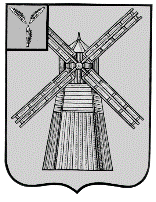 СОБРАНИЕ ДЕПУТАТОВПИТЕРСКОГО МУНИЦИПАЛЬНОГО РАЙОНАСАРАТОВСКОЙ ОБЛАСТИРЕШЕНИЕс.Питеркаот 30 ноября 2023 года                     					    №3-1О внесении изменений и дополнений в решение Собрания депутатов Питерского муниципального района от 20 декабря 2022 года №68-1 В соответствии с Положением о бюджетном процессе в Питерском муниципальном районе, утвержденным решением Собрания депутатов Питерского муниципального района Саратовской области от 13 апреля 2020 года №40-2 (с изменениями от 20 декабря 2021 года №57-3), на основании Устава Питерского муниципального района Саратовской области, Собрание депутатов Питерского муниципального района РЕШИЛО:1. Внести в решение Собрания депутатов Питерского муниципального района от 20 декабря 2022 года №68-1 «О бюджете Питерского муниципального района Саратовской области на 2023 год и плановый период 2024 и 2025 годов» (с изменениями от 28 декабря 2022 года №69-2, от 1 марта 2023 года №70-3, от 31 марта 2023 года №71-1, от 5 мая 2023 года №72-1, от 3 июля 2023 года №73-1, от 29 августа 2023 года №74-1, от 20 октября 2023 года №2-1) следующие изменения и дополнения: 1.1.В части 1 статьи 1:- пункт 1 изложить в новой редакции:«1) общий объем доходов районного бюджета в сумме 523 814,1 тыс. рублей;»;-  пункт 2 изложить в новой редакции:«2) общий объем расходов районного бюджета в сумме 527 539,5 тыс. рублей;»;1.2. В части 1 статьи 5:- пункт 1 изложить в новой редакции:«1) общий объем бюджетных ассигнований на исполнение публичных   нормативных обязательств:на 2023 год в сумме 2 252,2 тыс. рублей;на 2024 год в сумме 2 297,4 тыс. рублей;на 2025 год в сумме 2 389,7 тыс. рублей;»;1.3. Приложение №1 изложить в новой редакции согласно приложению №1 к настоящему решению.1.4. Приложение №4 изложить в новой редакции согласно приложению №2   к настоящему решению.1.5. Приложение №5 изложить в новой редакции согласно приложению №3 к настоящему решению.1.6. Приложение №6 изложить в новой редакции согласно приложению №4 к настоящему решению. 1.7. Приложение №10 изложить в новой редакции согласно приложению №5 к настоящему решению.2.Настоящее решение вступает в силу со дня его официального опубликования.Приложение №1
к решению Собрания депутатов Питерского муниципального района Саратовской областиот 30 ноября 2023 года №3-1«Приложение №1
к решению Собрания депутатов Питерского муниципального района Саратовской областиот 20 декабря 2022 года №68-1Поступление доходов районного бюджета на 2023 год и на плановый период 2024 и 2025 годов(тыс. рублей)Приложение №2
к решению Собрания депутатов Питерского муниципальногорайона Саратовской областиот 30 ноября 2023 года №3-1«Приложение №4
к решению Собрания депутатов Питерского муниципальногорайона Саратовской областиот 20 декабря 2022 года №68-1Ведомственная структура расходов районного бюджета на 2023 год и на плановый период 2024 и 2025 годов(тыс. рублей)Приложение №3
к решению Собрания депутатов Питерского муниципальногорайона Саратовской областиот 30 ноября 2023 года №3-1«Приложение №5
к решению Собрания депутатов Питерского муниципальногорайона Саратовской областиот 20 декабря 2022 года №68-1(тыс. рублей)Приложение №4
к решению Собрания депутатов Питерского муниципальногорайона Саратовской областиот 30 ноября 2023 года №3-1«Приложение №6
к решению Собрания депутатов Питерского муниципальногорайона Саратовской областиот 20 декабря 2022 года №68-1Распределение бюджетных ассигнований по целевым статьям (муниципальным программам района и непрограммным направлениям деятельности), группам и подгруппам видов расходов классификации расходов районного бюджета на 2023 год и на плановый период 2024 и 2025 годов(тыс. рублей)Приложение №5к решению Собрания депутатов Питерского муниципального района Саратовской областиот 30 ноября 2023 года №3-1 «Приложение №10
к решению Собрания депутатов Питерского муниципального района Саратовской областиот 20 декабря 2022 года №68-1Источники финансирования дефицита районного бюджетана 2023 год и на плановый период 2024 и 2025 годов									 (тыс. рублей)Председатель Собрания депутатов Питерского муниципального районаГлава Питерского муниципального района                                     В.П.Андреев                                   Д.Н.ЖивайкинКод бюджетной классификации Наименование доходов2023 год2024 год2025 год12345НАЛОГОВЫЕ И НЕНАЛОГОВЫЕ ДОХОДЫНАЛОГОВЫЕ И НЕНАЛОГОВЫЕ ДОХОДЫ72 029,750 522,652 422,81 01 00000 00 0000 000Налоги на прибыль, доходы21 395,022 464,723 363,31 01 02000 01 0000 110Налог на доходы физических лиц21 395,022 464,723 363,31 03 00000 00 0000 000Налоги на товары (работы, услуги), реализуемые на территории Российской Федерации5 987,16 335,46 564,11 03 02000 01 0000 110Акцизы по подакцизным товарам (продукции), производимым на территории Российской Федерации4 993,56 335,46 564,11 05 00000 00 0000 000Налоги на совокупный доход5 693,54 060,14 221,81 05 02000 02 0000 110Единый налог на вмененный доход для отдельных видов деятельности14,314,314,31 05 03000 01 0000 110Единый сельскохозяйственный налог4 624,72 938,63 056,01 05 04000 02 0000 110Налог, взимаемый в связи с применением патентной системы налогообложением1 054,51 107,21 151,51 06 00000 00 0000 110Налоги на имущество12 767,613 406,013 942,21 06 04000 00 0000 110Транспортный налог12 767,613 406,013 942,21 08 00000 00 0000 000Государственная пошлина1 586,01 665,31 731,91 08 03000 01 0000 110Государственная пошлина по делам, рассматриваемым в судах общей юрисдикции, мировыми судьями (за исключением Верховного Суда Российской Федерации)1 586,01 665,31 731,91 11 00000 00 0000 000Доходы от использования имущества, находящегося в государственной и муниципальной собственности2 280,02 280,02 280,01 11 05013 05 0000 120Доходы, получаемые в виде арендной платы за земельные участки, государственная собственность на которые не разграничена и которые расположены в границах сельских поселений и межселенных территорий муниципальных районов, а также средства от продажи права на заключение договоров аренды указанных земельных участков1 450,01 450,01 450,01 11 05035 05 0000 120Доходы от сдачи в аренду имущества, находящегося в оперативном управлении органов управления муниципальных районов и созданных ими учреждений (за исключением имущества муниципальных бюджетных и автономных учреждений)830,0830,0830,01 12 00000 00 0000 000Платежи при пользовании природными ресурсами1,01,11,11 12 01000 01 0000 120Плата за негативное воздействие на окружающую среду1,01,11,11 13 00000 00 0000 000Доходы от компенсации затрат государства15,10,00,01 1302000 05 0000 130Прочие доходы от компенсации затрат бюджетов муниципальных районов15,10,00,01 14 00000 00 0000 000Доходы от продажи материальных и нематериальных активов22 104,4100,0100,01 14 02053 05 0000 410Доходы от реализации иного имущества, находящегося в собственности муниципальных районов (за исключением имущества муниципальных бюджетных и автономных учреждений, а также имущества муниципальных унитарных предприятий, в том числе казенных), в части реализации основных средств по указанному имуществу18 482,150,050,01 14 06013 05 0000 430Доходы от продажи земельных участков, государственная собственность на которые не разграничена и которые расположены в границах поселений и межселенных территорий муниципальных районов3 622,350,050,01 16 00000 00 0000 000Штрафы, санкции, возмещение ущерба200,0210,0218,42 00 00000 00 0000 000БЕЗВОЗМЕЗДНЫЕ ПОСТУПЛЕНИЯ451 784,4317 299,7314 367,82 02 00000 00 0000 000Безвозмездные поступления от других бюджетов бюджетной системы Российской Федерации452 822,3317 299,7314 367,82 02 10000 00 0000 150Дотации бюджетам бюджетной системы Российской Федерации114 516,994 508,397 880,72 02 15001 00 0000 150Дотации на выравнивание бюджетной обеспеченности 101 031,194 508,397 880,72 02 15001 05 0000 150Дотации бюджетам муниципальных районов на выравнивание бюджетной обеспеченности из бюджета субъекта Российской Федерации 101 031,194 508,397 880,72 02 15002 00 0000 150Дотации бюджетам на поддержку мер по обеспечению сбалансированности бюджетов 13 485,80,00,02 02 15002 05 0000 150Дотации бюджетам муниципальных районов на поддержку мер по обеспечению сбалансированности бюджетов13 485,80,00,02 02 20000 00 0000 150Субсидии бюджетам бюджетной системы Российской Федерации (межбюджетные субсидии)100 299,326 129,419 731,22 02 25172 00 0000 150Субсидии на оснащение (обновление материально-технической базы) оборудованием, средствами обучения и воспитания общеобразовательных организаций, в том числе осуществляющих образовательную деятельность по адаптированным основным общеобразовательным программам3 266,21 843,50,02 02 25172 05 0000 150Субсидии бюджетам муниципальных районов области на оснащение (обновление материально-технической базы) оборудованием, средствами обучения и воспитания общеобразовательных организаций, в том числе осуществляющих образовательную деятельность по адаптированным основным общеобразовательным программам3 266,21 843,50,02 02 25213 00 0000 150 Субсидии бюджетам на обновление материально-технической базы образовательных организаций для внедрения цифровой образовательной среды и развития цифровых навыков обучающихся 11 772,05 474,00,0202 25213 05 0000 150Субсидии бюджетам муниципальных районов на обновление материально-технической базы образовательных организаций для внедрения цифровой образовательной среды и развития цифровых навыков обучающихся11 772,05 474,00,02 02 25304 00 0000 150Субсидии бюджетам на организацию бесплатного горячего питания обучающихся, получающих начальное общее образование в государственных и муниципальных образовательных организациях4 986,04 986,04 922,9202 25304 05 0000 150Субсидии бюджетам муниципальных районов на организацию бесплатного горячего питания обучающихся, получающих начальное общее образование в государственных и муниципальных образовательных организациях4 986,04 986,04 922,92 02 25497 00 0000 150Субсидии на реализацию мероприятий по обеспечению жильем молодых семей608,90,00,02 02 25497 05 0000 150Субсидии бюджетам муниципальных районов области на реализацию мероприятий по обеспечению жильем молодых семей608,90,00,02 02 25513 00 0000 150 Субсидии бюджетам на развитие сети учреждений культурно-досугового типа 23 364,00,00,02 02 25513 05 0000 150 Субсидии бюджетам муниципальных районов на развитие сети учреждений культурно-досугового типа 23 364,00,00,02 02 25519 00 0000 150Субсидии бюджетам на поддержку отрасли культуры64,964,90,02 02 25519 05 0000 150Субсидия бюджетам муниципальных районов области на поддержку отрасли культуры64,964,90,02 02 29999 00 0000 150Прочие субсидии56 237,313 761,014 808,32 02 29999 05 0000 150Прочие субсидии бюджетам муниципальных районов56 237,313 761,014 808,3202 29999 05 0078 150Субсидии бюджетам муниципальных районов области на сохранение достигнутых показателей повышения оплаты труда отдельных категорий работников бюджетной сферы23 906,10,00,02 02 29999 05 0086 150Субсидии бюджетам муниципальных районов области на проведение капитального и текущего ремонтов образовательных организаций17 000,00,00,02 02 29999 05 0087 150Субсидии бюджетам муниципальных районов области на обеспечение условий для создания центров образования цифрового и гуманитарного профилей4 048,13 662,93 662,92 02 29999 05 0108 150Субсидии бюджетам муниципальных районов области на обеспечение условий для функционирования центров образования естественно-научной и технологической направленностей в общеобразовательных организациях7 964,79 834,510 988,8 2 02 29999 05 0111 150Субсидии бюджетам муниципальных районов области на обеспечение условий для функционирования центров цифровой образовательной среды в общеобразовательных организациях318,4263,6156,62 02 29999 05 0126 150Субсидии бюджетам муниципальных районов области на проведение капитальных и текущих ремонтов спортивных залов муниципальных образовательных организаций3 000,00,00,02 02 30000 00 0000 150Субвенции бюджетам бюджетной системы Российской Федерации 207 062,7194 150,6194 244,52 02 30024 00 0000 150Субвенции местным бюджетам на выполнение передаваемых полномочий субъектов Российской Федерации197 138,0184 379,5184 473,42 02 30024 05 0000 150Субвенции бюджетам муниципальных районов на выполнение передаваемых полномочий субъектов Российской Федерации197 138,0 184 379,5184 473,42 02 30024 05 0001 150Субвенции бюджетам муниципальных районов области на финансовое обеспечение образовательной деятельности муниципальных общеобразовательных учреждений139 166,6131 574,6131 574,62 02 30024 05 0003 150Субвенции бюджетам муниципальных районов области на осуществление органами местного самоуправления государственных полномочий по созданию и организации деятельности комиссий по делам несовершеннолетних и защите их прав394,0394,0394,02 02 30024 05 0007 150Субвенции бюджетам муниципальных районов области на исполнение государственных полномочий по расчёту предоставлению дотаций поселениям868,8923,3978,12 02 30024 05 0008 150Субвенции бюджетам муниципальных районов области на осуществление органами местного самоуправления государственных полномочий по образованию и обеспечению деятельности административных комиссий, определению перечня должностных лиц, уполномоченных составлять протоколы об административных правонарушениях394,0394,0394,02 02 30024 05 0009 150Субвенции бюджетам муниципальных районов на осуществление органами местного самоуправления отдельных государственных полномочий по осуществлению деятельности по опеке и попечительству в отношении несовершеннолетних граждан в части расходов на оплату труда, уплату страховых взносов по обязательному социальному страхованию в государственные внебюджетные фонды Российской Федерации, обеспечение деятельности штатных работников394,0394,0394,02 02 30024 05 0010 150Субвенции бюджетам муниципальных районов области на осуществление органами местного самоуправления государственных полномочий по организации предоставления гражданам субсидий на оплату жилого помещения и коммунальных услуг394,0394,0394,02 02 30024 05 0012 150Субвенции бюджетам муниципальных районов области на осуществление органами местного самоуправления государственных полномочий по организации предоставления компенсации родительской платы за присмотр и уход за детьми в образовательных организациях, реализующих основную общеобразовательную программу дошкольного образования105,2105,2105,22 02 30024 05 0014 150Субвенции бюджетам муниципальных районов области на компенсацию родительской платы за присмотр и уход за детьми в образовательных организациях, реализующих основную общеобразовательную программу дошкольного образования1 328,41 328,41 328,42 02 30024 05 0016 150Субвенции бюджетам муниципальных районов области на осуществление органами местного самоуправления государственных полномочий по предоставлению гражданам субсидий на оплату жилого помещения и коммунальных услуг893,0930,5969,62 02 30024 05 0027 150Субвенции бюджетам муниципальных районов области на предоставление питания отдельным категориям обучающихся в муниципальных образовательных организациях, реализующих образовательные программы начального общего, основного общего и среднего общего образования2 778,12 778,12 778,12 02 30024 05 0028 150Субвенции бюджетам муниципальных районов области на частичное финансирование расходов на присмотр и уход за детьми дошкольного возраста в муниципальных образовательных организациях, реализующих основную общеобразовательную программу дошкольного образования480,1480,1480,12 02 30024 05 0029 150Субвенции бюджетам муниципальных районов области на осуществление органами местного самоуправления государственных полномочий по организации предоставления питания отдельным категориям обучающихся в муниципальных образовательных организациях, реализующих образовательные программы начального общего, основного общего и среднего общего образования, предоставление компенсации стоимости горячего питания родителям (законным представителям) обучающихся по образовательным программам начального общего образования на дому детей-инвалидов и детей, нуждающихся в длительном лечении, которые по состоянию здоровья временно или постоянно не могут посещать образовательные организации, и частичному финансированию расходов на присмотр и уход за детьми дошкольного возраста в муниципальных образовательных организациях, реализующих основную общеобразовательную программу дошкольного образования59,159,159,12 02 30024 05 0037 150Субвенции бюджетам муниципальных районов области на финансовое обеспечение образовательной деятельности муниципальных дошкольных образовательных организаций49 643,544 385,044 385,02 02 30024 05 0043 150Субвенции бюджетам муниципальных районов области на осуществление органами местного самоуправления отдельных государственных полномочий по организации проведения мероприятий при осуществлении деятельности по обращению с животными без владельцев149,7149,7149,72 02 30024 05 0045 150Субвенции бюджетам муниципальных районов области на компенсацию стоимости горячего питания родителям (законным представителям) обучающихся по образовательным программам начального общего образования на дому детей-инвалидов и детей, нуждающихся в длительном лечении, которые по состоянию здоровья временно или постоянно не могут посещать образовательные организации89,589,589,52 02 35120 00 0000 150 Субвенции бюджетам на осуществление полномочий по составлению (изменению) списков кандидатов в присяжные заседатели федеральных судов общей юрисдикции в Российской Федерации 1,10,40,4 2 02 35120 05 0000 150Субвенции бюджетам муниципальных районов на осуществление полномочий по составлению (изменению) списков кандидатов в присяжные заседатели федеральных судов общей юрисдикции в Российской Федерации 1,10,40,42 02 35303 00 0000 150 Субвенции бюджетам муниципальных образований на ежемесячное денежное вознаграждение за классное руководство педагогическим работникам государственных и муниципальных общеобразовательных организаций9 923,69 770,79 770,72 02 35303 05 0000 150Субвенции бюджетам муниципальных районов на ежемесячное денежное вознаграждение за классное руководство педагогическим работникам государственных и муниципальных общеобразовательных организаций9 923,69 770,79 770,72 02 40000 00 0000 150Иные межбюджетные трансферты 30 943,42 511,42 511,42 02 45179 00 0000 150Межбюджетные трансферты на проведение мероприятий по обеспечению деятельности советников директора по воспитанию и взаимодействию с детскими общественными объединениями в общеобразовательных организациях2 043,72 014,62 014,62 02 45179 05 0000 150Межбюджетные трансферты, передаваемые бюджетам муниципальных районов на проведение мероприятий по обеспечению деятельности советников директора по воспитанию и взаимодействию с детскими общественными объединениями в общеобразовательных организациях2 043,72 014,62 014,62 02 49999 00 0000 150Прочие межбюджетные трансферты, передаваемые бюджета28 899,7496,8496,82 02 49999 05 0000 150Прочие межбюджетные трансферты, передаваемые бюджетам муниципальных районов28 899,7496,8496,82 02 49999 05 0006 150Межбюджетные трансферты, передаваемые бюджетам муниципальных районов области за счет резервного фонда Правительства Саратовской области5 083,10,00,02 02 49999 05 0013 150Межбюджетные трансферты, передаваемые бюджетам муниципальных районов области в целях обеспечения надлежащего осуществления полномочий по решению вопросов местного значения16 091,90,00,02 02 49999 05 0015 150Межбюджетные трансферты, передаваемые бюджетам муниципальных районов области на размещение социально значимой информации в печатных средствах массовой информации, учрежденных органами местного самоуправления, и в сетевых изданиях, учрежденных данными печатными средствами массовой информации667,7496,8496,82 02 49999 05 0017 150Межбюджетные трансферты, передаваемые бюджетам муниципальных районов области, стимулирующего (поощрительного) характера241,00,00,02 02 49999 05 0026 150Межбюджетные трансферты, передаваемые бюджетам муниципальных районов области на содействие в уточнении сведений о границах населенных пунктов и территориальных зон в Едином государственном реестре недвижимости2 925,00,00,02 02 49999 05 0067 150Межбюджетные трансферты, передаваемые бюджетам муниципальных районов области на оснащение и укрепление материально-технической базы образовательных организаций2 019,00,00,02 02 49999 05 0070 150Межбюджетные трансферты, передаваемые бюджетам муниципальных районов области на проведение капитального и текущего ремонтов, техническое оснащение муниципальных учреждений культурно-досугового типа1 500,00,00,02 02 49999 05 0100 150Межбюджетные трансферты, передаваемые бюджетам муниципальных районов области на оснащение оборудованием, мебелью, инвентарем, средствами обучения и воспитания, а также оснащение библиотечного фонда муниципальных образовательных организаций213,40,00,02 202 49999 05 0106 150Межбюджетные трансферты бюджетам муниципальных районов и городских округов области на оказание содействия органам местного самоуправления в организации деятельности по военно-патриотическому воспитанию граждан158,60,00,02 19 00000 00 0000 150Возврат прочих остатков субсидий, субвенций и иных межбюджетных трансфертов- 1 037,90,00,02 19 25304 05 0000 150Возврат остатков субсидий на организацию бесплатного горячего питания обучающихся, получающих начальное общее образование в государственных и муниципальных образовательных организациях, из бюджетов муниципальных районов-212 10,00,02 19 25467 05 0000 150Возврат остатков субсидий на обеспечение развития и укрепления материально-технической базы домов культуры в населенных пунктах с числом жителей до 50 тысяч человек из бюджетов муниципальных районов-532,50,00,02 19 60010 05 0000 150Возврат прочих остатков субсидий, субвенций и иных межбюджетных трансфертов, имеющих целевое назначение, прошлых лет из бюджетов муниципальных районов -293,30,00,0ВСЕГО ДОХОДОВВСЕГО ДОХОДОВ523 814,1367 822,3366 790,6»Председатель Собрания депутатов Питерского муниципального районаГлава Питерского муниципального района                                     В.П.Андреев                                   Д.Н.ЖивайкинНаименованиеКод главыРаз-делПод-разделЦелевая статьяВид расходовСуммаСуммаСуммаНаименованиеКод главыРаз-делПод-разделЦелевая статьяВид расходов2023 год2024 год2025 год123456789Управление культуры и кино администрации Питерского муниципального района05796 285,835 928,734 089,8Культура, кинематография0570896 255,835 928,734 089,8Культура057080180 747,122 884,621 664,4Муниципальная программа "Сохранение достигнутых показателей повышения оплаты труда педагогов учреждений дополнительного образования детей и работников учреждений культуры Питерского муниципального района на 2019-2025 годы"057080158 0 00 0000022 717,80,00,0Основное мероприятие "Сохранение достигнутых показателей повышения оплаты труда отдельных категорий работников бюджетной сферы за счет средств местного бюджета"057080158 0 01 00000681,60,00,0Обеспечение сохранения достигнутых показателей повышения оплаты труда отдельных категорий работников бюджетной сферы за счет средств местного бюджета057080158 0 01 S2500681,60,00,0Предоставление субсидий бюджетным, автономным учреждениям и иным некоммерческим организациям057080158 0 01 S2500600681,60,00,0Субсидии бюджетным учреждениям057080158 0 01 S2500610681,60,00,0Основное мероприятие "Обеспечение сохранения достигнутых показателей повышения оплаты труда отдельных категорий работников бюджетной сферы"057080158 0 02 0000022 036,20,00,0Обеспечение сохранения достигнутых показателей повышения оплаты труда отдельных категорий работников бюджетной сферы057080158 0 02 7250022 036,20,00,0Предоставление субсидий бюджетным, автономным учреждениям и иным некоммерческим организациям057080158 0 02 7250060022 036,20,00,0Субсидии бюджетным учреждениям057080158 0 02 7250061022 036,20,00,0Муниципальная программа "Укрепление материально-технической базы учреждений культуры Питерского муниципального района на 2022-2023 годы"057080166 0 00 000001 500,00,00,0Основное мероприятие "Улучшение качества и обеспечение доступности культурно-досугового обслуживания населения Питерского района путем проведения ремонтных работ и приобретения основных средств для обеспечения комфортных условий работы учреждений культуры."057080166 0 01 000001 500,00,00,0Проведение капитального и текущего ремонтов, техническое оснащение муниципальных учреждений культурно-досугового типа057080166 0 01 740201 500,00,00,0Предоставление субсидий бюджетным, автономным учреждениям и иным некоммерческим организациям057080166 0 01 740206001 500,00,00,0Субсидии бюджетным учреждениям057080166 0 01 740206101 500,00,00,0Муниципальная программа "Культура Питерского муниципального района до 2025 года"057080184 0 00 0000056 529,322 884,621 664,4Подпрограмма "Дома культуры"057080184 1 00 0000049 334,917 820,716 919,6Основное мероприятие "Мероприятия по оказанию муниципальных услуг физическим и (или) юридическим лицам и содержанию особо ценного движимого или недвижимого имущества"057080184 1 01 0000020 577,817 820,716 919,6Расходы на выполнение муниципальных заданий бюджетными учреждениями057080184 1 01 0310020 577,817 820,716 919,6Предоставление субсидий бюджетным, автономным учреждениям и иным некоммерческим организациям057080184 1 01 0310060020 577,817 820,716 919,6Субсидии бюджетным учреждениям057080184 1 01 0310061020 577,817 820,716 919,6Основное мероприятие "Обеспечение надлежащего осуществления полномочий по решению вопросов местного значения"057080184 1 03 000002 111,00,00,0Обеспечение надлежащего осуществления полномочий по решению вопросов местного значения057080184 1 03 792002 111,00,00,0Предоставление субсидий бюджетным, автономным учреждениям и иным некоммерческим организациям057080184 1 03 792006002 111,00,00,0Субсидии бюджетным учреждениям057080184 1 03 792006102 111,00,00,0Основное мероприятие "Расходы на погашение просроченной кредиторской задолженности"057080184 1 05 000001 618,10,00,0Расходы на погашение просроченной кредиторской задолженности057080184 1 05 031Г01 618,10,00,0Предоставление субсидий бюджетным, автономным учреждениям и иным некоммерческим организациям057080184 1 05 031Г06001 618,10,00,0Субсидии бюджетным учреждениям057080184 1 05 031Г06101 618,10,00,0Основное мероприятие "Резервный фонд Правительства Саратовской области"057080184 1 11 000001 664,00,00,0Иные межбюджетные трансферты за счет средств, выделяемых из резервного фонда Правительства Саратовской области, на укрепление материально-технической базы муниципальных учреждений культуры057080184 1 11 7999У1 664,00,00,0Предоставление субсидий бюджетным, автономным учреждениям и иным некоммерческим организациям057080184 1 11 7999У6001 664,00,00,0Субсидии бюджетным учреждениям057080184 1 11 7999У6101 664,00,00,0Реализация регионального проекта (программы) в целях выполнения задач федерального проекта "Культурная среда"057080184 1 A1 0000023 364,00,00,0Развитие сети учреждений культурно-досугового типа (создание и модернизация учреждений культурно-досугового типа)057080184 1 A1 5513123 364,00,00,0Предоставление субсидий бюджетным, автономным учреждениям и иным некоммерческим организациям057080184 1 A1 5513160023 364,00,00,0Субсидии бюджетным учреждениям057080184 1 A1 5513161023 364,00,00,0Подпрограмма "Библиотеки"057080184 2 00 000007 194,45 063,94 744,8Основное мероприятие "Мероприятия по оказанию муниципальных услуг физическим и (или) юридическим лицам и содержанию особо ценного движимого или недвижимого имущества"057080184 2 01 000005 853,04 999,04 744,8Расходы на выполнение муниципальных заданий бюджетными учреждениями057080184 2 01 031005 853,04 999,04 744,8Предоставление субсидий бюджетным, автономным учреждениям и иным некоммерческим организациям057080184 2 01 031006005 853,04 999,04 744,8Субсидии бюджетным учреждениям057080184 2 01 031006105 853,04 999,04 744,8Основное мероприятие "Комплектование книжных фондов библиотек муниципального района"057080184 2 02 0000064,964,90,0Государственная поддержка отрасли культуры (комплектование книжных фондов муниципальных общедоступных библиотек)057080184 2 02 L519164,964,90,0Предоставление субсидий бюджетным, автономным учреждениям и иным некоммерческим организациям057080184 2 02 L519160064,964,90,0Субсидии бюджетным учреждениям057080184 2 02 L519161064,964,90,0Основное мероприятие "Обеспечение надлежащего осуществления полномочий по решению вопросов местного значения"057080184 2 06 00000880,60,00,0Обеспечение надлежащего осуществления полномочий по решению вопросов местного значения057080184 2 06 79200880,60,00,0Предоставление субсидий бюджетным, автономным учреждениям и иным некоммерческим организациям057080184 2 06 79200600880,60,00,0Субсидии бюджетным учреждениям057080184 2 06 79200610880,60,00,0Основное мероприятие "Расходы на погашение просроченной кредиторской задолженности"057080184 2 09 00000395,90,00,0Расходы на погашение просроченной кредиторской задолженности057080184 2 09 031Г0395,90,00,0Предоставление субсидий бюджетным, автономным учреждениям и иным некоммерческим организациям057080184 2 09 031Г0600395,90,00,0Субсидии бюджетным учреждениям057080184 2 09 031Г0610395,90,00,0Другие вопросы в области культуры, кинематографии057080415 508,713 044,112 425,4Обеспечение деятельности учреждений057080479 0 00 0000014 780,012 365,111 778,7Расходы на обеспечение деятельности местных муниципальных казенных учреждений057080479 0 00 0320013 452,012 365,111 778,7Расходы на выплаты персоналу в целях обеспечения выполнения функций государственными (муниципальными) органами, казенными учреждениями, органами управления государственными внебюджетными фондами057080479 0 00 0320010012 918,812 187,711 616,1Расходы на выплаты персоналу казенных учреждений057080479 0 00 0320011012 918,812 187,711 616,1Закупка товаров, работ и услуг для государственных (муниципальных) нужд057080479 0 00 03200200327,4177,4162,6Иные закупки товаров, работ и услуг для обеспечения государственных (муниципальных) нужд 057080479 0 00 03200240327,4177,4162,6Иные бюджетные ассигнования057080479 0 00 03200800205,80,00,0Уплата налогов, сборов и иных платежей057080479 0 00 03200850205,80,00,0Обеспечение надлежащего осуществления полномочий по решению вопросов местного значения057080479 0 00 792001 328,00,00,0Расходы на выплаты персоналу в целях обеспечения выполнения функций государственными (муниципальными) органами, казенными учреждениями, органами управления государственными внебюджетными фондами057080479 0 00 792001001 328,00,00,0Расходы на выплаты персоналу казенных учреждений057080479 0 00 792001101 328,00,00,0Выполнение функций органами государственной (муниципальной) власти057080481 0 00 00000728,7679,0646,7Обеспечение деятельности органов местного самоуправления057080481 3 00 00000728,7679,0646,7Расходы на обеспечение функций центрального аппарата057080481 3 00 02200728,7679,0646,7Расходы на выплаты персоналу в целях обеспечения выполнения функций государственными (муниципальными) органами, казенными учреждениями, органами управления государственными внебюджетными фондами057080481 3 00 02200100728,7679,0646,7Расходы на выплаты персоналу государственных (муниципальных) органов057080481 3 00 02200120728,7679,0646,7Социальная политика0571030,00,00,0Охрана семьи и детства057100430,00,00,0Обеспечение деятельности учреждений057100479 0 00 0000030,00,00,0Расходы на обеспечение деятельности местных муниципальных казенных учреждений057100479 0 00 0320030,00,00,0Расходы на выплаты персоналу в целях обеспечения выполнения функций государственными (муниципальными) органами, казенными учреждениями, органами управления государственными внебюджетными фондами057100479 0 00 0320010030,00,00,0Расходы на выплаты персоналу казенных учреждений057100479 0 00 0320011030,00,00,0Администрация Питерского муниципального района06164 148,046 626,347 846,3Общегосударственные вопросы0610137 616,522 107,122 534,5Функционирование высшего должностного лица субъекта Российской Федерации и муниципального образования06101023 143,22 158,62 057,6Выполнение функций органами государственной (муниципальной) власти061010281 0 00 000003 143,22 158,62 057,6Обеспечение деятельности органов местного самоуправления061010281 3 00 000003 143,22 158,62 057,6Расходы на обеспечение деятельности главы муниципального образования061010281 3 00 011002 804,72 158,62 057,6Расходы на выплаты персоналу в целях обеспечения выполнения функций государственными (муниципальными) органами, казенными учреждениями, органами управления государственными внебюджетными фондами061010281 3 00 011001002 804,72 158,62 057,6Расходы на выплаты персоналу государственных (муниципальных) органов061010281 3 00 011001202 804,72 158,62 057,6Обеспечение надлежащего осуществления полномочий по решению вопросов местного значения061010281 3 00 79200338,50,00,0Расходы на выплаты персоналу в целях обеспечения выполнения функций государственными (муниципальными) органами, казенными учреждениями, органами управления государственными внебюджетными фондами061010281 3 00 79200100338,50,00,0Расходы на выплаты персоналу государственных (муниципальных) органов061010281 3 00 79200120338,50,00,0Функционирование Правительства Российской Федерации, высших исполнительных органов государственной власти субъектов Российской Федерации, местных администраций061010431 737,018 004,718 630,4Муниципальная программа "Развитие местного самоуправления Питерского муниципального района до 2025 года"061010462 0 00 000004 096,91 553,81 454,6Основное мероприятие " Обеспечение деятельности органов местного самоуправления"061010462 0 01 000003 855,91 553,81 454,6Сопровождение автоматизированных информационных систем формирования и исполнения бюджетов061010462 0 01 05511260,0200,0200,0Закупка товаров, работ и услуг для государственных (муниципальных) нужд061010462 0 01 05511200260,0200,0200,0Иные закупки товаров, работ и услуг для обеспечения государственных (муниципальных) нужд 061010462 0 01 05511240260,0200,0200,0Оплата членских взносов в Ассоциацию "Совет муниципальных образований Саратовской области"061010462 0 01 0551297,794,898,5Иные бюджетные ассигнования061010462 0 01 0551280097,794,898,5Уплата налогов, сборов и иных платежей061010462 0 01 0551285097,794,898,5Техническое обеспечение органов местного самоуправления, приобретение оргтехники061010462 0 01 05513601,0360,5340,2Закупка товаров, работ и услуг для государственных (муниципальных) нужд061010462 0 01 05513200601,0360,5340,2Иные закупки товаров, работ и услуг для обеспечения государственных (муниципальных) нужд 061010462 0 01 05513240601,0360,5340,2Расходы на обеспечение деятельности органов местного самоуправления в части приобретения материальных запасов (канцтоваров, ГСМ, запчасти к оргтехнике) и обслуживание оргтехники (заправка картриджей, ремонт оргтехники)061010462 0 01 055142 535,4665,4611,3Закупка товаров, работ и услуг для государственных (муниципальных) нужд061010462 0 01 055142002 535,4665,4611,3Иные закупки товаров, работ и услуг для обеспечения государственных (муниципальных) нужд 061010462 0 01 055142402 535,4665,4611,3Приобретение средств защиты информации, аттестация объема информации по требованиям безопасности061010462 0 01 05515282,0193,1164,6Закупка товаров, работ и услуг для государственных (муниципальных) нужд061010462 0 01 05515200282,0193,1164,6Иные закупки товаров, работ и услуг для обеспечения государственных (муниципальных) нужд 061010462 0 01 05515240282,0193,1164,6Организация и проведение переподготовки и повышения квалификации руководителей и специалистов органов местного самоуправления061010462 0 01 0551639,010,010,0Закупка товаров, работ и услуг для государственных (муниципальных) нужд061010462 0 01 0551620039,010,010,0Иные закупки товаров, работ и услуг для обеспечения государственных (муниципальных) нужд 061010462 0 01 0551624039,010,010,0Расходы на оказание информационно-статистических услуг061010462 0 01 0551713,810,010,0Закупка товаров, работ и услуг для государственных (муниципальных) нужд061010462 0 01 0551720013,810,010,0Иные закупки товаров, работ и услуг для обеспечения государственных (муниципальных) нужд 061010462 0 01 0551724013,810,010,0Расходы по оплате услуг ОСАГО, осуществление технического осмотра транспортных средств061010462 0 01 0551815,010,010,0Закупка товаров, работ и услуг для государственных (муниципальных) нужд061010462 0 01 0551820015,010,010,0Иные закупки товаров, работ и услуг для обеспечения государственных (муниципальных) нужд 061010462 0 01 0551824015,010,010,0Подписка на печатные издания061010462 0 01 0551912,010,010,0Закупка товаров, работ и услуг для государственных (муниципальных) нужд061010462 0 01 0551920012,010,010,0Иные закупки товаров, работ и услуг для обеспечения государственных (муниципальных) нужд 061010462 0 01 0551924012,010,010,0Основное мероприятие "Осуществление расходов за счет иных межбюджетных трансфертов стимулирующего (поощрительного) характера"061010462 0 03 00000241,00,00,0Стимулирование (поощрение) социально-экономического развития муниципалитетов061010462 0 03 78110241,00,00,0Закупка товаров, работ и услуг для государственных (муниципальных) нужд061010462 0 03 78110200241,00,00,0Иные закупки товаров, работ и услуг для обеспечения государственных (муниципальных) нужд 061010462 0 03 78110240241,00,00,0Выполнение функций органами государственной (муниципальной) власти061010481 0 00 0000027 640,116 450,917 175,8Обеспечение деятельности органов местного самоуправления061010481 3 00 0000027 640,116 450,917 175,8Расходы на обеспечение функций центрального аппарата061010481 3 00 0220023 255,214 835,915 564,1Расходы на выплаты персоналу в целях обеспечения выполнения функций государственными (муниципальными) органами, казенными учреждениями, органами управления государственными внебюджетными фондами061010481 3 00 0220010021 738,513 756,314 537,0Расходы на выплаты персоналу государственных (муниципальных) органов061010481 3 00 0220012021 738,513 756,314 537,0Закупка товаров, работ и услуг для государственных (муниципальных) нужд061010481 3 00 022002001 491,71 079,61 027,1Иные закупки товаров, работ и услуг для обеспечения государственных (муниципальных) нужд 061010481 3 00 022002401 491,71 079,61 027,1Иные бюджетные ассигнования061010481 3 00 0220080025,00,00,0Уплата налогов, сборов и иных платежей061010481 3 00 0220085025,00,00,0Уплата земельного налога, налога на имущество и транспортного налога государственными (муниципальными) органами власти061010481 3 00 0610046,339,035,7Иные бюджетные ассигнования061010481 3 00 0610080046,339,035,7Уплата налогов, сборов и иных платежей061010481 3 00 0610085046,339,035,7Осуществление органами местного самоуправления государственных полномочий по образованию и обеспечению деятельности административных комиссий, определению перечня должностных лиц, уполномоченных составлять протоколы об административных правонарушениях061010481 3 00 76500394,0394,0394,0Расходы на выплаты персоналу в целях обеспечения выполнения функций государственными (муниципальными) органами, казенными учреждениями, органами управления государственными внебюджетными фондами061010481 3 00 76500100350,9350,9350,9Расходы на выплаты персоналу государственных (муниципальных) органов061010481 3 00 76500120350,9350,9350,9Закупка товаров, работ и услуг для государственных (муниципальных) нужд061010481 3 00 7650020043,143,143,1Иные закупки товаров, работ и услуг для обеспечения государственных (муниципальных) нужд 061010481 3 00 7650024043,143,143,1Осуществление органами местного самоуправления государственных полномочий по созданию и организации деятельности комиссий по делам несовершеннолетних и защите их прав061010481 3 00 76600394,0394,0394,0Расходы на выплаты персоналу в целях обеспечения выполнения функций государственными (муниципальными) органами, казенными учреждениями, органами управления государственными внебюджетными фондами061010481 3 00 76600100350,9350,9350,9Расходы на выплаты персоналу государственных (муниципальных) органов061010481 3 00 76600120350,9350,9350,9Закупка товаров, работ и услуг для государственных (муниципальных) нужд061010481 3 00 7660020043,143,143,1Иные закупки товаров, работ и услуг для обеспечения государственных (муниципальных) нужд 061010481 3 00 7660024043,143,143,1Осуществление органами местного самоуправления отдельных государственных полномочий по осуществлению деятельности по опеке и попечительству в отношении несовершеннолетних граждан в части расходов на оплату труда, уплату страховых взносов по обязательному социальному страхованию в государственные внебюджетные фонды Российской Федерации, обеспечение деятельности штатных работников061010481 3 00 77120394,0394,0394,0Расходы на выплаты персоналу в целях обеспечения выполнения функций государственными (муниципальными) органами, казенными учреждениями, органами управления государственными внебюджетными фондами061010481 3 00 77120100350,9350,9350,9Расходы на выплаты персоналу государственных (муниципальных) органов061010481 3 00 77120120350,9350,9350,9Закупка товаров, работ и услуг для государственных (муниципальных) нужд061010481 3 00 7712020043,143,143,1Иные закупки товаров, работ и услуг для обеспечения государственных (муниципальных) нужд 061010481 3 00 7712024043,143,143,1Осуществление органами местного самоуправления государственных полномочий по организации предоставления гражданам субсидий на оплату жилого помещения и коммунальных услуг061010481 3 00 77Б00394,0394,0394,0Расходы на выплаты персоналу в целях обеспечения выполнения функций государственными (муниципальными) органами, казенными учреждениями, органами управления государственными внебюджетными фондами061010481 3 00 77Б00100350,9350,9350,9Расходы на выплаты персоналу государственных (муниципальных) органов061010481 3 00 77Б00120350,9350,9350,9Закупка товаров, работ и услуг для государственных (муниципальных) нужд061010481 3 00 77Б0020043,143,143,1Иные закупки товаров, работ и услуг для обеспечения государственных (муниципальных) нужд 061010481 3 00 77Б0024043,143,143,1Осуществление органами местного самоуправления организации деятельности по военно-патриотическому воспитанию граждан 061010481 3 00 78760158,60,00,0Расходы на выплаты персоналу в целях обеспечения выполнения функций государственными (муниципальными) органами, казенными учреждениями, органами управления государственными внебюджетными фондами061010481 3 00 78760100158,60,00,0Расходы на выплаты персоналу государственных (муниципальных) органов061010481 3 00 78760120158,60,00,0Обеспечение надлежащего осуществления полномочий по решению вопросов местного значения061010481 3 00 792002 604,00,00,0Расходы на выплаты персоналу в целях обеспечения выполнения функций государственными (муниципальными) органами, казенными учреждениями, органами управления государственными внебюджетными фондами061010481 3 00 792001002 604,00,00,0Расходы на выплаты персоналу государственных (муниципальных) органов061010481 3 00 792001202 604,00,00,0Судебная система06101051,10,40,4Осуществление переданных полномочий Российской Федерации061010580 0 00 000001,10,40,4Осуществление переданных полномочий Российской Федерации за счет субвенций из федерального бюджета061010580 3 00 000001,10,40,4Субвенции на осуществление полномочий по составлению (изменению) списков кандидатов в присяжные заседатели федеральных судов общей юрисдикции в Российской Федерации061010580 3 00 512001,10,40,4Закупка товаров, работ и услуг для государственных (муниципальных) нужд061010580 3 00 512002001,10,40,4Иные закупки товаров, работ и услуг для обеспечения государственных (муниципальных) нужд 061010580 3 00 512002401,10,40,4Резервные фонды061011150,050,050,0Расходы по исполнению отдельных обязательств061011189 0 00 0000050,050,050,0Средства резервных фондов061011189 1 00 0000050,050,050,0Средства резервного фонда местной администрации061011189 1 00 8888050,050,050,0Иные бюджетные ассигнования061011189 1 00 8888080050,050,050,0Резервные средства061011189 1 00 8888087050,050,050,0Другие общегосударственные вопросы06101132 685,21 893,41 796,1Муниципальная программа «Профилактика терроризма, экстремизма и правонарушений, противодействие идеологии терроризма, злоупотреблению наркотиками и их незаконному обороту на территории Питерского муниципального района Саратовской области на 2021-2025 годы»061011371 0 00 000005,05,05,0Основное мероприятие «Профилактика терроризма, экстремизма и правонарушений, противодействие идеологии терроризма, злоупотреблению наркотиками и их незаконному обороту на территории Питерского муниципального района Саратовской области на 2021-2025 годы»061011371 0 01 000005,05,05,0Реализация основного мероприятия061011371 0 01 N00005,05,05,0Закупка товаров, работ и услуг для государственных (муниципальных) нужд061011371 0 01 N00002005,05,05,0Иные закупки товаров, работ и услуг для обеспечения государственных (муниципальных) нужд 061011371 0 01 N00002405,05,05,0Обеспечение деятельности учреждений061011379 0 00 000002 680,21 888,41 791,1Расходы на обеспечение деятельности местных муниципальных казенных учреждений061011379 0 00 032002 289,61 888,41 791,1Расходы на выплаты персоналу в целях обеспечения выполнения функций государственными (муниципальными) органами, казенными учреждениями, органами управления государственными внебюджетными фондами061011379 0 00 032001002 034,01 765,31 677,6Расходы на выплаты персоналу казенных учреждений061011379 0 00 032001102 034,01 765,31 677,6Закупка товаров, работ и услуг для государственных (муниципальных) нужд061011379 0 00 03200200255,6123,1113,5Приобретение вооружения, военной и специальной техники и военно-технического имущества, иных товаров, работ и услуг в рамках государственного оборонного заказа в целях обеспечения государственной программы вооружения061011379 0 00 032002100,20,00,0Иные закупки товаров, работ и услуг для обеспечения государственных (муниципальных) нужд 061011379 0 00 03200240255,4123,1113,5Обеспечение надлежащего осуществления полномочий по решению вопросов местного значения061011379 0 00 79200390,60,00,0Расходы на выплаты персоналу в целях обеспечения выполнения функций государственными (муниципальными) органами, казенными учреждениями, органами управления государственными внебюджетными фондами061011379 0 00 79200100390,60,00,0Расходы на выплаты персоналу казенных учреждений061011379 0 00 79200110390,60,00,0Национальная безопасность и правоохранительная деятельность061032 070,71 334,41 269,8Защита населения и территории от последствий чрезвычайных ситуаций природного и техногенного характера, гражданская оборона06103092 070,71 334,41 269,8Обеспечение деятельности учреждений061030979 0 00 000002 070,71 334,41 269,8Расходы на обеспечение деятельности местных муниципальных казенных учреждений061030979 0 00 032001 732,21 334,41 269,8Расходы на выплаты персоналу в целях обеспечения выполнения функций государственными (муниципальными) органами, казенными учреждениями, органами управления государственными внебюджетными фондами061030979 0 00 032001001 646,31 271,31 212,0Расходы на выплаты персоналу казенных учреждений061030979 0 00 032001101 646,31 271,31 212,0Закупка товаров, работ и услуг для государственных (муниципальных) нужд061030979 0 00 0320020085,963,157,8Иные закупки товаров, работ и услуг для обеспечения государственных (муниципальных) нужд 061030979 0 00 0320024085,963,157,8Обеспечение надлежащего осуществления полномочий по решению вопросов местного значения061030979 0 00 79200338,50,00,0Расходы на выплаты персоналу в целях обеспечения выполнения функций государственными (муниципальными) органами, казенными учреждениями, органами управления государственными внебюджетными фондами061030979 0 00 79200100338,50,00,0Расходы на выплаты персоналу казенных учреждений061030979 0 00 79200110338,50,00,0Национальная экономика0610418 913,520 041,120 806,0Сельское хозяйство и рыболовство0610405149,7149,7149,7Расходы по исполнению отдельных обязательств061040589 0 00 00000149,7149,7149,7Организация проведения мероприятий при осуществлении деятельности по обращению с животными без владельцев061040589 2 00 00000149,7149,7149,7Осуществление органами местного самоуправления отдельных государственных полномочий по организации проведения мероприятий при осуществлении деятельности по обращению с животными без владельцев061040589 2 00 77130149,7149,7149,7Закупка товаров, работ и услуг для государственных (муниципальных) нужд061040589 2 00 77130200149,7149,7149,7Иные закупки товаров, работ и услуг для обеспечения государственных (муниципальных) нужд 061040589 2 00 77130240149,7149,7149,7Водные ресурсы06104063 099,10,00,0Расходы по исполнению отдельных обязательств061040689 0 00 000003 099,10,00,0Резервный фонд Правительства Саратовской области061040689 5 00 000003 099,10,00,0Иные межбюджетные трансферты за счет средств, выделяемых из резервного фонда Правительства Саратовской области, на выполнение работ по аккумуляции (закачке) воды в пруды и водохранилища061040689 5 00 799951 970,70,00,0Закупка товаров, работ и услуг для государственных (муниципальных) нужд061040689 5 00 799952001 970,70,00,0Иные закупки товаров, работ и услуг для обеспечения государственных (муниципальных) нужд 061040689 5 00 799952401 970,70,00,0Иные межбюджетные трансферты за счет средств, выделяемых из резервного фонда Правительства Саратовской области, на проведение ремонтно-восстановительных работ (текущего ремонта) на бесхозяйных гидротехнических сооружениях, пострадавших в период весеннего половодья, в целях предупреждения чрезвычайных ситуаций на территории соответствующих муниципальных образований061040689 5 00 799991 128,40,00,0Закупка товаров, работ и услуг для государственных (муниципальных) нужд061040689 5 00 799992001 128,40,00,0Иные закупки товаров, работ и услуг для обеспечения государственных (муниципальных) нужд 061040689 5 00 799992401 128,40,00,0Дорожное хозяйство (дорожные фонды)061040914 754,719 741,420 506,3Муниципальная программа "Развитие транспортной системы в Питерском муниципальном районе до 2025 года"061040982 0 00 0000014 754,719 741,420 506,3Подпрограмма "Капитальный ремонт, ремонт и содержание автомобильных дорог общего пользования местного значения, находящихся в муниципальной собственности"061040982 1 00 0000013 664,719 141,419 906,3Основное мероприятие "Капитальный ремонт и ремонт автомобильных дорог общего пользования местного значения "061040982 1 01 000005 267,69 906,010 442,2Реализация основного мероприятия061040982 1 01 N00005 267,69 906,010 442,2Закупка товаров, работ и услуг для государственных (муниципальных) нужд061040982 1 01 N00002005 267,69 906,010 442,2Иные закупки товаров, работ и услуг для обеспечения государственных (муниципальных) нужд 061040982 1 01 N00002405 267,69 906,010 442,2Основное мероприятие "Строительный контроль, экспертиза сметной документации"061040982 1 02 00000400,0500,0700,0Реализация основного мероприятия061040982 1 02 N0000400,0500,0700,0Закупка товаров, работ и услуг для государственных (муниципальных) нужд061040982 1 02 N0000200400,0500,0700,0Иные закупки товаров, работ и услуг для обеспечения государственных (муниципальных) нужд 061040982 1 02 N0000240400,0500,0700,0Основное мероприятие "Приобретение дорожно-эксплуатационной техники, необходимой для выполнения комплекса работ по поддержанию надлежащего технического состояния автомобильных дорог общего пользования местного значения"061040982 1 03 000003 010,03 500,03 500,0Реализация основного мероприятия061040982 1 03 N00003 010,03 500,03 500,0Закупка товаров, работ и услуг для государственных (муниципальных) нужд061040982 1 03 N00002003 010,03 500,03 500,0Иные закупки товаров, работ и услуг для обеспечения государственных (муниципальных) нужд 061040982 1 03 N00002403 010,03 500,03 500,0Основное мероприятие "Содержание автомобильных дорог общего пользования местного значения"061040982 1 04 000004 987,15 235,45 264,1Реализация основного мероприятия061040982 1 04 N00004 987,15 235,45 264,1Закупка товаров, работ и услуг для государственных (муниципальных) нужд061040982 1 04 N00002004 987,15 235,45 264,1Иные закупки товаров, работ и услуг для обеспечения государственных (муниципальных) нужд 061040982 1 04 N00002404 987,15 235,45 264,1Подпрограмма "Повышение безопасности дорожного движения на территории населенных пунктов Питерского муниципального района"061040982 3 00 000001 090,0600,0600,0Основное мероприятие "Обустройство пешеходных переходов, устройство видеонаблюдения и видеофиксации"061040982 3 01 00000400,0400,0400,0Реализация основного мероприятия061040982 3 01 N0000400,0400,0400,0Закупка товаров, работ и услуг для государственных (муниципальных) нужд061040982 3 01 N0000200400,0400,0400,0Иные закупки товаров, работ и услуг для обеспечения государственных (муниципальных) нужд 061040982 3 01 N0000240400,0400,0400,0Основное мероприятие «Приобретение дорожных знаков»061040982 3 02 00000200,0200,0200,0Реализация основного мероприятия061040982 3 02 N0000200,0200,0200,0Закупка товаров, работ и услуг для государственных (муниципальных) нужд061040982 3 02 N0000200200,0200,0200,0Иные закупки товаров, работ и услуг для обеспечения государственных (муниципальных) нужд 061040982 3 02 N0000240200,0200,0200,0Основное мероприятие "Разработка комплексной схемы дорожного движения"061040982 3 04 00000490,00,00,0Реализация основного мероприятия061040982 3 04 N0000490,00,00,0Закупка товаров, работ и услуг для государственных (муниципальных) нужд061040982 3 04 N0000200490,00,00,0Иные закупки товаров, работ и услуг для обеспечения государственных (муниципальных) нужд 061040982 3 04 N0000240490,00,00,0Другие вопросы в области национальной экономики0610412910,0150,0150,0Мероприятия в сфере приватизации и продажи муниципального имущества061041288 0 00 00000650,0150,0150,0Мероприятия по землеустройству и землепользованию061041288 0 00 05700650,0150,0150,0Закупка товаров, работ и услуг для государственных (муниципальных) нужд061041288 0 00 05700200650,0150,0150,0Иные закупки товаров, работ и услуг для обеспечения государственных (муниципальных) нужд 061041288 0 00 05700240650,0150,0150,0Расходы по исполнению отдельных обязательств061041289 0 00 00000260,00,00,0Содействие в уточнении сведений о границах населенных пунктов и территориальных зон в Едином государственном реестре недвижимости061041289 9 00 00000260,00,00,0Содействие в уточнении сведений о границах населенных пунктов и территориальных зон в Едином государственном реестре недвижимости за счет средств местного бюджета061041289 9 00 78000130,00,00,0Закупка товаров, работ и услуг для государственных (муниципальных) нужд061041289 9 00 78000200130,00,00,0Иные закупки товаров, работ и услуг для обеспечения государственных (муниципальных) нужд 061041289 9 00 78000240130,00,00,0Содействие в уточнении сведений о границах населенных пунктов и территориальных зон в Едином государственном реестре недвижимости061041289 9 00 78800130,00,00,0Закупка товаров, работ и услуг для государственных (муниципальных) нужд061041289 9 00 78800200130,00,00,0Иные закупки товаров, работ и услуг для обеспечения государственных (муниципальных) нужд 061041289 9 00 78800240130,00,00,0Жилищно-коммунальное хозяйство06105339,085,085,0Жилищное хозяйство061050199,085,085,0Муниципальная программа "Краткосрочный план реализации региональной программы капитального ремонта общего имущества в многоквартирных домах в Питерском муниципальном районе Саратовской области до 2025 года"061050165 0 00 0000099,085,085,0Основное мероприятие "Краткосрочный план реализации региональной программы капитального ремонта общего имущества в многоквартирных домах"061050165 0 01 0000099,085,085,0Реализация основного мероприятия061050165 0 01 N000099,085,085,0Закупка товаров, работ и услуг для государственных (муниципальных) нужд061050165 0 01 N000020099,085,085,0Иные закупки товаров, работ и услуг для обеспечения государственных (муниципальных) нужд 061050165 0 01 N000024099,085,085,0Благоустройство0610503240,00,00,0Муниципальная программа "Развитие системы обращения с твердыми коммунальными отходами на территории Питерского муниципального района"061050348 0 00 00000240,00,00,0Основное мероприятие "Создание мест (площадок) накопления твердых коммунальных отходов"061050348 0 01 00000240,00,00,0Реализация основного мероприятия061050348 0 01 N0000240,00,00,0Закупка товаров, работ и услуг для государственных (муниципальных) нужд061050348 0 01 N0000200240,00,00,0Иные закупки товаров, работ и услуг для обеспечения государственных (муниципальных) нужд 061050348 0 01 N0000240240,00,00,0Социальная политика061102 890,62 361,92 454,2Пенсионное обеспечение06110011 130,71 193,41 240,6Муниципальная программа "Социальная поддержка, социальное обслуживание и социализация граждан Питерского муниципального района до 2025 года"061100178 0 00 000001 130,71 193,41 240,6Подпрограмма "Социальная поддержка, создание условий для самореализации граждан, удовлетворения их культурно-образовательных потребностей и укрепление взаимодействия с общественными организациями"061100178 1 00 000001 130,71 193,41 240,6Основное мероприятие "Ежемесячная доплата к трудовой пенсии лицам, замещавшим выборные муниципальные должности и должности муниципальной службы в органах местного самоуправления Питерского муниципального района"061100178 1 01 000001 130,71 193,41 240,6Реализация основного мероприятия061100178 1 01 N00001 130,71 193,41 240,6Социальное обеспечение и иные выплаты населению061100178 1 01 N00003001 130,71 193,41 240,6Публичные нормативные социальные выплаты гражданам061100178 1 01 N00003101 130,71 193,41 240,6Социальное обеспечение населения06110031 759,91 168,51 213,6Муниципальная программа "Обеспечение жильем молодых семей на 2022-2025 годы"061100376 0 00 00000608,90,00,0Основное мероприятие "Обеспечение жилыми помещениями отдельных категорий граждан, установленных, законодательством Саратовской области"061100376 0 02 00000608,90,00,0Обеспечение жилыми помещениями отдельных категорий граждан, установленных, законодательством Саратовской области061100376 0 02 L4970608,90,00,0Социальное обеспечение и иные выплаты населению061100376 0 02 L4970300608,90,00,0Пособия, компенсации и иные социальные выплаты гражданам, кроме публичных нормативных обязательств061100376 0 02 L4970320608,90,00,0Муниципальная программа "Социальная поддержка, социальное обслуживание и социализация граждан Питерского муниципального района до 2025 года"061100378 0 00 000001 151,01 168,51 213,6Подпрограмма "Социальная поддержка, создание условий для самореализации граждан, удовлетворения их культурно-образовательных потребностей и укрепление взаимодействия с общественными организациями"061100378 1 00 000001 151,01 168,51 213,6Основное мероприятие "Организация и проведение ежегодных торжественных мероприятий, государственных праздников и траурных церемоний"061100378 1 02 0000012,050,050,0Реализация основного мероприятия061100378 1 02 N000012,050,050,0Закупка товаров, работ и услуг для государственных (муниципальных) нужд061100378 1 02 N000020012,050,050,0Иные закупки товаров, работ и услуг для обеспечения государственных (муниципальных) нужд 061100378 1 02 N000024012,050,050,0Основное мероприятие "Ежемесячные денежные выплаты на оплату жилого помещения и коммунальных услуг гражданам, перешедшим на пенсию из числа медицинских и фармацевтических работников муниципальных учреждений здравоохранения, проживающим в сельской местности"061100378 1 03 00000178,0138,0144,0Реализация основного мероприятия061100378 1 03 N0000178,0138,0144,0Закупка товаров, работ и услуг для государственных (муниципальных) нужд061100378 1 03 N00002000,50,50,5Иные закупки товаров, работ и услуг для обеспечения государственных (муниципальных) нужд 061100378 1 03 N00002400,50,50,5Социальное обеспечение и иные выплаты населению061100378 1 03 N0000300177,5137,5143,5Публичные нормативные социальные выплаты гражданам061100378 1 03 N0000310177,5137,5143,5Основное мероприятие "Осуществление органами местного самоуправления государственных полномочий по предоставлению гражданам субсидий на оплату жилого помещения и коммунальных услуг"061100378 1 04 00000893,0930,5969,6Осуществление органами местного самоуправления государственных полномочий по предоставлению гражданам субсидий на оплату жилого помещения и коммунальных услуг061100378 1 04 77110893,0930,5969,6Закупка товаров, работ и услуг для государственных (муниципальных) нужд061100378 1 04 7711020014,014,014,0Иные закупки товаров, работ и услуг для обеспечения государственных (муниципальных) нужд 061100378 1 04 7711024014,014,014,0Социальное обеспечение и иные выплаты населению061100378 1 04 77110300879,0916,5955,6Публичные нормативные социальные выплаты гражданам061100378 1 04 77110310879,0916,5955,6Основное мероприятие "Оказание адресной материальной помощи гражданам"061100378 1 05 0000050,050,050,0Реализация основного мероприятия061100378 1 05 N000050,050,050,0Социальное обеспечение и иные выплаты населению061100378 1 05 N000030050,050,050,0Публичные нормативные социальные выплаты гражданам061100378 1 05 N000031050,050,050,0Основное мероприятие "Ежегодные социальные выплаты гражданам, заключившим договоры о целевом обучении с администрацией муниципального района"061100378 1 06 0000015,00,00,0Реализация основного мероприятия061100378 1 06 N000015,00,00,0Социальное обеспечение и иные выплаты населению061100378 1 06 N000030015,00,00,0Публичные нормативные социальные выплаты гражданам061100378 1 06 N000031015,00,00,0Основное мероприятие "Осуществление полномочий по предотвращению гибели людей при пожарах путем установки автономных пожарных извещений в местах проживания отдельных категорий граждан"061100378 1 07 000003,00,00,0Реализация основного мероприятия061100378 1 07 N00003,00,00,0Закупка товаров, работ и услуг для государственных (муниципальных) нужд061100378 1 07 N00002003,00,00,0Иные закупки товаров, работ и услуг для обеспечения государственных (муниципальных) нужд 061100378 1 07 N00002403,00,00,0Средства массовой информации061122 317,7696,8696,8Периодическая печать и издательства06112022 317,7696,8696,8Муниципальная программа Питерского района "Развитие информационного партнерства органов местного самоуправления Питерского муниципального района со средствами массовой информации до 2025 года"061120277 0 00 000002 317,7696,8696,8Подпрограмма "Развитие информационного партнерства органов местного самоуправления Питерского муниципального района со средствами массовой информации до 2025 года"061120277 1 00 000002 317,7696,8696,8Основное мероприятие "Публикация правовых актов органов местного самоуправления муниципального района, информационных материалов о деятельности органов местного самоуправления и иных материалов (объявления, конкурсы, аукционы и т.д.)"061120277 1 01 000001 500,0200,0200,0Реализация основного мероприятия061120277 1 01 N00001 500,0200,0200,0Иные бюджетные ассигнования061120277 1 01 N00008001 500,0200,0200,0Субсидии юридическим лицам (кроме некоммерческих организаций), индивидуальным предпринимателям, физическим лицам061120277 1 01 N00008101 500,0200,0200,0Основное мероприятие "Размещение социально значимой информации в печатных средствах массовой информации, учрежденных органами местного самоуправления, и в сетевых изданиях, учрежденных данными печатными средствами массовой информации"061120277 1 02 00000667,7496,8496,8Размещение социально значимой информации в печатных средствах массовой информации, учрежденных органами местного самоуправления, и в сетевых изданиях, учрежденных данными печатными средствами массовой информации061120277 1 02 78600667,7496,8496,8Иные бюджетные ассигнования061120277 1 02 78600800667,7496,8496,8Субсидии юридическим лицам (кроме некоммерческих организаций), индивидуальным предпринимателям, физическим лицам061120277 1 02 78600810667,7496,8496,8Основное мероприятие "Иные межбюджетные трансферты за счет средств, выделяемых из резервного фонда Правительства Саратовской области, на укрепление материально-технической базы муниципальных организаций, осуществляющих производство и выпуск средств массовой информации"061120277 1 03 00000150,00,00,0Иные межбюджетные трансферты за счет средств, выделяемых из резервного фонда Правительства Саратовской области, на укрепление материально-технической базы муниципальных организаций, осуществляющих производство и выпуск средств массовой информации061120277 1 03 7999П150,00,00,0Иные бюджетные ассигнования061120277 1 03 7999П800150,00,00,0Субсидии юридическим лицам (кроме некоммерческих организаций), индивидуальным предпринимателям, физическим лицам061120277 1 03 7999П810150,00,00,0Финансовое управление администрации Питерского муниципального района06222 135,29 719,39 580,7Общегосударственные вопросы062018 452,45 333,65 056,6Обеспечение деятельности финансовых, налоговых и таможенных органов и органов финансового (финансово-бюджетного) надзора06201068 452,45 333,65 056,6Муниципальная программа "Развитие местного самоуправления Питерского муниципального района до 2025 года"062010662 0 00 00000871,2547,1501,7Основное мероприятие " Обеспечение деятельности органов местного самоуправления"062010662 0 01 00000871,2547,1501,7Сопровождение автоматизированных информационных систем формирования и исполнения бюджетов062010662 0 01 05511371,5267,5245,2Закупка товаров, работ и услуг для государственных (муниципальных) нужд062010662 0 01 05511200371,5267,5245,2Иные закупки товаров, работ и услуг для обеспечения государственных (муниципальных) нужд 062010662 0 01 05511240371,5267,5245,2Техническое обеспечение органов местного самоуправления, приобретение оргтехники062010662 0 01 05513223,8160,6147,0Закупка товаров, работ и услуг для государственных (муниципальных) нужд062010662 0 01 05513200223,8160,6147,0Иные закупки товаров, работ и услуг для обеспечения государственных (муниципальных) нужд 062010662 0 01 05513240223,8160,6147,0Расходы на обеспечение деятельности органов местного самоуправления в части приобретения материальных запасов (канцтоваров, ГСМ, запчасти к оргтехнике) и обслуживание оргтехники (заправка картриджей, ремонт оргтехники)062010662 0 01 05514254,3103,595,3Закупка товаров, работ и услуг для государственных (муниципальных) нужд062010662 0 01 05514200254,3103,595,3Иные закупки товаров, работ и услуг для обеспечения государственных (муниципальных) нужд 062010662 0 01 05514240254,3103,595,3Приобретение средств защиты информации, аттестация объема информации по требованиям безопасности062010662 0 01 055156,64,74,3Закупка товаров, работ и услуг для государственных (муниципальных) нужд062010662 0 01 055152006,64,74,3Иные закупки товаров, работ и услуг для обеспечения государственных (муниципальных) нужд 062010662 0 01 055152406,64,74,3Расходы по оплате услуг ОСАГО, осуществление технического осмотра транспортных средств062010662 0 01 0551810,07,26,6Закупка товаров, работ и услуг для государственных (муниципальных) нужд062010662 0 01 0551820010,07,26,6Иные закупки товаров, работ и услуг для обеспечения государственных (муниципальных) нужд 062010662 0 01 0551824010,07,26,6Подписка на печатные издания062010662 0 01 055195,03,63,3Закупка товаров, работ и услуг для государственных (муниципальных) нужд062010662 0 01 055192005,03,63,3Иные закупки товаров, работ и услуг для обеспечения государственных (муниципальных) нужд 062010662 0 01 055192405,03,63,3Выполнение функций органами государственной (муниципальной) власти062010681 0 00 000007 581,24 786,54 554,9Обеспечение деятельности органов местного самоуправления062010681 3 00 000007 581,24 786,54 554,9Расходы на обеспечение функций центрального аппарата062010681 3 00 022006 513,04 779,84 548,8Расходы на выплаты персоналу в целях обеспечения выполнения функций государственными (муниципальными) органами, казенными учреждениями, органами управления государственными внебюджетными фондами062010681 3 00 022001006 413,94 704,04 476,7Расходы на выплаты персоналу государственных (муниципальных) органов062010681 3 00 022001206 413,94 704,04 476,7Закупка товаров, работ и услуг для государственных (муниципальных) нужд062010681 3 00 0220020099,175,872,1Иные закупки товаров, работ и услуг для обеспечения государственных (муниципальных) нужд 062010681 3 00 0220024099,175,872,1Уплата земельного налога, налога на имущество и транспортного налога государственными (муниципальными) органами власти062010681 3 00 061009,26,76,1Иные бюджетные ассигнования062010681 3 00 061008009,26,76,1Уплата налогов, сборов и иных платежей062010681 3 00 061008509,26,76,1Обеспечение надлежащего осуществления полномочий по решению вопросов местного значения062010681 3 00 792001 059,00,00,0Расходы на выплаты персоналу в целях обеспечения выполнения функций государственными (муниципальными) органами, казенными учреждениями, органами управления государственными внебюджетными фондами062010681 3 00 792001001 059,00,00,0Расходы на выплаты персоналу государственных (муниципальных) органов062010681 3 00 792001201 059,00,00,0Национальная экономика062049 590,00,00,0Дорожное хозяйство (дорожные фонды)06204094 000,00,00,0Предоставление межбюджетных трансфертов062040987 0 00 000004 000,00,00,0Предоставление межбюджетных трансфертов местным бюджетам062040987 1 00 000004 000,00,00,0Иные межбюджетные трансферты, передаваемые бюджетам сельских поселений062040987 1 00 070114 000,00,00,0Межбюджетные трансферты062040987 1 00 070115004 000,00,00,0Иные межбюджетные трансферты062040987 1 00 070115404 000,00,00,0Другие вопросы в области национальной экономики06204125 590,00,00,0Предоставление межбюджетных трансфертов062041287 0 00 000005 590,00,00,0Предоставление межбюджетных трансфертов местным бюджетам062041287 1 00 000005 590,00,00,0Иные межбюджетные трансферты, передаваемые бюджетам сельских поселений из бюджетов муниципальных районов на осуществление части полномочий по решению вопросов местного значения в соответствии с заключенными соглашениями на содействие в уточнении сведений о границах населенных пунктов и территориальных зон в Едином государственном реестре недвижимости за счет средств местного бюджета062041287 1 00 780002 795,00,00,0Межбюджетные трансферты062041287 1 00 780005002 795,00,00,0Иные межбюджетные трансферты062041287 1 00 780005402 795,00,00,0Содействие в уточнении сведений о границах населенных пунктов и территориальных зон в Едином государственном реестре недвижимости062041287 1 00 788002 795,00,00,0Межбюджетные трансферты062041287 1 00 788005002 795,00,00,0Иные межбюджетные трансферты062041287 1 00 788005402 795,00,00,0Обслуживание государственного (муниципального) долга062138,98,95,7Обслуживание государственного (муниципального) внутреннего долга06213018,98,95,7Обслуживание долговых обязательств062130185 0 00 000008,98,95,7Процентные платежи по муниципальному долгу района062130185 0 00 087108,98,95,7Обслуживание государственного (муниципального) долга062130185 0 00 087107008,98,95,7Обслуживание муниципального долга062130185 0 00 087107308,98,95,7Межбюджетные трансферты бюджетам субъектов Российской Федерации и муниципальных образований общего характера062144 083,94 376,84 518,4Дотации на выравнивание бюджетной обеспеченности субъектов Российской Федерации и муниципальных образований06214014 083,94 376,84 518,4Предоставление межбюджетных трансфертов062140187 0 00 000004 083,94 376,84 518,4Предоставление межбюджетных трансфертов местным бюджетам062140187 1 00 000004 083,94 376,84 518,4Дотации на выравнивание бюджетной обеспеченности поселений района062140187 1 00 070103 215,13 453,53 540,3Межбюджетные трансферты062140187 1 00 070105003 215,13 453,53 540,3Дотации062140187 1 00 070105103 215,13 453,53 540,3Исполнение государственных полномочий по расчету и предоставлению дотаций поселениям062140187 1 00 76100868,8923,3978,1Межбюджетные трансферты062140187 1 00 76100500868,8923,3978,1Дотации062140187 1 00 76100510868,8923,3978,1Собрание депутатов Питерского муниципального района063589,3358,8341,7Общегосударственные вопросы06301589,3358,8341,7Функционирование законодательных (представительных) органов государственной власти и представительных органов муниципальных образований0630103589,3358,8341,7Муниципальная программа "Развитие местного самоуправления Питерского муниципального района до 2025 года"063010362 0 00 000007,36,45,8Основное мероприятие " Обеспечение деятельности органов местного самоуправления"063010362 0 01 000007,36,45,8Расходы на обеспечение деятельности органов местного самоуправления в части приобретения материальных запасов (канцтоваров, ГСМ, запчасти к оргтехнике) и обслуживание оргтехники (заправка картриджей, ремонт оргтехники)063010362 0 01 055146,05,34,8Закупка товаров, работ и услуг для государственных (муниципальных) нужд063010362 0 01 055142006,05,34,8Иные закупки товаров, работ и услуг для обеспечения государственных (муниципальных) нужд 063010362 0 01 055142406,05,34,8Подписка на печатные издания063010362 0 01 055191,31,11,0Закупка товаров, работ и услуг для государственных (муниципальных) нужд063010362 0 01 055192001,31,11,0Иные закупки товаров, работ и услуг для обеспечения государственных (муниципальных) нужд 063010362 0 01 055192401,31,11,0Выполнение функций органами государственной (муниципальной) власти063010381 0 00 00000582,0352,4335,9Обеспечение деятельности представительного органа власти063010381 1 00 00000582,0352,4335,9Расходы на исполнение функций центрального аппарата063010381 1 00 02200516,9352,4335,9Расходы на выплаты персоналу в целях обеспечения выполнения функций государственными (муниципальными) органами, казенными учреждениями, органами управления государственными внебюджетными фондами063010381 1 00 02200100516,9352,4335,9Расходы на выплаты персоналу государственных (муниципальных) органов063010381 1 00 02200120516,9352,4335,9Обеспечение надлежащего осуществления полномочий по решению вопросов местного значения063010381 1 00 7920065,10,00,0Расходы на выплаты персоналу в целях обеспечения выполнения функций государственными (муниципальными) органами, казенными учреждениями, органами управления государственными внебюджетными фондами063010381 1 00 7920010065,10,00,0Расходы на выплаты персоналу государственных (муниципальных) органов063010381 1 00 7920012065,10,00,0Контрольно-счетная комиссия Питерского муниципального района064242,0667,4636,2Общегосударственные вопросы06401242,0667,4636,2Обеспечение деятельности финансовых, налоговых и таможенных органов и органов финансового (финансово-бюджетного) надзора0640106242,0667,4636,2Муниципальная программа "Развитие местного самоуправления Питерского муниципального района до 2025 года"064010662 0 00 000002,52,22,0Основное мероприятие " Обеспечение деятельности органов местного самоуправления"064010662 0 01 000002,52,22,0Расходы на обеспечение деятельности органов местного самоуправления в части приобретения материальных запасов (канцтоваров, ГСМ, запчасти к оргтехнике) и обслуживание оргтехники (заправка картриджей, ремонт оргтехники)064010662 0 01 055142,52,22,0Закупка товаров, работ и услуг для государственных (муниципальных) нужд064010662 0 01 055142002,52,22,0Иные закупки товаров, работ и услуг для обеспечения государственных (муниципальных) нужд 064010662 0 01 055142402,52,22,0Выполнение функций органами государственной (муниципальной) власти064010681 0 00 00000239,5665,2634,2Обеспечение деятельности иных государственных (муниципальных) органов064010681 2 00 00000239,5665,2634,2Расходы на обеспечение деятельности председателя Контрольно-счетной комиссии064010681 2 00 03100239,5665,2634,2Расходы на выплаты персоналу в целях обеспечения выполнения функций государственными (муниципальными) органами, казенными учреждениями, органами управления государственными внебюджетными фондами064010681 2 00 03100100239,5665,2634,2Расходы на выплаты персоналу государственных (муниципальных) органов064010681 2 00 03100120239,5665,2634,2Управление образования администрации Питерского муниципального района074344 139,2270 821,8257 795,9Образование07407342 489,1269 403,9256 378,0Дошкольное образование0740701104 223,270 994,365 667,8Муниципальная программа "Развитие образования в Питерском муниципальном районе до 2025 года"074070183 0 00 00000104 223,270 994,365 667,8Подпрограмма "Развитие системы дошкольного образования"074070183 1 00 00000104 223,270 994,365 667,8Основное мероприятие "Мероприятия по оказанию муниципальных услуг физическим и (или) юридическим лицам и содержанию особо ценного движимого или недвижимого имущества"074070183 1 01 0000034 129,826 129,220 802,7Расходы на выполнение муниципальных заданий бюджетными учреждениями074070183 1 01 0310034 129,826 129,220 802,7Предоставление субсидий бюджетным, автономным учреждениям и иным некоммерческим организациям074070183 1 01 0310060034 129,826 129,220 802,7Субсидии бюджетным учреждениям074070183 1 01 0310061034 129,826 129,220 802,7Основное мероприятие "Обеспечение государственных гарантий на получение общедоступного и бесплатного дошкольного образования в муниципальных дошкольных образовательных организациях"074070183 1 02 0000049 643,544 385,044 385,0Финансовое обеспечение образовательной деятельности муниципальных дошкольных образовательных организаций074070183 1 02 7670049 643,544 385,044 385,0Предоставление субсидий бюджетным, автономным учреждениям и иным некоммерческим организациям074070183 1 02 7670060049 643,544 385,044 385,0Субсидии бюджетным учреждениям074070183 1 02 7670061049 643,544 385,044 385,0Основное мероприятие "Материальная поддержка воспитания и обучения детей, посещающих образовательные организации, реализующие образовательную программу дошкольного образования"074070183 1 03 00000480,1480,1480,1Частичное финансирование расходов на присмотр и уход за детьми дошкольного возраста в муниципальных образовательных организациях, реализующих основную общеобразовательную программу дошкольного образования074070183 1 03 76900480,1480,1480,1Предоставление субсидий бюджетным, автономным учреждениям и иным некоммерческим организациям074070183 1 03 76900600480,1480,1480,1Субсидии бюджетным учреждениям074070183 1 03 76900610480,1480,1480,1Основное мероприятие "Обеспечение надлежащего осуществления полномочий по решению вопросов местного значения"074070183 1 04 000004 772,60,00,0Обеспечение надлежащего осуществления полномочий по решению вопросов местного значения074070183 1 04 792004 772,60,00,0Предоставление субсидий бюджетным, автономным учреждениям и иным некоммерческим организациям074070183 1 04 792006004 772,60,00,0Субсидии бюджетным учреждениям074070183 1 04 792006104 772,60,00,0Основное мероприятие "Расходы на погашение просроченной кредиторской задолженности"074070183 1 06 000001 793,60,00,0Расходы на погашение просроченной кредиторской задолженности074070183 1 06 031Г01 793,60,00,0Предоставление субсидий бюджетным, автономным учреждениям и иным некоммерческим организациям074070183 1 06 031Г06001 793,60,00,0Субсидии бюджетным учреждениям074070183 1 06 031Г06101 793,60,00,0Основное мероприятие "Оснащение и укрепление материально-технической базы образовательных организаций"074070183 1 12 00000517,00,00,0Оснащение и укрепление материально-технической базы образовательных организаций074070183 1 12 79Г40517,00,00,0Предоставление субсидий бюджетным, автономным учреждениям и иным некоммерческим организациям074070183 1 12 79Г40600517,00,00,0Субсидии бюджетным учреждениям074070183 1 12 79Г40610517,00,00,0Основное мероприятие "Проведение капитального и текущего ремонтов муниципальных образовательных организаций"074070183 1 13 0000012 886,60,00,0Проведение капитального и текущего ремонтов муниципальных образовательных организаций074070183 1 13 72Г0012 500,00,00,0Закупка товаров, работ и услуг для государственных (муниципальных) нужд074070183 1 13 72Г0020012 500,00,00,0Иные закупки товаров, работ и услуг для обеспечения государственных (муниципальных) нужд 074070183 1 13 72Г0024012 500,00,00,0Проведение капитального и текущего ремонтов муниципальных образовательных организаций за счет средств местного бюджета074070183 1 13 S2Г00386,60,00,0Закупка товаров, работ и услуг для государственных (муниципальных) нужд074070183 1 13 S2Г00200386,60,00,0Иные закупки товаров, работ и услуг для обеспечения государственных (муниципальных) нужд 074070183 1 13 S2Г00240386,60,00,0Общее образование0740702212 490,5180 294,0173 453,4Муниципальная программа "Летняя занятость детей и подростков Питерского муниципального района на 2018 – 2025 годы"074070267 0 00 00000153,460,555,4Основное мероприятие " Организация временной трудовой занятости обучающихся"074070267 0 01 00000153,460,555,4Реализация основного мероприятия074070267 0 01 N0000153,460,555,4Предоставление субсидий бюджетным, автономным учреждениям и иным некоммерческим организациям074070267 0 01 N0000600153,460,555,4Субсидии бюджетным учреждениям074070267 0 01 N0000610153,460,555,4Муниципальная программа "Развитие образования в Питерском муниципальном районе до 2025 года"074070283 0 00 00000212 337,1180 233,5173 398,0Подпрограмма "Развитие системы общего образования"074070283 2 00 00000212 337,1180 233,5173 398,0Основное мероприятие "Мероприятия по оказанию муниципальных услуг физическим и (или) юридическим лицам и содержанию особо ценного движимого или недвижимого имущества"074070283 2 01 0000018 558,410 045,69 543,4Расходы на выполнение муниципальных заданий бюджетными учреждениями074070283 2 01 0310018 558,410 045,69 543,4Предоставление субсидий бюджетным, автономным учреждениям и иным некоммерческим организациям074070283 2 01 0310060018 558,410 045,69 543,4Субсидии бюджетным учреждениям074070283 2 01 0310061018 558,410 045,69 543,4Основное мероприятие "Обеспечение государственных гарантий на получение общедоступного и бесплатного начального общего, основного общего, среднего общего образования в муниципальных общеобразовательных организациях"074070283 2 02 00000139 166,6131 574,6131 574,6Финансовое обеспечение образовательной деятельности муниципальных общеобразовательных учреждений074070283 2 02 77000139 166,6131 574,6131 574,6Предоставление субсидий бюджетным, автономным учреждениям и иным некоммерческим организациям074070283 2 02 77000600139 166,6131 574,6131 574,6Субсидии бюджетным учреждениям074070283 2 02 77000610139 166,6131 574,6131 574,6Основное мероприятие "Организация предоставления питания отдельным категориям обучающихся в муниципальных образовательных организациях, реализующих образовательные программы начального общего, основного общего и среднего общего образования"074070283 2 03 000002 778,12 778,12 778,1Предоставление питания отдельным категориям обучающихся в муниципальных образовательных организациях, реализующих образовательные программы начального общего, основного общего и среднего общего образования074070283 2 03 772002 778,12 778,12 778,1Предоставление субсидий бюджетным, автономным учреждениям и иным некоммерческим организациям074070283 2 03 772006002 778,12 778,12 778,1Субсидии бюджетным учреждениям074070283 2 03 772006102 778,12 778,12 778,1Обеспечение надлежащего осуществления полномочий по решению вопросов местного значения074070283 2 06 00000208,20,00,0Обеспечение надлежащего осуществления полномочий по решению вопросов местного значения074070283 2 06 79200208,20,00,0Предоставление субсидий бюджетным, автономным учреждениям и иным некоммерческим организациям074070283 2 06 79200600208,20,00,0Субсидии бюджетным учреждениям074070283 2 06 79200610208,20,00,0Основное мероприятие "Расходы на погашение просроченной кредиторской задолженности"074070283 2 08 0000044,40,00,0Расходы на погашение просроченной кредиторской задолженности074070283 2 08 031Г044,40,00,0Предоставление субсидий бюджетным, автономным учреждениям и иным некоммерческим организациям074070283 2 08 031Г060044,40,00,0Субсидии бюджетным учреждениям074070283 2 08 031Г061044,40,00,0Основное мероприятие "Проведение капитального и текущего ремонтов муниципальных образовательных организаций"074070283 2 10 000004 639,20,00,0Проведение капитального и текущего ремонтов муниципальных образовательных организаций074070283 2 10 72Г004 500,00,00,0Закупка товаров, работ и услуг для государственных (муниципальных) нужд074070283 2 10 72Г002004 500,00,00,0Иные закупки товаров, работ и услуг для обеспечения государственных (муниципальных) нужд 074070283 2 10 72Г002404 500,00,00,0Проведение капитального и текущего ремонтов муниципальных образовательных организаций за счет средств местного бюджета074070283 2 10 S2Г00139,20,00,0Закупка товаров, работ и услуг для государственных (муниципальных) нужд074070283 2 10 S2Г00200139,20,00,0Иные закупки товаров, работ и услуг для обеспечения государственных (муниципальных) нужд 074070283 2 10 S2Г00240139,20,00,0Основное мероприятие "Ежемесячное денежное вознаграждение за классное руководство педагогическим работникам государственных и муниципальных общеобразовательных организаций"074070283 2 12 000009 923,69 770,79 770,7Ежемесячное денежное вознаграждение за классное руководство педагогическим работникам государственных и муниципальных общеобразовательных организаций074070283 2 12 L30309 923,69 770,79 770,7Предоставление субсидий бюджетным, автономным учреждениям и иным некоммерческим организациям074070283 2 12 L30306009 923,69 770,79 770,7Субсидии бюджетным учреждениям074070283 2 12 L30306109 923,69 770,79 770,7Основное мероприятие "Организация бесплатного горячего питания обучающихся, получающих начальное общее образование в государственных и муниципальных образовательных организациях"074070283 2 13 000004 986,04 986,04 922,9Организация бесплатного горячего питания обучающихся, получающих начальное общее образование в государственных и муниципальных образовательных организациях074070283 2 13 L30404 986,04 986,04 922,9Предоставление субсидий бюджетным, автономным учреждениям и иным некоммерческим организациям074070283 2 13 L30406004 986,04 986,04 922,9Субсидии бюджетным учреждениям074070283 2 13 L30406104 986,04 986,04 922,9Основное мероприятие "Резервный фонд Правительства Саратовской области "074070283 2 14 00000130,00,00,0Иные межбюджетные трансферты за счет средств, выделяемых из резервного фонда Правительства Саратовской области, на укрепление материально-технической базы муниципальных образовательных организаций074070283 2 14 79994130,00,00,0Предоставление субсидий бюджетным, автономным учреждениям и иным некоммерческим организациям074070283 2 14 79994600130,00,00,0Субсидии бюджетным учреждениям074070283 2 14 79994610130,00,00,0Основное мероприятие "Оснащение и укрепление материально-технической базы образовательных организаций "074070283 2 16 000001 227,00,00,0Оснащение и укрепление материально-технической базы образовательных организаций074070283 2 16 79Г401 227,00,00,0Предоставление субсидий бюджетным, автономным учреждениям и иным некоммерческим организациям074070283 2 16 79Г406001 227,00,00,0Субсидии бюджетным учреждениям074070283 2 16 79Г406101 227,00,00,0Основное мероприятие "Проведение капитальных и текущих ремонтов спортивных залов муниципальных образовательных организаций"074070283 2 17 000003 092,80,00,0Проведение капитальных и текущих ремонтов спортивных залов муниципальных образовательных организаций074070283 2 17 72Г053 000,00,00,0Закупка товаров, работ и услуг для государственных (муниципальных) нужд074070283 2 17 72Г052003 000,00,00,0Иные закупки товаров, работ и услуг для обеспечения государственных (муниципальных) нужд 074070283 2 17 72Г052403 000,00,00,0Проведение капитальных и текущих ремонтов спортивных залов муниципальных образовательных организаций за счет средств местного бюджета074070283 2 17 S2Г0592,80,00,0Закупка товаров, работ и услуг для государственных (муниципальных) нужд074070283 2 17 S2Г0520092,80,00,0Иные закупки товаров, работ и услуг для обеспечения государственных (муниципальных) нужд 074070283 2 17 S2Г0524092,80,00,0Основное мероприятие "Оснащение оборудованием, мебелью, инвентарем, средствами обучения и воспитания, а также оснащение библиотечного фонда муниципальных образовательных организаций"074070283 2 18 00000213,40,00,0Оснащение оборудованием, мебелью, инвентарем, средствами обучения и воспитания, а также оснащение библиотечного фонда муниципальных образовательных организаций074070283 2 18 78870213,40,00,0Предоставление субсидий бюджетным, автономным учреждениям и иным некоммерческим организациям074070283 2 18 78870600213,40,00,0Субсидии бюджетным учреждениям074070283 2 18 78870610213,40,00,0Реализация регионального проекта (программы) в целях выполнения задач федерального проекта "Современная школа"074070283 2 E1 0000015 279,015 340,914 651,7Оснащение (обновление материально-технической базы) оборудованием, средствами обучения и воспитания общеобразовательных организаций, в том числе осуществляющих образовательную деятельность по адаптированным основным общеобразовательным программам074070283 2 E1 517203 266,21 843,50,0Закупка товаров, работ и услуг для государственных (муниципальных) нужд074070283 2 E1 517202003 266,21 843,50,0Иные закупки товаров, работ и услуг для обеспечения государственных (муниципальных) нужд 074070283 2 E1 517202403 266,21 843,50,0Обеспечение условий для создания центров образования цифрового и гуманитарного профилей (в рамках достижения соответствующих результатов федерального проекта) (за исключением расходов на оплату труда с начислениями)074070283 2 E1 U1131560,0560,0560,0Предоставление субсидий бюджетным, автономным учреждениям и иным некоммерческим организациям074070283 2 E1 U1131600560,0560,0560,0Субсидии бюджетным учреждениям074070283 2 E1 U1131610560,0560,0560,0Обеспечение условий для создания центров образования цифрового и гуманитарного профилей (в рамках достижения соответствующих результатов федерального проекта) (в части расходов на оплату труда с начислениями)074070283 2 E1 U11373 488,13 102,93 102,9Предоставление субсидий бюджетным, автономным учреждениям и иным некоммерческим организациям074070283 2 E1 U11376003 488,13 102,93 102,9Субсидии бюджетным учреждениям074070283 2 E1 U11376103 488,13 102,93 102,9Обеспечение условий для функционирования центров образования естественно-научной и технологической направленностей в общеобразовательных организациях (в рамках достижения соответствующих результатов федерального проекта) (за исключением расходов на оплату труда с начислениями)074070283 2 E1 U12911 160,11 560,01 680,0Предоставление субсидий бюджетным, автономным учреждениям и иным некоммерческим организациям074070283 2 E1 U12916001 160,11 560,01 680,0Субсидии бюджетным учреждениям074070283 2 E1 U12916101 160,11 560,01 680,0Обеспечение условий для функционирования центров образования естественно-научной и технологической направленностей в общеобразовательных организациях (в рамках достижения соответствующих результатов федерального проекта) (в части расходов на оплату труда с начислениями)074070283 2 E1 U12976 804,68 274,59 308,8Предоставление субсидий бюджетным, автономным учреждениям и иным некоммерческим организациям074070283 2 E1 U12976006 804,68 274,59 308,8Субсидии бюджетным учреждениям074070283 2 E1 U12976106 804,68 274,59 308,8Реализация регионального проекта (программы) в целях выполнения задач федерального проекта "Цифровая образовательная среда"074070283 2 E4 0000012 090,45 737,6156,6Обновление материально-технической базы образовательных организаций для внедрения цифровой образовательной среды и развития цифровых навыков обучающихся074070283 2 E4 5213011 772,05 474,00,0Закупка товаров, работ и услуг для государственных (муниципальных) нужд074070283 2 E4 5213020011 772,05 474,00,0Иные закупки товаров, работ и услуг для обеспечения государственных (муниципальных) нужд 074070283 2 E4 5213024011 772,05 474,00,0Обеспечение условий для функционирования центров цифровой образовательной среды в общеобразовательных и профессиональных образовательных организациях (в рамках достижения соответствующих результатов федерального проекта)074070283 2 E4 U1330318,4263,6156,6Предоставление субсидий бюджетным, автономным учреждениям и иным некоммерческим организациям074070283 2 E4 U1330600318,4263,6156,6Субсидии бюджетным учреждениям074070283 2 E4 U1330610318,4263,6156,6Дополнительное образование детей074070310 679,95 907,05 527,6Муниципальная программа "Сохранение достигнутых показателей повышения оплаты труда педагогов учреждений дополнительного образования детей и работников учреждений культуры Питерского муниципального района на 2019-2025 годы"074070358 0 00 000001 927,70,00,0Основное мероприятие "Сохранение достигнутых показателей повышения оплаты труда отдельных категорий работников бюджетной сферы за счет средств местного бюджета"074070358 0 01 0000057,80,00,0Обеспечение сохранения достигнутых показателей повышения оплаты труда отдельных категорий работников бюджетной сферы за счет средств местного бюджета074070358 0 01 S250057,80,00,0Предоставление субсидий бюджетным, автономным учреждениям и иным некоммерческим организациям074070358 0 01 S250060057,80,00,0Субсидии бюджетным учреждениям074070358 0 01 S250061057,80,00,0Основное мероприятие "Обеспечение сохранения достигнутых показателей повышения оплаты труда отдельных категорий работников бюджетной сферы"074070358 0 02 000001 869,90,00,0Обеспечение сохранения достигнутых показателей повышения оплаты труда отдельных категорий работников бюджетной сферы074070358 0 02 725001 869,90,00,0Предоставление субсидий бюджетным, автономным учреждениям и иным некоммерческим организациям074070358 0 02 725006001 869,90,00,0Субсидии бюджетным учреждениям074070358 0 02 725006101 869,90,00,0Муниципальная программа "Развитие образования в Питерском муниципальном районе до 2025 года"074070383 0 00 000008 752,25 907,05 527,6Подпрограмма "Развитие системы дополнительного образования"074070383 3 00 000008 752,25 907,05 527,6Основное мероприятие "Мероприятия по оказанию муниципальных услуг физическим и (или) юридическим лицам и содержанию особо ценного движимого или недвижимого имущества"074070383 3 01 000007 205,15 907,05 527,6Расходы на выполнение муниципальных заданий бюджетными учреждениями074070383 3 01 031007 205,15 907,05 527,6Предоставление субсидий бюджетным, автономным учреждениям и иным некоммерческим организациям074070383 3 01 031006007 205,15 907,05 527,6Субсидии бюджетным учреждениям074070383 3 01 031006107 205,15 907,05 527,6Основное мероприятие "Обеспечение надлежащего осуществления полномочий по решению вопросов местного значения"074070383 3 03 000001 045,20,00,0Обеспечение надлежащего осуществления полномочий по решению вопросов местного значения074070383 3 03 792001 045,20,00,0Предоставление субсидий бюджетным, автономным учреждениям и иным некоммерческим организациям074070383 3 03 792006001 045,20,00,0Субсидии бюджетным учреждениям074070383 3 03 792006101 045,20,00,0Основное мероприятие "Расходы на погашение просроченной кредиторской задолженности"074070383 3 04 00000186,90,00,0Расходы на погашение просроченной кредиторской задолженности074070383 3 04 031Г0186,90,00,0Предоставление субсидий бюджетным, автономным учреждениям и иным некоммерческим организациям074070383 3 04 031Г0600186,90,00,0Субсидии бюджетным учреждениям074070383 3 04 031Г0610186,90,00,0Основное мероприятие "Средства резервного фонда Правительства Саратовской области"074070383 3 10 0000040,00,00,0Иные межбюджетные трансферты за счет средств, выделяемых из резервного фонда Правительства Саратовской области, на укрепление материально-технической базы муниципальных образовательных организаций074070383 3 10 7999440,00,00,0Предоставление субсидий бюджетным, автономным учреждениям и иным некоммерческим организациям074070383 3 10 7999460040,00,00,0Субсидии бюджетным учреждениям074070383 3 10 7999461040,00,00,0Основное мероприятие «Оснащение и укрепление материально-технической базы образовательных организаций»074070383 3 11 00000275,00,00,0Оснащение и укрепление материально-технической базы образовательных организаций074070383 3 11 79Г40275,00,00,0Предоставление субсидий бюджетным, автономным учреждениям и иным некоммерческим организациям074070383 3 11 79Г40600275,00,00,0Субсидии бюджетным учреждениям074070383 3 11 79Г40610275,00,00,0Другие вопросы в области образования074070915 095,512 208,611 729,2Обеспечение деятельности учреждений074070979 0 00 0000011 415,69 014,78 583,1Расходы на обеспечение деятельности местных муниципальных казенных учреждений074070979 0 00 0320010 565,49 011,28 579,9Расходы на выплаты персоналу в целях обеспечения выполнения функций государственными (муниципальными) органами, казенными учреждениями, органами управления государственными внебюджетными фондами074070979 0 00 032001009 614,48 430,38 027,0Расходы на выплаты персоналу казенных учреждений074070979 0 00 032001109 614,48 430,38 027,0Закупка товаров, работ и услуг для государственных (муниципальных) нужд074070979 0 00 03200200936,0580,9552,9Иные закупки товаров, работ и услуг для обеспечения государственных (муниципальных) нужд 074070979 0 00 03200240936,0580,9552,9Иные бюджетные ассигнования074070979 0 00 0320080015,00,00,0Исполнение судебных актов Российской Федерации и мировых соглашений по возмещению вреда, причиненного в результате незаконных действий (бездействия) органов государственной власти (государственных органов), органов местного самоуправления либо должностных лиц этих органов, а также в результате деятельности казенных учреждений074070979 0 00 0320083015,00,00,0Уплата земельного налога, налога на имущество и транспортного налога местными казенными учреждениями074070979 0 00 052003,93,53,2Иные бюджетные ассигнования074070979 0 00 052008003,93,53,2Уплата налогов, сборов и иных платежей074070979 0 00 052008503,93,53,2Обеспечение надлежащего осуществления полномочий по решению вопросов местного значения074070979 0 00 79200846,30,00,0Расходы на выплаты персоналу в целях обеспечения выполнения функций государственными (муниципальными) органами, казенными учреждениями, органами управления государственными внебюджетными фондами074070979 0 00 79200100846,30,00,0Расходы на выплаты персоналу казенных учреждений074070979 0 00 79200110846,30,00,0Выполнение функций органами государственной (муниципальной) власти074070981 0 00 00000925,1734,9700,5Обеспечение деятельности органов местного самоуправления074070981 3 00 00000925,1734,9700,5Расходы на обеспечение функций центрального аппарата074070981 3 00 02200820,9734,9700,5Расходы на выплаты персоналу в целях обеспечения выполнения функций государственными (муниципальными) органами, казенными учреждениями, органами управления государственными внебюджетными фондами074070981 3 00 02200100820,9734,9700,5Расходы на выплаты персоналу государственных (муниципальных) органов074070981 3 00 02200120820,9734,9700,5Обеспечение надлежащего осуществления полномочий по решению вопросов местного значения074070981 3 00 79200104,20,00,0Расходы на выплаты персоналу в целях обеспечения выполнения функций государственными (муниципальными) органами, казенными учреждениями, органами управления государственными внебюджетными фондами074070981 3 00 79200100104,20,00,0Расходы на выплаты персоналу государственных (муниципальных) органов074070981 3 00 79200120104,20,00,0Муниципальная программа "Развитие образования в Питерском муниципальном районе до 2025 года"074070983 0 00 000002 754,82 459,02 445,6Подпрограмма "Развитие системы дошкольного образования"074070983 1 00 00000105,2105,2105,2Основное мероприятие "Материальная поддержка воспитания и обучения детей, посещающих образовательные организации, реализующие образовательную программу дошкольного образования"074070983 1 03 00000105,2105,2105,2Осуществление органами местного самоуправления государственных полномочий по организации предоставления компенсации родительской платы за присмотр и уход за детьми в образовательных организациях, реализующих основную общеобразовательную программу дошкольного образования074070983 1 03 77800105,2105,2105,2Расходы на выплаты персоналу в целях обеспечения выполнения функций государственными (муниципальными) органами, казенными учреждениями, органами управления государственными внебюджетными фондами074070983 1 03 7780010079,179,179,1Расходы на выплаты персоналу казенных учреждений074070983 1 03 7780011079,179,179,1Закупка товаров, работ и услуг для государственных (муниципальных) нужд074070983 1 03 7780020026,126,126,1Иные закупки товаров, работ и услуг для обеспечения государственных (муниципальных) нужд 074070983 1 03 7780024026,126,126,1Подпрограмма "Развитие системы общего образования"074070983 2 00 000002 102,82 073,72 073,7Основное мероприятие "Организация предоставления питания отдельным категориям обучающихся в муниципальных образовательных организациях, реализующих образовательные программы начального общего, основного общего и среднего общего образования"074070983 2 03 0000059,159,159,1Осуществление органами местного самоуправления государственных полномочий по организации предоставления питания отдельным категориям обучающихся в муниципальных образовательных организациях, реализующих образовательные программы начального общего, основного общего и среднего общего образования, и частичному финансированию расходов на присмотр и уход за детьми дошкольного возраста в муниципальных образовательных организациях, реализующих основную общеобразовательную программу дошкольного образования074070983 2 03 7730059,159,159,1Расходы на выплаты персоналу в целях обеспечения выполнения функций государственными (муниципальными) органами, казенными учреждениями, органами управления государственными внебюджетными фондами074070983 2 03 7730010054,154,154,1Расходы на выплаты персоналу казенных учреждений074070983 2 03 7730011054,154,154,1Закупка товаров, работ и услуг для государственных (муниципальных) нужд074070983 2 03 773002005,05,05,0Иные закупки товаров, работ и услуг для обеспечения государственных (муниципальных) нужд 074070983 2 03 773002405,05,05,0Реализация регионального проекта (программы) в целях выполнения задач федерального проекта «Патриотическое воспитание граждан»074070983 2 EВ 000002 043,72 014,62 014,6Проведение мероприятий по обеспечению деятельности советников директора по воспитанию и взаимодействию с детскими общественными объединениями в общеобразовательных организациях074070983 2 EВ 517902 043,72 014,62 014,6Предоставление субсидий бюджетным, автономным учреждениям и иным некоммерческим организациям074070983 2 EВ 517906002 043,72 014,62 014,6Субсидии бюджетным учреждениям074070983 2 EВ 517906102 043,72 014,62 014,6Подпрограмма "Развитие системы дополнительного образования"074070983 3 00 00000172,90,00,0Основное мероприятие "Обеспечение персонифицированного финансирования дополнительного образования детей"074070983 3 09 00000172,90,00,0Реализация основного мероприятия074070983 3 09 N0000172,90,00,0Предоставление субсидий бюджетным, автономным учреждениям и иным некоммерческим организациям074070983 3 09 N0000600172,90,00,0Субсидии некоммерческим организациям (за исключением государственных (муниципальных) учреждений)074070983 3 09 N0000630172,90,00,0Подпрограмма "Организация и обеспечение отдыха и оздоровления детей"074070983 4 00 00000373,9280,1266,7Основное мероприятие "Организация и обеспечение отдыха и оздоровления детей"074070983 4 01 00000373,9280,1266,7Расходы на выполнение муниципальных заданий бюджетными учреждениями074070983 4 01 03100193,6145,0138,1Предоставление субсидий бюджетным, автономным учреждениям и иным некоммерческим организациям074070983 4 01 03100600193,6145,0138,1Субсидии бюджетным учреждениям074070983 4 01 03100610193,6145,0138,1Реализация основного мероприятия074070983 4 01 N0000180,3135,1128,6Социальное обеспечение и иные выплаты населению074070983 4 01 N0000300180,3135,1128,6Пособия, компенсации и иные социальные выплаты гражданам, кроме публичных нормативных обязательств074070983 4 01 N0000320180,3135,1128,6Социальная политика074101 650,11 417,91 417,9Охрана семьи и детства07410041 650,11 417,91 417,9Обеспечение деятельности учреждений074100479 0 00 0000040,00,00,0Расходы на обеспечение деятельности местных муниципальных казенных учреждений074100479 0 00 0320040,00,00,0Расходы на выплаты персоналу в целях обеспечения выполнения функций государственными (муниципальными) органами, казенными учреждениями, органами управления государственными внебюджетными фондами074100479 0 00 0320010040,00,00,0Расходы на выплаты персоналу казенных учреждений074100479 0 00 0320011040,00,00,0Муниципальная программа "Развитие образования в Питерском муниципальном районе до 2025 года"074100483 0 00 000001 610,11 417,91 417,9Подпрограмма "Развитие системы дошкольного образования"074100483 1 00 000001 328,41 328,41 328,4Основное мероприятие "Материальная поддержка воспитания и обучения детей, посещающих образовательные организации, реализующие образовательную программу дошкольного образования"074100483 1 03 000001 328,41 328,41 328,4Компенсация родительской платы за присмотр и уход за детьми в образовательных организациях, реализующих основную общеобразовательную программу дошкольного образования074100483 1 03 779001 328,41 328,41 328,4Социальное обеспечение и иные выплаты населению074100483 1 03 779003001 328,41 328,41 328,4Пособия, компенсации и иные социальные выплаты гражданам, кроме публичных нормативных обязательств074100483 1 03 779003201 328,41 328,41 328,4Подпрограмма "Развитие системы общего образования"074100483 2 00 00000281,789,589,5Основное мероприятие "Организация предоставления питания отдельным категориям обучающихся в муниципальных образовательных организациях, реализующих образовательные программы начального общего, основного общего и среднего общего образования"074100483 2 03 0000089,589,589,5Компенсация стоимости горячего питания родителям (законным представителям) обучающихся по образовательным программам начального общего образования на дому детей-инвалидов и детей, нуждающихся в длительном лечении, которые по состоянию здоровья временно или постоянно не могут посещать образовательные организации074100483 2 03 7716089,589,589,5Социальное обеспечение и иные выплаты населению074100483 2 03 7716030089,589,589,5Пособия, компенсации и иные социальные выплаты гражданам, кроме публичных нормативных обязательств074100483 2 03 7716032089,589,589,5Основное мероприятие "Компенсация стоимости горячего питания родителям (законным представителям) обучающихся по образовательным программам начального общего образования на дому детей-инвалидов и детей, нуждающихся в длительном лечении, которые по состоянию здоровья временно или постоянно не могут посещать образовательные организации (за счет средств местного бюджета)"074100483 2 19 00000192,20,00,0Реализация основного мероприятия074100483 2 19 N0000192,20,00,0Социальное обеспечение и иные выплаты населению074100483 2 19 N0000300192,20,00,0Пособия, компенсации и иные социальные выплаты гражданам, кроме публичных нормативных обязательств074100483 2 19 N0000320192,20,00,0Всего527 539,5364 122,3350 290,6»Председатель Собрания депутатов Питерского муниципального районаГлава Питерского муниципального района                                     В.П.АндреевД.Н.ЖивайкинРаспределение бюджетных ассигнований по разделам, подразделам, целевым статьям (муниципальным программам района и непрограммным направлениям деятельности), группам и подгруппам видов расходов классификации расходов районного бюджета на 2023 год и на плановый период 2024 и 2025 годовНаименованиеРазделПод-разделЦелевая статьяВид расходовСуммаСуммаСуммаНаименованиеРазделПод-разделЦелевая статьяВид расходов2023 год2024 год2025 год12345678Общегосударственные вопросы0146 900,328 466,928 569,0Функционирование высшего должностного лица субъекта Российской Федерации и муниципального образования01023 143,22 158,62 057,6Выполнение функций органами государственной (муниципальной) власти010281 0 00 000003 143,22 158,62 057,6Обеспечение деятельности органов местного самоуправления010281 3 00 000003 143,22 158,62 057,6Расходы на обеспечение деятельности главы муниципального образования010281 3 00 011002 804,72 158,62 057,6Расходы на выплаты персоналу в целях обеспечения выполнения функций государственными (муниципальными) органами, казенными учреждениями, органами управления государственными внебюджетными фондами010281 3 00 011001002 804,72 158,62 057,6Расходы на выплаты персоналу государственных (муниципальных) органов010281 3 00 011001202 804,72 158,62 057,6Обеспечение надлежащего осуществления полномочий по решению вопросов местного значения010281 3 00 79200338,50,00,0Расходы на выплаты персоналу в целях обеспечения выполнения функций государственными (муниципальными) органами, казенными учреждениями, органами управления государственными внебюджетными фондами010281 3 00 79200100338,50,00,0Расходы на выплаты персоналу государственных (муниципальных) органов010281 3 00 79200120338,50,00,0Функционирование законодательных (представительных) органов государственной власти и представительных органов муниципальных образований0103589,3358,8341,7Муниципальная программа "Развитие местного самоуправления Питерского муниципального района до 2025 года"010362 0 00 000007,36,45,8Основное мероприятие " Обеспечение деятельности органов местного самоуправления"010362 0 01 000007,36,45,8Расходы на обеспечение деятельности органов местного самоуправления в части приобретения материальных запасов (канцтоваров, ГСМ, запчасти к оргтехнике) и обслуживание оргтехники (заправка картриджей, ремонт оргтехники)010362 0 01 055146,05,34,8Закупка товаров, работ и услуг для государственных (муниципальных) нужд010362 0 01 055142006,05,34,8Иные закупки товаров, работ и услуг для обеспечения государственных (муниципальных) нужд 010362 0 01 055142406,05,34,8Подписка на печатные издания010362 0 01 055191,31,11,0Закупка товаров, работ и услуг для государственных (муниципальных) нужд010362 0 01 055192001,31,11,0Иные закупки товаров, работ и услуг для обеспечения государственных (муниципальных) нужд 010362 0 01 055192401,31,11,0Выполнение функций органами государственной (муниципальной) власти010381 0 00 00000582,0352,4335,9Обеспечение деятельности представительного органа власти010381 1 00 00000582,0352,4335,9Расходы на исполнение функций центрального аппарата010381 1 00 02200516,9352,4335,9Расходы на выплаты персоналу в целях обеспечения выполнения функций государственными (муниципальными) органами, казенными учреждениями, органами управления государственными внебюджетными фондами010381 1 00 02200100516,9352,4335,9Расходы на выплаты персоналу государственных (муниципальных) органов010381 1 00 02200120516,9352,4335,9Обеспечение надлежащего осуществления полномочий по решению вопросов местного значения010381 1 00 7920065,10,00,0Расходы на выплаты персоналу в целях обеспечения выполнения функций государственными (муниципальными) органами, казенными учреждениями, органами управления государственными внебюджетными фондами010381 1 00 7920010065,10,00,0Расходы на выплаты персоналу государственных (муниципальных) органов010381 1 00 7920012065,10,00,0Функционирование Правительства Российской Федерации, высших исполнительных органов государственной власти субъектов Российской Федерации, местных администраций010431 737,018 004,718 630,4Муниципальная программа "Развитие местного самоуправления Питерского муниципального района до 2025 года"010462 0 00 000004 096,91 553,81 454,6Основное мероприятие " Обеспечение деятельности органов местного самоуправления"010462 0 01 000003 855,91 553,81 454,6Сопровождение автоматизированных информационных систем формирования и исполнения бюджетов010462 0 01 05511260,0200,0200,0Закупка товаров, работ и услуг для государственных (муниципальных) нужд010462 0 01 05511200260,0200,0200,0Иные закупки товаров, работ и услуг для обеспечения государственных (муниципальных) нужд 010462 0 01 05511240260,0200,0200,0Оплата членских взносов в Ассоциацию "Совет муниципальных образований Саратовской области"010462 0 01 0551297,794,898,5Иные бюджетные ассигнования010462 0 01 0551280097,794,898,5Уплата налогов, сборов и иных платежей010462 0 01 0551285097,794,898,5Техническое обеспечение органов местного самоуправления, приобретение оргтехники010462 0 01 05513601,0360,5340,2Закупка товаров, работ и услуг для государственных (муниципальных) нужд010462 0 01 05513200601,0360,5340,2Иные закупки товаров, работ и услуг для обеспечения государственных (муниципальных) нужд 010462 0 01 05513240601,0360,5340,2Расходы на обеспечение деятельности органов местного самоуправления в части приобретения материальных запасов (канцтоваров, ГСМ, запчасти к оргтехнике) и обслуживание оргтехники (заправка картриджей, ремонт оргтехники)010462 0 01 055142 535,4665,4611,3Закупка товаров, работ и услуг для государственных (муниципальных) нужд010462 0 01 055142002 535,4665,4611,3Иные закупки товаров, работ и услуг для обеспечения государственных (муниципальных) нужд 010462 0 01 055142402 535,4665,4611,3Приобретение средств защиты информации, аттестация объема информации по требованиям безопасности010462 0 01 05515282,0193,1164,6Закупка товаров, работ и услуг для государственных (муниципальных) нужд010462 0 01 05515200282,0193,1164,6Иные закупки товаров, работ и услуг для обеспечения государственных (муниципальных) нужд 010462 0 01 05515240282,0193,1164,6Организация и проведение переподготовки и повышения квалификации руководителей и специалистов органов местного самоуправления010462 0 01 0551639,010,010,0Закупка товаров, работ и услуг для государственных (муниципальных) нужд010462 0 01 0551620039,010,010,0Иные закупки товаров, работ и услуг для обеспечения государственных (муниципальных) нужд 010462 0 01 0551624039,010,010,0Расходы на оказание информационно-статистических услуг010462 0 01 0551713,810,010,0Закупка товаров, работ и услуг для государственных (муниципальных) нужд010462 0 01 0551720013,810,010,0Иные закупки товаров, работ и услуг для обеспечения государственных (муниципальных) нужд 010462 0 01 0551724013,810,010,0Расходы по оплате услуг ОСАГО, осуществление технического осмотра транспортных средств010462 0 01 0551815,010,010,0Закупка товаров, работ и услуг для государственных (муниципальных) нужд010462 0 01 0551820015,010,010,0Иные закупки товаров, работ и услуг для обеспечения государственных (муниципальных) нужд 010462 0 01 0551824015,010,010,0Подписка на печатные издания010462 0 01 0551912,010,010,0Закупка товаров, работ и услуг для государственных (муниципальных) нужд010462 0 01 0551920012,010,010,0Иные закупки товаров, работ и услуг для обеспечения государственных (муниципальных) нужд 010462 0 01 0551924012,010,010,0Основное мероприятие "Осуществление расходов за счет иных межбюджетных трансфертов стимулирующего (поощрительного) характера"010462 0 03 00000241,00,00,0Стимулирование (поощрение) социально-экономического развития муниципалитетов010462 0 03 78110241,00,00,0Закупка товаров, работ и услуг для государственных (муниципальных) нужд010462 0 03 78110200241,00,00,0Иные закупки товаров, работ и услуг для обеспечения государственных (муниципальных) нужд 010462 0 03 78110240241,00,00,0Выполнение функций органами государственной (муниципальной) власти010481 0 00 0000027 640,116 450,917 175,8Обеспечение деятельности органов местного самоуправления010481 3 00 0000027 640,116 450,917 175,8Расходы на обеспечение функций центрального аппарата010481 3 00 0220023 255,214 835,915 564,1Расходы на выплаты персоналу в целях обеспечения выполнения функций государственными (муниципальными) органами, казенными учреждениями, органами управления государственными внебюджетными фондами010481 3 00 0220010021 738,513 756,314 537,0Расходы на выплаты персоналу государственных (муниципальных) органов010481 3 00 0220012021 738,513 756,314 537,0Закупка товаров, работ и услуг для государственных (муниципальных) нужд010481 3 00 022002001 491,71 079,61 027,1Иные закупки товаров, работ и услуг для обеспечения государственных (муниципальных) нужд 010481 3 00 022002401 491,71 079,61 027,1Иные бюджетные ассигнования010481 3 00 0220080025,00,00,0Уплата налогов, сборов и иных платежей010481 3 00 0220085025,00,00,0Уплата земельного налога, налога на имущество и транспортного налога государственными (муниципальными) органами власти010481 3 00 0610046,339,035,7Иные бюджетные ассигнования010481 3 00 0610080046,339,035,7Уплата налогов, сборов и иных платежей010481 3 00 0610085046,339,035,7Осуществление органами местного самоуправления государственных полномочий по образованию и обеспечению деятельности административных комиссий, определению перечня должностных лиц, уполномоченных составлять протоколы об административных правонарушениях010481 3 00 76500394,0394,0394,0Расходы на выплаты персоналу в целях обеспечения выполнения функций государственными (муниципальными) органами, казенными учреждениями, органами управления государственными внебюджетными фондами010481 3 00 76500100350,9350,9350,9Расходы на выплаты персоналу государственных (муниципальных) органов010481 3 00 76500120350,9350,9350,9Закупка товаров, работ и услуг для государственных (муниципальных) нужд010481 3 00 7650020043,143,143,1Иные закупки товаров, работ и услуг для обеспечения государственных (муниципальных) нужд 010481 3 00 7650024043,143,143,1Осуществление органами местного самоуправления государственных полномочий по созданию и организации деятельности комиссий по делам несовершеннолетних и защите их прав010481 3 00 76600394,0394,0394,0Расходы на выплаты персоналу в целях обеспечения выполнения функций государственными (муниципальными) органами, казенными учреждениями, органами управления государственными внебюджетными фондами010481 3 00 76600100350,9350,9350,9Расходы на выплаты персоналу государственных (муниципальных) органов010481 3 00 76600120350,9350,9350,9Закупка товаров, работ и услуг для государственных (муниципальных) нужд010481 3 00 7660020043,143,143,1Иные закупки товаров, работ и услуг для обеспечения государственных (муниципальных) нужд 010481 3 00 7660024043,143,143,1Осуществление органами местного самоуправления отдельных государственных полномочий по осуществлению деятельности по опеке и попечительству в отношении несовершеннолетних граждан в части расходов на оплату труда, уплату страховых взносов по обязательному социальному страхованию в государственные внебюджетные фонды Российской Федерации, обеспечение деятельности штатных работников010481 3 00 77120394,0394,0394,0Расходы на выплаты персоналу в целях обеспечения выполнения функций государственными (муниципальными) органами, казенными учреждениями, органами управления государственными внебюджетными фондами010481 3 00 77120100350,9350,9350,9Расходы на выплаты персоналу государственных (муниципальных) органов010481 3 00 77120120350,9350,9350,9Закупка товаров, работ и услуг для государственных (муниципальных) нужд010481 3 00 7712020043,143,143,1Иные закупки товаров, работ и услуг для обеспечения государственных (муниципальных) нужд 010481 3 00 7712024043,143,143,1Осуществление органами местного самоуправления государственных полномочий по организации предоставления гражданам субсидий на оплату жилого помещения и коммунальных услуг010481 3 00 77Б00394,0394,0394,0Расходы на выплаты персоналу в целях обеспечения выполнения функций государственными (муниципальными) органами, казенными учреждениями, органами управления государственными внебюджетными фондами010481 3 00 77Б00100350,9350,9350,9Расходы на выплаты персоналу государственных (муниципальных) органов010481 3 00 77Б00120350,9350,9350,9Закупка товаров, работ и услуг для государственных (муниципальных) нужд010481 3 00 77Б0020043,143,143,1Иные закупки товаров, работ и услуг для обеспечения государственных (муниципальных) нужд 010481 3 00 77Б0024043,143,143,1Осуществление органами местного самоуправления организации деятельности по военно-патриотическому воспитанию граждан 010481 3 00 78760158,60,00,0Расходы на выплаты персоналу в целях обеспечения выполнения функций государственными (муниципальными) органами, казенными учреждениями, органами управления государственными внебюджетными фондами010481 3 00 78760100158,60,00,0Расходы на выплаты персоналу государственных (муниципальных) органов010481 3 00 78760120158,60,00,0Обеспечение надлежащего осуществления полномочий по решению вопросов местного значения010481 3 00 792002 604,00,00,0Расходы на выплаты персоналу в целях обеспечения выполнения функций государственными (муниципальными) органами, казенными учреждениями, органами управления государственными внебюджетными фондами010481 3 00 792001002 604,00,00,0Расходы на выплаты персоналу государственных (муниципальных) органов010481 3 00 792001202 604,00,00,0Судебная система01051,10,40,4Осуществление переданных полномочий Российской Федерации010580 0 00 000001,10,40,4Осуществление переданных полномочий Российской Федерации за счет субвенций из федерального бюджета010580 3 00 000001,10,40,4Субвенции на осуществление полномочий по составлению (изменению) списков кандидатов в присяжные заседатели федеральных судов общей юрисдикции в Российской Федерации010580 3 00 512001,10,40,4Закупка товаров, работ и услуг для государственных (муниципальных) нужд010580 3 00 512002001,10,40,4Иные закупки товаров, работ и услуг для обеспечения государственных (муниципальных) нужд 010580 3 00 512002401,10,40,4Обеспечение деятельности финансовых, налоговых и таможенных органов и органов финансового (финансово-бюджетного) надзора01068 694,56 001,05 692,8Муниципальная программа "Развитие местного самоуправления Питерского муниципального района до 2025 года"010662 0 00 00000873,7549,3503,7Основное мероприятие " Обеспечение деятельности органов местного самоуправления"010662 0 01 00000873,7549,3503,7Сопровождение автоматизированных информационных систем формирования и исполнения бюджетов010662 0 01 05511371,5267,5245,2Закупка товаров, работ и услуг для государственных (муниципальных) нужд010662 0 01 05511200371,5267,5245,2Иные закупки товаров, работ и услуг для обеспечения государственных (муниципальных) нужд 010662 0 01 05511240371,5267,5245,2Техническое обеспечение органов местного самоуправления, приобретение оргтехники010662 0 01 05513223,8160,6147,0Закупка товаров, работ и услуг для государственных (муниципальных) нужд010662 0 01 05513200223,8160,6147,0Иные закупки товаров, работ и услуг для обеспечения государственных (муниципальных) нужд 010662 0 01 05513240223,8160,6147,0Расходы на обеспечение деятельности органов местного самоуправления в части приобретения материальных запасов (канцтоваров, ГСМ, запчасти к оргтехнике) и обслуживание оргтехники (заправка картриджей, ремонт оргтехники)010662 0 01 05514256,8105,797,3Закупка товаров, работ и услуг для государственных (муниципальных) нужд010662 0 01 05514200256,8105,797,3Иные закупки товаров, работ и услуг для обеспечения государственных (муниципальных) нужд 010662 0 01 05514240256,8105,797,3Приобретение средств защиты информации, аттестация объема информации по требованиям безопасности010662 0 01 055156,64,74,3Закупка товаров, работ и услуг для государственных (муниципальных) нужд010662 0 01 055152006,64,74,3Иные закупки товаров, работ и услуг для обеспечения государственных (муниципальных) нужд 010662 0 01 055152406,64,74,3Расходы по оплате услуг ОСАГО, осуществление технического осмотра транспортных средств010662 0 01 0551810,07,26,6Закупка товаров, работ и услуг для государственных (муниципальных) нужд010662 0 01 0551820010,07,26,6Иные закупки товаров, работ и услуг для обеспечения государственных (муниципальных) нужд 010662 0 01 0551824010,07,26,6Подписка на печатные издания010662 0 01 055195,03,63,3Закупка товаров, работ и услуг для государственных (муниципальных) нужд010662 0 01 055192005,03,63,3Иные закупки товаров, работ и услуг для обеспечения государственных (муниципальных) нужд 010662 0 01 055192405,03,63,3Выполнение функций органами государственной (муниципальной) власти010681 0 00 000007 820,85 451,75 189,1Обеспечение деятельности иных государственных (муниципальных) органов010681 2 00 00000239,5665,2634,2Расходы на обеспечение деятельности председателя Контрольно-счетной комиссии010681 2 00 03100239,5665,2634,2Расходы на выплаты персоналу в целях обеспечения выполнения функций государственными (муниципальными) органами, казенными учреждениями, органами управления государственными внебюджетными фондами010681 2 00 03100100239,5665,2634,2Расходы на выплаты персоналу государственных (муниципальных) органов010681 2 00 03100120239,5665,2634,2Обеспечение деятельности органов местного самоуправления010681 3 00 000007 581,34 786,54 554,9Расходы на обеспечение функций центрального аппарата010681 3 00 022006 513,04 779,84 548,8Расходы на выплаты персоналу в целях обеспечения выполнения функций государственными (муниципальными) органами, казенными учреждениями, органами управления государственными внебюджетными фондами010681 3 00 022001006 413,94 704,04 476,7Расходы на выплаты персоналу государственных (муниципальных) органов010681 3 00 022001206 413,94 704,04 476,7Закупка товаров, работ и услуг для государственных (муниципальных) нужд010681 3 00 0220020099,175,872,1Иные закупки товаров, работ и услуг для обеспечения государственных (муниципальных) нужд 010681 3 00 0220024099,175,872,1Уплата земельного налога, налога на имущество и транспортного налога государственными (муниципальными) органами власти010681 3 00 061009,26,76,1Иные бюджетные ассигнования010681 3 00 061008009,26,76,1Уплата налогов, сборов и иных платежей010681 3 00 061008509,26,76,1Обеспечение надлежащего осуществления полномочий по решению вопросов местного значения010681 3 00 792001 059,10,00,0Расходы на выплаты персоналу в целях обеспечения выполнения функций государственными (муниципальными) органами, казенными учреждениями, органами управления государственными внебюджетными фондами010681 3 00 792001001 059,10,00,0Расходы на выплаты персоналу государственных (муниципальных) органов010681 3 00 792001201 059,10,00,0Резервные фонды011150,050,050,0Расходы по исполнению отдельных обязательств011189 0 00 0000050,050,050,0Средства резервных фондов011189 1 00 0000050,050,050,0Средства резервного фонда местной администрации011189 1 00 8888050,050,050,0Иные бюджетные ассигнования011189 1 00 8888080050,050,050,0Резервные средства011189 1 00 8888087050,050,050,0Другие общегосударственные вопросы01132 685,21 893,41 796,1Муниципальная программа «Профилактика терроризма, экстремизма и правонарушений, противодействие идеологии терроризма, злоупотреблению наркотиками и их незаконному обороту на территории Питерского муниципального района Саратовской области на 2021-2025 годы»011371 0 00 000005,05,05,0Основное мероприятие «Профилактика терроризма, экстремизма и правонарушений, противодействие идеологии терроризма, злоупотреблению наркотиками и их незаконному обороту на территории Питерского муниципального района Саратовской области на 2021-2025 годы»011371 0 01 000005,05,05,0Реализация основного мероприятия011371 0 01 N00005,05,05,0Закупка товаров, работ и услуг для государственных (муниципальных) нужд011371 0 01 N00002005,05,05,0Иные закупки товаров, работ и услуг для обеспечения государственных (муниципальных) нужд 011371 0 01 N00002405,05,05,0Обеспечение деятельности учреждений011379 0 00 000002 680,21 888,41 791,1Расходы на обеспечение деятельности местных муниципальных казенных учреждений011379 0 00 032002 289,61 888,41 791,1Расходы на выплаты персоналу в целях обеспечения выполнения функций государственными (муниципальными) органами, казенными учреждениями, органами управления государственными внебюджетными фондами011379 0 00 032001002 034,01 765,31 677,6Расходы на выплаты персоналу казенных учреждений011379 0 00 032001102 034,01 765,31 677,6Закупка товаров, работ и услуг для государственных (муниципальных) нужд011379 0 00 03200200255,6123,1113,5Приобретение вооружения, военной и специальной техники и военно-технического имущества, иных товаров, работ и услуг в рамках государственного оборонного заказа в целях обеспечения государственной программы вооружения011379 0 00 032002100,20,00,0Иные закупки товаров, работ и услуг для обеспечения государственных (муниципальных) нужд 011379 0 00 03200240255,4123,1113,5Обеспечение надлежащего осуществления полномочий по решению вопросов местного значения011379 0 00 79200390,60,00,0Расходы на выплаты персоналу в целях обеспечения выполнения функций государственными (муниципальными) органами, казенными учреждениями, органами управления государственными внебюджетными фондами011379 0 00 79200100390,60,00,0Расходы на выплаты персоналу казенных учреждений011379 0 00 79200110390,60,00,0Национальная безопасность и правоохранительная деятельность032 070,71 334,41 269,8Защита населения и территории от последствий чрезвычайных ситуаций природного и техногенного характера, гражданская оборона03092 070,71 334,41 269,8Обеспечение деятельности учреждений030979 0 00 000002 070,71 334,41 269,8Расходы на обеспечение деятельности местных муниципальных казенных учреждений030979 0 00 032001 732,21 334,41 269,8Расходы на выплаты персоналу в целях обеспечения выполнения функций государственными (муниципальными) органами, казенными учреждениями, органами управления государственными внебюджетными фондами030979 0 00 032001001 646,31 271,31 212,0Расходы на выплаты персоналу казенных учреждений030979 0 00 032001101 646,31 271,31 212,0Закупка товаров, работ и услуг для государственных (муниципальных) нужд030979 0 00 0320020085,963,157,8Иные закупки товаров, работ и услуг для обеспечения государственных (муниципальных) нужд 030979 0 00 0320024085,963,157,8Обеспечение надлежащего осуществления полномочий по решению вопросов местного значения030979 0 00 79200338,50,00,0Расходы на выплаты персоналу в целях обеспечения выполнения функций государственными (муниципальными) органами, казенными учреждениями, органами управления государственными внебюджетными фондами030979 0 00 79200100338,50,00,0Расходы на выплаты персоналу казенных учреждений030979 0 00 79200110338,50,00,0Национальная экономика0428 503,420 041,120 806,0Сельское хозяйство и рыболовство0405149,7149,7149,7Расходы по исполнению отдельных обязательств040589 0 00 00000149,7149,7149,7Организация проведения мероприятий при осуществлении деятельности по обращению с животными без владельцев040589 2 00 00000149,7149,7149,7Осуществление органами местного самоуправления отдельных государственных полномочий по организации проведения мероприятий при осуществлении деятельности по обращению с животными без владельцев040589 2 00 77130149,7149,7149,7Закупка товаров, работ и услуг для государственных (муниципальных) нужд040589 2 00 77130200149,7149,7149,7Иные закупки товаров, работ и услуг для обеспечения государственных (муниципальных) нужд 040589 2 00 77130240149,7149,7149,7Водные ресурсы04063 099,00,00,0Расходы по исполнению отдельных обязательств040689 0 00 000003 099,00,00,0Резервный фонд Правительства Саратовской области040689 5 00 000003 099,00,00,0Иные межбюджетные трансферты за счет средств, выделяемых из резервного фонда Правительства Саратовской области, на выполнение работ по аккумуляции (закачке) воды в пруды и водохранилища040689 5 00 799951 970,60,00,0Закупка товаров, работ и услуг для государственных (муниципальных) нужд040689 5 00 799952001 970,60,00,0Иные закупки товаров, работ и услуг для обеспечения государственных (муниципальных) нужд 040689 5 00 799952401 970,60,00,0Иные межбюджетные трансферты за счет средств, выделяемых из резервного фонда Правительства Саратовской области, на проведение ремонтно-восстановительных работ (текущего ремонта) на бесхозяйных гидротехнических сооружениях, пострадавших в период весеннего половодья, в целях предупреждения чрезвычайных ситуаций на территории соответствующих муниципальных образований040689 5 00 799991 128,40,00,0Закупка товаров, работ и услуг для государственных (муниципальных) нужд040689 5 00 799992001 128,40,00,0Иные закупки товаров, работ и услуг для обеспечения государственных (муниципальных) нужд 040689 5 00 799992401 128,40,00,0Дорожное хозяйство (дорожные фонды)040918 754,719 741,420 506,3Муниципальная программа "Развитие транспортной системы в Питерском муниципальном районе до 2025 года"040982 0 00 0000014 754,719 741,420 506,3Подпрограмма "Капитальный ремонт, ремонт и содержание автомобильных дорог общего пользования местного значения, находящихся в муниципальной собственности"040982 1 00 0000013 664,719 141,419 906,3Основное мероприятие "Капитальный ремонт и ремонт автомобильных дорог общего пользования местного значения "040982 1 01 000005 267,69 906,010 442,2Реализация основного мероприятия040982 1 01 N00005 267,69 906,010 442,2Закупка товаров, работ и услуг для государственных (муниципальных) нужд040982 1 01 N00002005 267,69 906,010 442,2Иные закупки товаров, работ и услуг для обеспечения государственных (муниципальных) нужд 040982 1 01 N00002405 267,69 906,010 442,2Основное мероприятие "Строительный контроль, экспертиза сметной документации"040982 1 02 00000400,0500,0700,0Реализация основного мероприятия040982 1 02 N0000400,0500,0700,0Закупка товаров, работ и услуг для государственных (муниципальных) нужд040982 1 02 N0000200400,0500,0700,0Иные закупки товаров, работ и услуг для обеспечения государственных (муниципальных) нужд 040982 1 02 N0000240400,0500,0700,0Основное мероприятие "Приобретение дорожно-эксплуатационной техники, необходимой для выполнения комплекса работ по поддержанию надлежащего технического состояния автомобильных дорог общего пользования местного значения"040982 1 03 000003 010,03 500,03 500,0Реализация основного мероприятия040982 1 03 N00003 010,03 500,03 500,0Закупка товаров, работ и услуг для государственных (муниципальных) нужд040982 1 03 N00002003 010,03 500,03 500,0Иные закупки товаров, работ и услуг для обеспечения государственных (муниципальных) нужд 040982 1 03 N00002403 010,03 500,03 500,0Основное мероприятие "Содержание автомобильных дорог общего пользования местного значения"040982 1 04 000004 987,15 235,45 264,1Реализация основного мероприятия040982 1 04 N00004 987,15 235,45 264,1Закупка товаров, работ и услуг для государственных (муниципальных) нужд040982 1 04 N00002004 987,15 235,45 264,1Иные закупки товаров, работ и услуг для обеспечения государственных (муниципальных) нужд 040982 1 04 N00002404 987,15 235,45 264,1Подпрограмма "Повышение безопасности дорожного движения на территории населенных пунктов Питерского муниципального района"040982 3 00 000001 090,0600,0600,0Основное мероприятие "Обустройство пешеходных переходов, устройство видеонаблюдения и видеофиксации"040982 3 01 00000400,0400,0400,0Реализация основного мероприятия040982 3 01 N0000400,0400,0400,0Закупка товаров, работ и услуг для государственных (муниципальных) нужд040982 3 01 N0000200400,0400,0400,0Иные закупки товаров, работ и услуг для обеспечения государственных (муниципальных) нужд 040982 3 01 N0000240400,0400,0400,0Основное мероприятие «Приобретение дорожных знаков»040982 3 02 00000200,0200,0200,0Реализация основного мероприятия040982 3 02 N0000200,0200,0200,0Закупка товаров, работ и услуг для государственных (муниципальных) нужд040982 3 02 N0000200200,0200,0200,0Иные закупки товаров, работ и услуг для обеспечения государственных (муниципальных) нужд 040982 3 02 N0000240200,0200,0200,0Основное мероприятие "Разработка комплексной схемы дорожного движения"040982 3 04 00000490,00,00,0Реализация основного мероприятия040982 3 04 N0000490,00,00,0Закупка товаров, работ и услуг для государственных (муниципальных) нужд040982 3 04 N0000200490,00,00,0Иные закупки товаров, работ и услуг для обеспечения государственных (муниципальных) нужд 040982 3 04 N0000240490,00,00,0Предоставление межбюджетных трансфертов040987 0 00 000004 000,00,00,0Предоставление межбюджетных трансфертов местным бюджетам040987 1 00 000004 000,00,00,0Иные межбюджетные трансферты, передаваемые бюджетам сельских поселений040987 1 00 070114 000,00,00,0Межбюджетные трансферты040987 1 00 070115004 000,00,00,0Иные межбюджетные трансферты040987 1 00 070115404 000,00,00,0Другие вопросы в области национальной экономики04126 500,0150,0150,0Предоставление межбюджетных трансфертов041287 0 00 000005 590,00,00,0Предоставление межбюджетных трансфертов местным бюджетам041287 1 00 000005 590,00,00,0Иные межбюджетные трансферты, передаваемые бюджетам сельских поселений из бюджетов муниципальных районов на осуществление части полномочий по решению вопросов местного значения в соответствии с заключенными соглашениями на содействие в уточнении сведений о границах населенных пунктов и территориальных зон в Едином государственном реестре недвижимости за счет средств местного бюджета041287 1 00 780002 795,00,00,0Межбюджетные трансферты041287 1 00 780005002 795,00,00,0Иные межбюджетные трансферты041287 1 00 780005402 795,00,00,0Содействие в уточнении сведений о границах населенных пунктов и территориальных зон в Едином государственном реестре недвижимости041287 1 00 788002 795,00,00,0Межбюджетные трансферты041287 1 00 788005002 795,00,00,0Иные межбюджетные трансферты041287 1 00 788005402 795,00,00,0Мероприятия в сфере приватизации и продажи муниципального имущества041288 0 00 00000650,0150,0150,0Мероприятия по землеустройству и землепользованию041288 0 00 05700650,0150,0150,0Закупка товаров, работ и услуг для государственных (муниципальных) нужд041288 0 00 05700200650,0150,0150,0Иные закупки товаров, работ и услуг для обеспечения государственных (муниципальных) нужд 041288 0 00 05700240650,0150,0150,0Расходы по исполнению отдельных обязательств041289 0 00 00000260,00,00,0Содействие в уточнении сведений о границах населенных пунктов и территориальных зон в Едином государственном реестре недвижимости041289 9 00 00000260,00,00,0Содействие в уточнении сведений о границах населенных пунктов и территориальных зон в Едином государственном реестре недвижимости за счет средств местного бюджета041289 9 00 78000130,00,00,0Закупка товаров, работ и услуг для государственных (муниципальных) нужд041289 9 00 78000200130,00,00,0Иные закупки товаров, работ и услуг для обеспечения государственных (муниципальных) нужд 041289 9 00 78000240130,00,00,0Содействие в уточнении сведений о границах населенных пунктов и территориальных зон в Едином государственном реестре недвижимости041289 9 00 78800130,00,00,0Закупка товаров, работ и услуг для государственных (муниципальных) нужд041289 9 00 78800200130,00,00,0Иные закупки товаров, работ и услуг для обеспечения государственных (муниципальных) нужд 041289 9 00 78800240130,00,00,0Жилищно-коммунальное хозяйство05339,085,085,0Жилищное хозяйство050199,085,085,0Муниципальная программа "Краткосрочный план реализации региональной программы капитального ремонта общего имущества в многоквартирных домах в Питерском муниципальном районе Саратовской области до 2025 года"050165 0 00 0000099,085,085,0Основное мероприятие "Краткосрочный план реализации региональной программы капитального ремонта общего имущества в многоквартирных домах"050165 0 01 0000099,085,085,0Реализация основного мероприятия050165 0 01 N000099,085,085,0Закупка товаров, работ и услуг для государственных (муниципальных) нужд050165 0 01 N000020099,085,085,0Иные закупки товаров, работ и услуг для обеспечения государственных (муниципальных) нужд 050165 0 01 N000024099,085,085,0Благоустройство0503240,00,00,0Муниципальная программа "Развитие системы обращения с твердыми коммунальными отходами на территории Питерского муниципального района"050348 0 00 00000240,00,00,0Основное мероприятие "Создание мест (площадок) накопления твердых коммунальных отходов"050348 0 01 00000240,00,00,0Реализация основного мероприятия050348 0 01 N0000240,00,00,0Закупка товаров, работ и услуг для государственных (муниципальных) нужд050348 0 01 N0000200240,00,00,0Иные закупки товаров, работ и услуг для обеспечения государственных (муниципальных) нужд 050348 0 01 N0000240240,00,00,0Образование07342 489,1269 403,9256 378,0Дошкольное образование0701104 223,270 994,365 667,8Муниципальная программа "Развитие образования в Питерском муниципальном районе до 2025 года"070183 0 00 00000104 223,270 994,365 667,8Подпрограмма "Развитие системы дошкольного образования"070183 1 00 00000104 223,270 994,365 667,8Основное мероприятие "Мероприятия по оказанию муниципальных услуг физическим и (или) юридическим лицам и содержанию особо ценного движимого или недвижимого имущества"070183 1 01 0000034 129,826 129,220 802,7Расходы на выполнение муниципальных заданий бюджетными учреждениями070183 1 01 0310034 129,826 129,220 802,7Предоставление субсидий бюджетным, автономным учреждениям и иным некоммерческим организациям070183 1 01 0310060034 129,826 129,220 802,7Субсидии бюджетным учреждениям070183 1 01 0310061034 129,826 129,220 802,7Основное мероприятие "Обеспечение государственных гарантий на получение общедоступного и бесплатного дошкольного образования в муниципальных дошкольных образовательных организациях"070183 1 02 0000049 643,544 385,044 385,0Финансовое обеспечение образовательной деятельности муниципальных дошкольных образовательных организаций070183 1 02 7670049 643,544 385,044 385,0Предоставление субсидий бюджетным, автономным учреждениям и иным некоммерческим организациям070183 1 02 7670060049 643,544 385,044 385,0Субсидии бюджетным учреждениям070183 1 02 7670061049 643,544 385,044 385,0Основное мероприятие "Материальная поддержка воспитания и обучения детей, посещающих образовательные организации, реализующие образовательную программу дошкольного образования"070183 1 03 00000480,1480,1480,1Частичное финансирование расходов на присмотр и уход за детьми дошкольного возраста в муниципальных образовательных организациях, реализующих основную общеобразовательную программу дошкольного образования070183 1 03 76900480,1480,1480,1Предоставление субсидий бюджетным, автономным учреждениям и иным некоммерческим организациям070183 1 03 76900600480,1480,1480,1Субсидии бюджетным учреждениям070183 1 03 76900610480,1480,1480,1Основное мероприятие "Обеспечение надлежащего осуществления полномочий по решению вопросов местного значения"070183 1 04 000004 772,60,00,0Обеспечение надлежащего осуществления полномочий по решению вопросов местного значения070183 1 04 792004 772,60,00,0Предоставление субсидий бюджетным, автономным учреждениям и иным некоммерческим организациям070183 1 04 792006004 772,60,00,0Субсидии бюджетным учреждениям070183 1 04 792006104 772,60,00,0Основное мероприятие "Расходы на погашение просроченной кредиторской задолженности"070183 1 06 000001 793,60,00,0Расходы на погашение просроченной кредиторской задолженности070183 1 06 031Г01 793,60,00,0Предоставление субсидий бюджетным, автономным учреждениям и иным некоммерческим организациям070183 1 06 031Г06001 793,60,00,0Субсидии бюджетным учреждениям070183 1 06 031Г06101 793,60,00,0Основное мероприятие "Оснащение и укрепление материально-технической базы образовательных организаций"070183 1 12 00000517,00,00,0Оснащение и укрепление материально-технической базы образовательных организаций070183 1 12 79Г40517,00,00,0Предоставление субсидий бюджетным, автономным учреждениям и иным некоммерческим организациям070183 1 12 79Г40600517,00,00,0Субсидии бюджетным учреждениям070183 1 12 79Г40610517,00,00,0Основное мероприятие "Проведение капитального и текущего ремонтов муниципальных образовательных организаций"070183 1 13 0000012 886,60,00,0Проведение капитального и текущего ремонтов муниципальных образовательных организаций070183 1 13 72Г0012 500,00,00,0Закупка товаров, работ и услуг для государственных (муниципальных) нужд070183 1 13 72Г0020012 500,00,00,0Иные закупки товаров, работ и услуг для обеспечения государственных (муниципальных) нужд 070183 1 13 72Г0024012 500,00,00,0Проведение капитального и текущего ремонтов муниципальных образовательных организаций за счет средств местного бюджета070183 1 13 S2Г00386,60,00,0Закупка товаров, работ и услуг для государственных (муниципальных) нужд070183 1 13 S2Г00200386,60,00,0Иные закупки товаров, работ и услуг для обеспечения государственных (муниципальных) нужд 070183 1 13 S2Г00240386,60,00,0Общее образование0702212 490,5180 294,0173 453,4Муниципальная программа "Летняя занятость детей и подростков Питерского муниципального района на 2018 - 2025 годы"070267 0 00 00000153,460,555,4Основное мероприятие " Организация временной трудовой занятости обучающихся"070267 0 01 00000153,460,555,4Реализация основного мероприятия070267 0 01 N0000153,460,555,4Предоставление субсидий бюджетным, автономным учреждениям и иным некоммерческим организациям070267 0 01 N0000600153,460,555,4Субсидии бюджетным учреждениям070267 0 01 N0000610153,460,555,4Муниципальная программа "Развитие образования в Питерском муниципальном районе до 2025 года"070283 0 00 00000212 337,1180 233,5173 398,0Подпрограмма "Развитие системы общего образования"070283 2 00 00000212 337,1180 233,5173 398,0Основное мероприятие "Мероприятия по оказанию муниципальных услуг физическим и (или) юридическим лицам и содержанию особо ценного движимого или недвижимого имущества"070283 2 01 0000018 558,410 045,69 543,4Расходы на выполнение муниципальных заданий бюджетными учреждениями070283 2 01 0310018 558,410 045,69 543,4Предоставление субсидий бюджетным, автономным учреждениям и иным некоммерческим организациям070283 2 01 0310060018 558,410 045,69 543,4Субсидии бюджетным учреждениям070283 2 01 0310061018 558,410 045,69 543,4Основное мероприятие "Обеспечение государственных гарантий на получение общедоступного и бесплатного начального общего, основного общего, среднего общего образования в муниципальных общеобразовательных организациях"070283 2 02 00000139 166,6131 574,6131 574,6Финансовое обеспечение образовательной деятельности муниципальных общеобразовательных учреждений070283 2 02 77000139 166,6131 574,6131 574,6Предоставление субсидий бюджетным, автономным учреждениям и иным некоммерческим организациям070283 2 02 77000600139 166,6131 574,6131 574,6Субсидии бюджетным учреждениям070283 2 02 77000610139 166,6131 574,6131 574,6Основное мероприятие "Организация предоставления питания отдельным категориям обучающихся в муниципальных образовательных организациях, реализующих образовательные программы начального общего, основного общего и среднего общего образования"070283 2 03 000002 778,12 778,12 778,1Предоставление питания отдельным категориям обучающихся в муниципальных образовательных организациях, реализующих образовательные программы начального общего, основного общего и среднего общего образования070283 2 03 772002 778,12 778,12 778,1Предоставление субсидий бюджетным, автономным учреждениям и иным некоммерческим организациям070283 2 03 772006002 778,12 778,12 778,1Субсидии бюджетным учреждениям070283 2 03 772006102 778,12 778,12 778,1Обеспечение надлежащего осуществления полномочий по решению вопросов местного значения070283 2 06 00000208,20,00,0Обеспечение надлежащего осуществления полномочий по решению вопросов местного значения070283 2 06 79200208,20,00,0Предоставление субсидий бюджетным, автономным учреждениям и иным некоммерческим организациям070283 2 06 79200600208,20,00,0Субсидии бюджетным учреждениям070283 2 06 79200610208,20,00,0Основное мероприятие "Расходы на погашение просроченной кредиторской задолженности"070283 2 08 0000044,40,00,0Расходы на погашение просроченной кредиторской задолженности070283 2 08 031Г044,40,00,0Предоставление субсидий бюджетным, автономным учреждениям и иным некоммерческим организациям070283 2 08 031Г060044,40,00,0Субсидии бюджетным учреждениям070283 2 08 031Г061044,40,00,0Основное мероприятие "Проведение капитального и текущего ремонтов муниципальных образовательных организаций"070283 2 10 000004 639,20,00,0Проведение капитального и текущего ремонтов муниципальных образовательных организаций070283 2 10 72Г004 500,00,00,0Закупка товаров, работ и услуг для государственных (муниципальных) нужд070283 2 10 72Г002004 500,00,00,0Иные закупки товаров, работ и услуг для обеспечения государственных (муниципальных) нужд 070283 2 10 72Г002404 500,00,00,0Проведение капитального и текущего ремонтов муниципальных образовательных организаций за счет средств местного бюджета070283 2 10 S2Г00139,20,00,0Закупка товаров, работ и услуг для государственных (муниципальных) нужд070283 2 10 S2Г00200139,20,00,0Иные закупки товаров, работ и услуг для обеспечения государственных (муниципальных) нужд 070283 2 10 S2Г00240139,20,00,0Основное мероприятие "Ежемесячное денежное вознаграждение за классное руководство педагогическим работникам государственных и муниципальных общеобразовательных организаций"070283 2 12 000009 923,69 770,79 770,7Ежемесячное денежное вознаграждение за классное руководство педагогическим работникам государственных и муниципальных общеобразовательных организаций070283 2 12 L30309 923,69 770,79 770,7Предоставление субсидий бюджетным, автономным учреждениям и иным некоммерческим организациям070283 2 12 L30306009 923,69 770,79 770,7Субсидии бюджетным учреждениям070283 2 12 L30306109 923,69 770,79 770,7Основное мероприятие "Организация бесплатного горячего питания обучающихся, получающих начальное общее образование в государственных и муниципальных образовательных организациях"070283 2 13 000004 986,04 986,04 922,9Организация бесплатного горячего питания обучающихся, получающих начальное общее образование в государственных и муниципальных образовательных организациях070283 2 13 L30404 986,04 986,04 922,9Предоставление субсидий бюджетным, автономным учреждениям и иным некоммерческим организациям070283 2 13 L30406004 986,04 986,04 922,9Субсидии бюджетным учреждениям070283 2 13 L30406104 986,04 986,04 922,9Основное мероприятие "Резервный фонд Правительства Саратовской области "070283 2 14 00000130,00,00,0Иные межбюджетные трансферты за счет средств, выделяемых из резервного фонда Правительства Саратовской области, на укрепление материально-технической базы муниципальных образовательных организаций070283 2 14 79994130,00,00,0Предоставление субсидий бюджетным, автономным учреждениям и иным некоммерческим организациям070283 2 14 79994600130,00,00,0Субсидии бюджетным учреждениям070283 2 14 79994610130,00,00,0Основное мероприятие "Оснащение и укрепление материально-технической базы образовательных организаций "070283 2 16 000001 227,00,00,0Оснащение и укрепление материально-технической базы образовательных организаций070283 2 16 79Г401 227,00,00,0Предоставление субсидий бюджетным, автономным учреждениям и иным некоммерческим организациям070283 2 16 79Г406001 227,00,00,0Субсидии бюджетным учреждениям070283 2 16 79Г406101 227,00,00,0Основное мероприятие "Проведение капитальных и текущих ремонтов спортивных залов муниципальных образовательных организаций"070283 2 17 000003 092,80,00,0Проведение капитальных и текущих ремонтов спортивных залов муниципальных образовательных организаций070283 2 17 72Г053 000,00,00,0Закупка товаров, работ и услуг для государственных (муниципальных) нужд070283 2 17 72Г052003 000,00,00,0Иные закупки товаров, работ и услуг для обеспечения государственных (муниципальных) нужд 070283 2 17 72Г052403 000,00,00,0Проведение капитальных и текущих ремонтов спортивных залов муниципальных образовательных организаций за счет средств местного бюджета070283 2 17 S2Г0592,80,00,0Закупка товаров, работ и услуг для государственных (муниципальных) нужд070283 2 17 S2Г0520092,80,00,0Иные закупки товаров, работ и услуг для обеспечения государственных (муниципальных) нужд 070283 2 17 S2Г0524092,80,00,0Основное мероприятие "Оснащение оборудованием, мебелью, инвентарем, средствами обучения и воспитания, а также оснащение библиотечного фонда муниципальных образовательных организаций"070283 2 18 00000213,40,00,0Оснащение оборудованием, мебелью, инвентарем, средствами обучения и воспитания, а также оснащение библиотечного фонда муниципальных образовательных организаций070283 2 18 78870213,40,00,0Предоставление субсидий бюджетным, автономным учреждениям и иным некоммерческим организациям070283 2 18 78870600213,40,00,0Субсидии бюджетным учреждениям070283 2 18 78870610213,40,00,0Реализация регионального проекта (программы) в целях выполнения задач федерального проекта "Современная школа"070283 2 E1 0000015 279,015 340,914 651,7Оснащение (обновление материально-технической базы) оборудованием, средствами обучения и воспитания общеобразовательных организаций, в том числе осуществляющих образовательную деятельность по адаптированным основным общеобразовательным программам070283 2 E1 517203 266,21 843,50,0Закупка товаров, работ и услуг для государственных (муниципальных) нужд070283 2 E1 517202003 266,21 843,50,0Иные закупки товаров, работ и услуг для обеспечения государственных (муниципальных) нужд 070283 2 E1 517202403 266,21 843,50,0Обеспечение условий для создания центров образования цифрового и гуманитарного профилей (в рамках достижения соответствующих результатов федерального проекта) (за исключением расходов на оплату труда с начислениями)070283 2 E1 U1131560,0560,0560,0Предоставление субсидий бюджетным, автономным учреждениям и иным некоммерческим организациям070283 2 E1 U1131600560,0560,0560,0Субсидии бюджетным учреждениям070283 2 E1 U1131610560,0560,0560,0Обеспечение условий для создания центров образования цифрового и гуманитарного профилей (в рамках достижения соответствующих результатов федерального проекта) (в части расходов на оплату труда с начислениями)070283 2 E1 U11373 488,13 102,93 102,9Предоставление субсидий бюджетным, автономным учреждениям и иным некоммерческим организациям070283 2 E1 U11376003 488,13 102,93 102,9Субсидии бюджетным учреждениям070283 2 E1 U11376103 488,13 102,93 102,9Обеспечение условий для функционирования центров образования естественно-научной и технологической направленностей в общеобразовательных организациях (в рамках достижения соответствующих результатов федерального проекта) (за исключением расходов на оплату труда с начислениями)070283 2 E1 U12911 160,11 560,01 680,0Предоставление субсидий бюджетным, автономным учреждениям и иным некоммерческим организациям070283 2 E1 U12916001 160,11 560,01 680,0Субсидии бюджетным учреждениям070283 2 E1 U12916101 160,11 560,01 680,0Обеспечение условий для функционирования центров образования естественно-научной и технологической направленностей в общеобразовательных организациях (в рамках достижения соответствующих результатов федерального проекта) (в части расходов на оплату труда с начислениями)070283 2 E1 U12976 804,68 274,59 308,8Предоставление субсидий бюджетным, автономным учреждениям и иным некоммерческим организациям070283 2 E1 U12976006 804,68 274,59 308,8Субсидии бюджетным учреждениям070283 2 E1 U12976106 804,68 274,59 308,8Реализация регионального проекта (программы) в целях выполнения задач федерального проекта "Цифровая образовательная среда"070283 2 E4 0000012 090,45 737,6156,6Обновление материально-технической базы образовательных организаций для внедрения цифровой образовательной среды и развития цифровых навыков обучающихся070283 2 E4 5213011 772,05 474,00,0Закупка товаров, работ и услуг для государственных (муниципальных) нужд070283 2 E4 5213020011 772,05 474,00,0Иные закупки товаров, работ и услуг для обеспечения государственных (муниципальных) нужд 070283 2 E4 5213024011 772,05 474,00,0Обеспечение условий для функционирования центров цифровой образовательной среды в общеобразовательных и профессиональных образовательных организациях (в рамках достижения соответствующих результатов федерального проекта)070283 2 E4 U1330318,4263,6156,6Предоставление субсидий бюджетным, автономным учреждениям и иным некоммерческим организациям070283 2 E4 U1330600318,4263,6156,6Субсидии бюджетным учреждениям070283 2 E4 U1330610318,4263,6156,6Дополнительное образование детей070310 679,95 907,05 527,6Муниципальная программа "Сохранение достигнутых показателей повышения оплаты труда педагогов учреждений дополнительного образования детей и работников учреждений культуры Питерского муниципального района на 2019-2025 годы"070358 0 00 000001 927,70,00,0Основное мероприятие "Сохранение достигнутых показателей повышения оплаты труда отдельных категорий работников бюджетной сферы за счет средств местного бюджета"070358 0 01 0000057,80,00,0Обеспечение сохранения достигнутых показателей повышения оплаты труда отдельных категорий работников бюджетной сферы за счет средств местного бюджета070358 0 01 S250057,80,00,0Предоставление субсидий бюджетным, автономным учреждениям и иным некоммерческим организациям070358 0 01 S250060057,80,00,0Субсидии бюджетным учреждениям070358 0 01 S250061057,80,00,0Основное мероприятие "Обеспечение сохранения достигнутых показателей повышения оплаты труда отдельных категорий работников бюджетной сферы"070358 0 02 000001 869,90,00,0Обеспечение сохранения достигнутых показателей повышения оплаты труда отдельных категорий работников бюджетной сферы070358 0 02 725001 869,90,00,0Предоставление субсидий бюджетным, автономным учреждениям и иным некоммерческим организациям070358 0 02 725006001 869,90,00,0Субсидии бюджетным учреждениям070358 0 02 725006101 869,90,00,0Муниципальная программа "Развитие образования в Питерском муниципальном районе до 2025 года"070383 0 00 000008 752,25 907,05 527,6Подпрограмма "Развитие системы дополнительного образования"070383 3 00 000008 752,25 907,05 527,6Основное мероприятие "Мероприятия по оказанию муниципальных услуг физическим и (или) юридическим лицам и содержанию особо ценного движимого или недвижимого имущества"070383 3 01 000007 205,15 907,05 527,6Расходы на выполнение муниципальных заданий бюджетными учреждениями070383 3 01 031007 205,15 907,05 527,6Предоставление субсидий бюджетным, автономным учреждениям и иным некоммерческим организациям070383 3 01 031006007 205,15 907,05 527,6Субсидии бюджетным учреждениям070383 3 01 031006107 205,15 907,05 527,6Основное мероприятие "Обеспечение надлежащего осуществления полномочий по решению вопросов местного значения"070383 3 03 000001 045,20,00,0Обеспечение надлежащего осуществления полномочий по решению вопросов местного значения070383 3 03 792001 045,20,00,0Предоставление субсидий бюджетным, автономным учреждениям и иным некоммерческим организациям070383 3 03 792006001 045,20,00,0Субсидии бюджетным учреждениям070383 3 03 792006101 045,20,00,0Основное мероприятие "Расходы на погашение просроченной кредиторской задолженности"070383 3 04 00000186,90,00,0Расходы на погашение просроченной кредиторской задолженности070383 3 04 031Г0186,90,00,0Предоставление субсидий бюджетным, автономным учреждениям и иным некоммерческим организациям070383 3 04 031Г0600186,90,00,0Субсидии бюджетным учреждениям070383 3 04 031Г0610186,90,00,0Основное мероприятие "Средства резервного фонда Правительства Саратовской области"070383 3 10 0000040,00,00,0Иные межбюджетные трансферты за счет средств, выделяемых из резервного фонда Правительства Саратовской области, на укрепление материально-технической базы муниципальных образовательных организаций070383 3 10 7999440,00,00,0Предоставление субсидий бюджетным, автономным учреждениям и иным некоммерческим организациям070383 3 10 7999460040,00,00,0Субсидии бюджетным учреждениям070383 3 10 7999461040,00,00,0Основное мероприятие «Оснащение и укрепление материально-технической базы образовательных организаций»070383 3 11 00000275,00,00,0Оснащение и укрепление материально-технической базы образовательных организаций070383 3 11 79Г40275,00,00,0Предоставление субсидий бюджетным, автономным учреждениям и иным некоммерческим организациям070383 3 11 79Г40600275,00,00,0Субсидии бюджетным учреждениям070383 3 11 79Г40610275,00,00,0Другие вопросы в области образования070915 095,512 208,611 729,2Обеспечение деятельности учреждений070979 0 00 0000011 415,69 014,78 583,1Расходы на обеспечение деятельности местных муниципальных казенных учреждений070979 0 00 0320010 565,49 011,28 579,9Расходы на выплаты персоналу в целях обеспечения выполнения функций государственными (муниципальными) органами, казенными учреждениями, органами управления государственными внебюджетными фондами070979 0 00 032001009 614,48 430,38 027,0Расходы на выплаты персоналу казенных учреждений070979 0 00 032001109 614,48 430,38 027,0Закупка товаров, работ и услуг для государственных (муниципальных) нужд070979 0 00 03200200936,0580,9552,9Иные закупки товаров, работ и услуг для обеспечения государственных (муниципальных) нужд 070979 0 00 03200240936,0580,9552,9Иные бюджетные ассигнования070979 0 00 0320080015,00,00,0Исполнение судебных актов Российской Федерации и мировых соглашений по возмещению вреда, причиненного в результате незаконных действий (бездействия) органов государственной власти (государственных органов), органов местного самоуправления либо должностных лиц этих органов, а также в результате деятельности казенных учреждений070979 0 00 0320083015,00,00,0Уплата земельного налога, налога на имущество и транспортного налога местными казенными учреждениями070979 0 00 052003,93,53,2Иные бюджетные ассигнования070979 0 00 052008003,93,53,2Уплата налогов, сборов и иных платежей070979 0 00 052008503,93,53,2Обеспечение надлежащего осуществления полномочий по решению вопросов местного значения070979 0 00 79200846,30,00,0Расходы на выплаты персоналу в целях обеспечения выполнения функций государственными (муниципальными) органами, казенными учреждениями, органами управления государственными внебюджетными фондами070979 0 00 79200100846,30,00,0Расходы на выплаты персоналу казенных учреждений070979 0 00 79200110846,30,00,0Выполнение функций органами государственной (муниципальной) власти070981 0 00 00000925,1734,9700,5Обеспечение деятельности органов местного самоуправления070981 3 00 00000925,1734,9700,5Расходы на обеспечение функций центрального аппарата070981 3 00 02200820,9734,9700,5Расходы на выплаты персоналу в целях обеспечения выполнения функций государственными (муниципальными) органами, казенными учреждениями, органами управления государственными внебюджетными фондами070981 3 00 02200100820,9734,9700,5Расходы на выплаты персоналу государственных (муниципальных) органов070981 3 00 02200120820,9734,9700,5Обеспечение надлежащего осуществления полномочий по решению вопросов местного значения070981 3 00 79200104,20,00,0Расходы на выплаты персоналу в целях обеспечения выполнения функций государственными (муниципальными) органами, казенными учреждениями, органами управления государственными внебюджетными фондами070981 3 00 79200100104,20,00,0Расходы на выплаты персоналу государственных (муниципальных) органов070981 3 00 79200120104,20,00,0Муниципальная программа "Развитие образования в Питерском муниципальном районе до 2025 года"070983 0 00 000002 754,82 459,02 445,6Подпрограмма "Развитие системы дошкольного образования"070983 1 00 00000105,2105,2105,2Основное мероприятие "Материальная поддержка воспитания и обучения детей, посещающих образовательные организации, реализующие образовательную программу дошкольного образования"070983 1 03 00000105,2105,2105,2Осуществление органами местного самоуправления государственных полномочий по организации предоставления компенсации родительской платы за присмотр и уход за детьми в образовательных организациях, реализующих основную общеобразовательную программу дошкольного образования070983 1 03 77800105,2105,2105,2Расходы на выплаты персоналу в целях обеспечения выполнения функций государственными (муниципальными) органами, казенными учреждениями, органами управления государственными внебюджетными фондами070983 1 03 7780010079,179,179,1Расходы на выплаты персоналу казенных учреждений070983 1 03 7780011079,179,179,1Закупка товаров, работ и услуг для государственных (муниципальных) нужд070983 1 03 7780020026,126,126,1Иные закупки товаров, работ и услуг для обеспечения государственных (муниципальных) нужд 070983 1 03 7780024026,126,126,1Подпрограмма "Развитие системы общего образования"070983 2 00 000002 102,82 073,72 073,7Основное мероприятие "Организация предоставления питания отдельным категориям обучающихся в муниципальных образовательных организациях, реализующих образовательные программы начального общего, основного общего и среднего общего образования"070983 2 03 0000059,159,159,1Осуществление органами местного самоуправления государственных полномочий по организации предоставления питания отдельным категориям обучающихся в муниципальных образовательных организациях, реализующих образовательные программы начального общего, основного общего и среднего общего образования, и частичному финансированию расходов на присмотр и уход за детьми дошкольного возраста в муниципальных образовательных организациях, реализующих основную общеобразовательную программу дошкольного образования070983 2 03 7730059,159,159,1Расходы на выплаты персоналу в целях обеспечения выполнения функций государственными (муниципальными) органами, казенными учреждениями, органами управления государственными внебюджетными фондами070983 2 03 7730010054,154,154,1Расходы на выплаты персоналу казенных учреждений070983 2 03 7730011054,154,154,1Закупка товаров, работ и услуг для государственных (муниципальных) нужд070983 2 03 773002005,05,05,0Иные закупки товаров, работ и услуг для обеспечения государственных (муниципальных) нужд 070983 2 03 773002405,05,05,0Реализация регионального проекта (программы) в целях выполнения задач федерального проекта «Патриотическое воспитание граждан»070983 2 EВ 000002 043,72 014,62 014,6Проведение мероприятий по обеспечению деятельности советников директора по воспитанию и взаимодействию с детскими общественными объединениями в общеобразовательных организациях070983 2 EВ 517902 043,72 014,62 014,6Предоставление субсидий бюджетным, автономным учреждениям и иным некоммерческим организациям070983 2 EВ 517906002 043,72 014,62 014,6Субсидии бюджетным учреждениям070983 2 EВ 517906102 043,72 014,62 014,6Подпрограмма "Развитие системы дополнительного образования"070983 3 00 00000172,90,00,0Основное мероприятие "Обеспечение персонифицированного финансирования дополнительного образования детей"070983 3 09 00000172,90,00,0Реализация основного мероприятия070983 3 09 N0000172,90,00,0Предоставление субсидий бюджетным, автономным учреждениям и иным некоммерческим организациям070983 3 09 N0000600172,90,00,0Субсидии некоммерческим организациям (за исключением государственных (муниципальных) учреждений)070983 3 09 N0000630172,90,00,0Подпрограмма "Организация и обеспечение отдыха и оздоровления детей"070983 4 00 00000373,9280,1266,7Основное мероприятие "Организация и обеспечение отдыха и оздоровления детей"070983 4 01 00000373,9280,1266,7Расходы на выполнение муниципальных заданий бюджетными учреждениями070983 4 01 03100193,6145,0138,1Предоставление субсидий бюджетным, автономным учреждениям и иным некоммерческим организациям070983 4 01 03100600193,6145,0138,1Субсидии бюджетным учреждениям070983 4 01 03100610193,6145,0138,1Реализация основного мероприятия070983 4 01 N0000180,3135,1128,6Социальное обеспечение и иные выплаты населению070983 4 01 N0000300180,3135,1128,6Пособия, компенсации и иные социальные выплаты гражданам, кроме публичных нормативных обязательств070983 4 01 N0000320180,3135,1128,6Культура, кинематография0896 255,835 928,734 089,8Культура080180 747,122 884,621 664,4Муниципальная программа "Сохранение достигнутых показателей повышения оплаты труда педагогов учреждений дополнительного образования детей и работников учреждений культуры Питерского муниципального района на 2019-2025 годы"080158 0 00 0000022 717,80,00,0Основное мероприятие "Сохранение достигнутых показателей повышения оплаты труда отдельных категорий работников бюджетной сферы за счет средств местного бюджета"080158 0 01 00000681,60,00,0Обеспечение сохранения достигнутых показателей повышения оплаты труда отдельных категорий работников бюджетной сферы за счет средств местного бюджета080158 0 01 S2500681,60,00,0Предоставление субсидий бюджетным, автономным учреждениям и иным некоммерческим организациям080158 0 01 S2500600681,60,00,0Субсидии бюджетным учреждениям080158 0 01 S2500610681,60,00,0Основное мероприятие "Обеспечение сохранения достигнутых показателей повышения оплаты труда отдельных категорий работников бюджетной сферы"080158 0 02 0000022 036,20,00,0Обеспечение сохранения достигнутых показателей повышения оплаты труда отдельных категорий работников бюджетной сферы080158 0 02 7250022 036,20,00,0Предоставление субсидий бюджетным, автономным учреждениям и иным некоммерческим организациям080158 0 02 7250060022 036,20,00,0Субсидии бюджетным учреждениям080158 0 02 7250061022 036,20,00,0Муниципальная программа "Укрепление материально-технической базы учреждений культуры Питерского муниципального района на 2022-2023 годы"080166 0 00 000001 500,00,00,0Основное мероприятие "Улучшение качества и обеспечение доступности культурно-досугового обслуживания населения Питерского района путем проведения ремонтных работ и приобретения основных средств для обеспечения комфортных условий работы учреждений культуры."080166 0 01 000001 500,00,00,0Проведение капитального и текущего ремонтов, техническое оснащение муниципальных учреждений культурно-досугового типа080166 0 01 740201 500,00,00,0Предоставление субсидий бюджетным, автономным учреждениям и иным некоммерческим организациям080166 0 01 740206001 500,00,00,0Субсидии бюджетным учреждениям080166 0 01 740206101 500,00,00,0Муниципальная программа "Культура Питерского муниципального района до 2025 года"080184 0 00 0000056 529,322 884,621 664,4Подпрограмма "Дома культуры"080184 1 00 0000049 334,917 820,716 919,6Основное мероприятие "Мероприятия по оказанию муниципальных услуг физическим и (или) юридическим лицам и содержанию особо ценного движимого или недвижимого имущества"080184 1 01 0000020 577,817 820,716 919,6Расходы на выполнение муниципальных заданий бюджетными учреждениями080184 1 01 0310020 577,817 820,716 919,6Предоставление субсидий бюджетным, автономным учреждениям и иным некоммерческим организациям080184 1 01 0310060020 577,817 820,716 919,6Субсидии бюджетным учреждениям080184 1 01 0310061020 577,817 820,716 919,6Основное мероприятие "Обеспечение надлежащего осуществления полномочий по решению вопросов местного значения"080184 1 03 000002 111,00,00,0Обеспечение надлежащего осуществления полномочий по решению вопросов местного значения080184 1 03 792002 111,00,00,0Предоставление субсидий бюджетным, автономным учреждениям и иным некоммерческим организациям080184 1 03 792006002 111,00,00,0Субсидии бюджетным учреждениям080184 1 03 792006102 111,00,00,0Основное мероприятие "Расходы на погашение просроченной кредиторской задолженности"080184 1 05 000001 618,10,00,0Расходы на погашение просроченной кредиторской задолженности080184 1 05 031Г01 618,10,00,0Предоставление субсидий бюджетным, автономным учреждениям и иным некоммерческим организациям080184 1 05 031Г06001 618,10,00,0Субсидии бюджетным учреждениям080184 1 05 031Г06101 618,10,00,0Основное мероприятие "Резервный фонд Правительства Саратовской области"080184 1 11 000001 664,00,00,0Иные межбюджетные трансферты за счет средств, выделяемых из резервного фонда Правительства Саратовской области, на укрепление материально-технической базы муниципальных учреждений культуры080184 1 11 7999У1 664,00,00,0Предоставление субсидий бюджетным, автономным учреждениям и иным некоммерческим организациям080184 1 11 7999У6001 664,00,00,0Субсидии бюджетным учреждениям080184 1 11 7999У6101 664,00,00,0Реализация регионального проекта (программы) в целях выполнения задач федерального проекта "Культурная среда"080184 1 A1 0000023 364,00,00,0Развитие сети учреждений культурно-досугового типа (создание и модернизация учреждений культурно-досугового типа)080184 1 A1 5513123 364,00,00,0Предоставление субсидий бюджетным, автономным учреждениям и иным некоммерческим организациям080184 1 A1 5513160023 364,00,00,0Субсидии бюджетным учреждениям080184 1 A1 5513161023 364,00,00,0Подпрограмма "Библиотеки"080184 2 00 000007 194,45 063,94 744,8Основное мероприятие "Мероприятия по оказанию муниципальных услуг физическим и (или) юридическим лицам и содержанию особо ценного движимого или недвижимого имущества"080184 2 01 000005 853,04 999,04 744,8Расходы на выполнение муниципальных заданий бюджетными учреждениями080184 2 01 031005 853,04 999,04 744,8Предоставление субсидий бюджетным, автономным учреждениям и иным некоммерческим организациям080184 2 01 031006005 853,04 999,04 744,8Субсидии бюджетным учреждениям080184 2 01 031006105 853,04 999,04 744,8Основное мероприятие "Комплектование книжных фондов библиотек муниципального района"080184 2 02 0000064,964,90,0Государственная поддержка отрасли культуры (комплектование книжных фондов муниципальных общедоступных библиотек)080184 2 02 L519164,964,90,0Предоставление субсидий бюджетным, автономным учреждениям и иным некоммерческим организациям080184 2 02 L519160064,964,90,0Субсидии бюджетным учреждениям080184 2 02 L519161064,964,90,0Основное мероприятие "Обеспечение надлежащего осуществления полномочий по решению вопросов местного значения"080184 2 06 00000880,60,00,0Обеспечение надлежащего осуществления полномочий по решению вопросов местного значения080184 2 06 79200880,60,00,0Предоставление субсидий бюджетным, автономным учреждениям и иным некоммерческим организациям080184 2 06 79200600880,60,00,0Субсидии бюджетным учреждениям080184 2 06 79200610880,60,00,0Основное мероприятие "Расходы на погашение просроченной кредиторской задолженности"080184 2 09 00000395,90,00,0Расходы на погашение просроченной кредиторской задолженности080184 2 09 031Г0395,90,00,0Предоставление субсидий бюджетным, автономным учреждениям и иным некоммерческим организациям080184 2 09 031Г0600395,90,00,0Субсидии бюджетным учреждениям080184 2 09 031Г0610395,90,00,0Другие вопросы в области культуры, кинематографии080415 508,713 044,112 425,4Обеспечение деятельности учреждений080479 0 00 0000014 780,012 365,111 778,7Расходы на обеспечение деятельности местных муниципальных казенных учреждений080479 0 00 0320013 452,012 365,111 778,7Расходы на выплаты персоналу в целях обеспечения выполнения функций государственными (муниципальными) органами, казенными учреждениями, органами управления государственными внебюджетными фондами080479 0 00 0320010012 918,812 187,711 616,1Расходы на выплаты персоналу казенных учреждений080479 0 00 0320011012 918,812 187,711 616,1Закупка товаров, работ и услуг для государственных (муниципальных) нужд080479 0 00 03200200327,4177,4162,6Иные закупки товаров, работ и услуг для обеспечения государственных (муниципальных) нужд 080479 0 00 03200240327,4177,4162,6Иные бюджетные ассигнования080479 0 00 03200800205,80,00,0Уплата налогов, сборов и иных платежей080479 0 00 03200850205,80,00,0Обеспечение надлежащего осуществления полномочий по решению вопросов местного значения080479 0 00 792001 328,00,00,0Расходы на выплаты персоналу в целях обеспечения выполнения функций государственными (муниципальными) органами, казенными учреждениями, органами управления государственными внебюджетными фондами080479 0 00 792001001 328,00,00,0Расходы на выплаты персоналу казенных учреждений080479 0 00 792001101 328,00,00,0Выполнение функций органами государственной (муниципальной) власти080481 0 00 00000728,7679,0646,7Обеспечение деятельности органов местного самоуправления080481 3 00 00000728,7679,0646,7Расходы на обеспечение функций центрального аппарата080481 3 00 02200728,7679,0646,7Расходы на выплаты персоналу в целях обеспечения выполнения функций государственными (муниципальными) органами, казенными учреждениями, органами управления государственными внебюджетными фондами080481 3 00 02200100728,7679,0646,7Расходы на выплаты персоналу государственных (муниципальных) органов080481 3 00 02200120728,7679,0646,7Социальная политика104 570,73 779,83 872,1Пенсионное обеспечение10011 130,71 193,41 240,6Муниципальная программа "Социальная поддержка, социальное обслуживание и социализация граждан Питерского муниципального района до 2025 года"100178 0 00 000001 130,71 193,41 240,6Подпрограмма "Социальная поддержка, создание условий для самореализации граждан, удовлетворения их культурно-образовательных потребностей и укрепление взаимодействия с общественными организациями"100178 1 00 000001 130,71 193,41 240,6Основное мероприятие "Ежемесячная доплата к трудовой пенсии лицам, замещавшим выборные муниципальные должности и должности муниципальной службы в органах местного самоуправления Питерского муниципального района"100178 1 01 000001 130,71 193,41 240,6Реализация основного мероприятия100178 1 01 N00001 130,71 193,41 240,6Социальное обеспечение и иные выплаты населению100178 1 01 N00003001 130,71 193,41 240,6Публичные нормативные социальные выплаты гражданам100178 1 01 N00003101 130,71 193,41 240,6Социальное обеспечение населения10031 759,91 168,51 213,6Муниципальная программа "Обеспечение жильем молодых семей на 2022-2025 годы"100376 0 00 00000608,90,00,0Основное мероприятие "Обеспечение жилыми помещениями отдельных категорий граждан, установленных, законодательством Саратовской области"100376 0 02 00000608,90,00,0Обеспечение жилыми помещениями отдельных категорий граждан, установленных, законодательством Саратовской области100376 0 02 L4970608,90,00,0Социальное обеспечение и иные выплаты населению100376 0 02 L4970300608,90,00,0Пособия, компенсации и иные социальные выплаты гражданам, кроме публичных нормативных обязательств100376 0 02 L4970320608,90,00,0Муниципальная программа "Социальная поддержка, социальное обслуживание и социализация граждан Питерского муниципального района до 2025 года"100378 0 00 000001 151,01 168,51 213,6Подпрограмма "Социальная поддержка, создание условий для самореализации граждан, удовлетворения их культурно-образовательных потребностей и укрепление взаимодействия с общественными организациями"100378 1 00 000001 151,01 168,51 213,6Основное мероприятие "Организация и проведение ежегодных торжественных мероприятий, государственных праздников и траурных церемоний"100378 1 02 0000012,050,050,0Реализация основного мероприятия100378 1 02 N000012,050,050,0Закупка товаров, работ и услуг для государственных (муниципальных) нужд100378 1 02 N000020012,050,050,0Иные закупки товаров, работ и услуг для обеспечения государственных (муниципальных) нужд 100378 1 02 N000024012,050,050,0Основное мероприятие "Ежемесячные денежные выплаты на оплату жилого помещения и коммунальных услуг гражданам, перешедшим на пенсию из числа медицинских и фармацевтических работников муниципальных учреждений здравоохранения, проживающим в сельской местности"100378 1 03 00000178,0138,0144,0Реализация основного мероприятия100378 1 03 N0000178,0138,0144,0Закупка товаров, работ и услуг для государственных (муниципальных) нужд100378 1 03 N00002000,50,50,5Иные закупки товаров, работ и услуг для обеспечения государственных (муниципальных) нужд 100378 1 03 N00002400,50,50,5Социальное обеспечение и иные выплаты населению100378 1 03 N0000300177,5137,5143,5Публичные нормативные социальные выплаты гражданам100378 1 03 N0000310177,5137,5143,5Основное мероприятие "Осуществление органами местного самоуправления государственных полномочий по предоставлению гражданам субсидий на оплату жилого помещения и коммунальных услуг"100378 1 04 00000893,0930,5969,6Осуществление органами местного самоуправления государственных полномочий по предоставлению гражданам субсидий на оплату жилого помещения и коммунальных услуг100378 1 04 77110893,0930,5969,6Закупка товаров, работ и услуг для государственных (муниципальных) нужд100378 1 04 7711020014,014,014,0Иные закупки товаров, работ и услуг для обеспечения государственных (муниципальных) нужд 100378 1 04 7711024014,014,014,0Социальное обеспечение и иные выплаты населению100378 1 04 77110300879,0916,5955,6Публичные нормативные социальные выплаты гражданам100378 1 04 77110310879,0916,5955,6Основное мероприятие "Оказание адресной материальной помощи гражданам"100378 1 05 0000050,050,050,0Реализация основного мероприятия100378 1 05 N000050,050,050,0Социальное обеспечение и иные выплаты населению100378 1 05 N000030050,050,050,0Публичные нормативные социальные выплаты гражданам100378 1 05 N000031050,050,050,0Основное мероприятие "Ежегодные социальные выплаты гражданам, заключившим договоры о целевом обучении с администрацией муниципального района"100378 1 06 0000015,00,00,0Реализация основного мероприятия100378 1 06 N000015,00,00,0Социальное обеспечение и иные выплаты населению100378 1 06 N000030015,00,00,0Публичные нормативные социальные выплаты гражданам100378 1 06 N000031015,00,00,0Основное мероприятие "Осуществление полномочий по предотвращению гибели людей при пожарах путем установки автономных пожарных извещений в местах проживания отдельных категорий граждан"100378 1 07 000003,00,00,0Реализация основного мероприятия100378 1 07 N00003,00,00,0Закупка товаров, работ и услуг для государственных (муниципальных) нужд100378 1 07 N00002003,00,00,0Иные закупки товаров, работ и услуг для обеспечения государственных (муниципальных) нужд 100378 1 07 N00002403,00,00,0Охрана семьи и детства10041 680,11 417,91 417,9Обеспечение деятельности учреждений100479 0 00 0000070,00,00,0Расходы на обеспечение деятельности местных муниципальных казенных учреждений100479 0 00 0320070,00,00,0Расходы на выплаты персоналу в целях обеспечения выполнения функций государственными (муниципальными) органами, казенными учреждениями, органами управления государственными внебюджетными фондами100479 0 00 0320010070,00,00,0Расходы на выплаты персоналу казенных учреждений100479 0 00 0320011070,00,00,0Муниципальная программа "Развитие образования в Питерском муниципальном районе до 2025 года"100483 0 00 000001 610,11 417,91 417,9Подпрограмма "Развитие системы дошкольного образования"100483 1 00 000001 328,41 328,41 328,4Основное мероприятие "Материальная поддержка воспитания и обучения детей, посещающих образовательные организации, реализующие образовательную программу дошкольного образования"100483 1 03 000001 328,41 328,41 328,4Компенсация родительской платы за присмотр и уход за детьми в образовательных организациях, реализующих основную общеобразовательную программу дошкольного образования100483 1 03 779001 328,41 328,41 328,4Социальное обеспечение и иные выплаты населению100483 1 03 779003001 328,41 328,41 328,4Пособия, компенсации и иные социальные выплаты гражданам, кроме публичных нормативных обязательств100483 1 03 779003201 328,41 328,41 328,4Подпрограмма "Развитие системы общего образования"100483 2 00 00000281,789,589,5Основное мероприятие "Организация предоставления питания отдельным категориям обучающихся в муниципальных образовательных организациях, реализующих образовательные программы начального общего, основного общего и среднего общего образования"100483 2 03 0000089,589,589,5Компенсация стоимости горячего питания родителям (законным представителям) обучающихся по образовательным программам начального общего образования на дому детей-инвалидов и детей, нуждающихся в длительном лечении, которые по состоянию здоровья временно или постоянно не могут посещать образовательные организации100483 2 03 7716089,589,589,5Социальное обеспечение и иные выплаты населению100483 2 03 7716030089,589,589,5Пособия, компенсации и иные социальные выплаты гражданам, кроме публичных нормативных обязательств100483 2 03 7716032089,589,589,5Основное мероприятие "Компенсация стоимости горячего питания родителям (законным представителям) обучающихся по образовательным программам начального общего образования на дому детей-инвалидов и детей, нуждающихся в длительном лечении, которые по состоянию здоровья временно или постоянно не могут посещать образовательные организации (за счет средств местного бюджета)"100483 2 19 00000192,20,00,0Реализация основного мероприятия100483 2 19 N0000192,20,00,0Социальное обеспечение и иные выплаты населению100483 2 19 N0000300192,20,00,0Пособия, компенсации и иные социальные выплаты гражданам, кроме публичных нормативных обязательств100483 2 19 N0000320192,20,00,0Средства массовой информации122 317,7696,8696,8Периодическая печать и издательства12022 317,7696,8696,8Муниципальная программа Питерского района "Развитие информационного партнерства органов местного самоуправления Питерского муниципального района со средствами массовой информации до 2025 года"120277 0 00 000002 317,7696,8696,8Подпрограмма "Развитие информационного партнерства органов местного самоуправления Питерского муниципального района со средствами массовой информации до 2025 года"120277 1 00 000002 317,7696,8696,8Основное мероприятие "Публикация правовых актов органов местного самоуправления муниципального района, информационных материалов о деятельности органов местного самоуправления и иных материалов (объявления, конкурсы, аукционы и т.д.)"120277 1 01 000001 500,0200,0200,0Реализация основного мероприятия120277 1 01 N00001 500,0200,0200,0Иные бюджетные ассигнования120277 1 01 N00008001 500,0200,0200,0Субсидии юридическим лицам (кроме некоммерческих организаций), индивидуальным предпринимателям, физическим лицам120277 1 01 N00008101 500,0200,0200,0Основное мероприятие "Размещение социально значимой информации в печатных средствах массовой информации, учрежденных органами местного самоуправления, и в сетевых изданиях, учрежденных данными печатными средствами массовой информации"120277 1 02 00000667,7496,8496,8Размещение социально значимой информации в печатных средствах массовой информации, учрежденных органами местного самоуправления, и в сетевых изданиях, учрежденных данными печатными средствами массовой информации120277 1 02 78600667,7496,8496,8Иные бюджетные ассигнования120277 1 02 78600800667,7496,8496,8Субсидии юридическим лицам (кроме некоммерческих организаций), индивидуальным предпринимателям, физическим лицам120277 1 02 78600810667,7496,8496,8Основное мероприятие "Иные межбюджетные трансферты за счет средств, выделяемых из резервного фонда Правительства Саратовской области, на укрепление материально-технической базы муниципальных организаций, осуществляющих производство и выпуск средств массовой информации"120277 1 03 00000150,00,00,0Иные межбюджетные трансферты за счет средств, выделяемых из резервного фонда Правительства Саратовской области, на укрепление материально-технической базы муниципальных организаций, осуществляющих производство и выпуск средств массовой информации120277 1 03 7999П150,00,00,0Иные бюджетные ассигнования120277 1 03 7999П800150,00,00,0Субсидии юридическим лицам (кроме некоммерческих организаций), индивидуальным предпринимателям, физическим лицам120277 1 03 7999П810150,00,00,0Обслуживание государственного (муниципального) долга138,98,95,7Обслуживание государственного (муниципального) внутреннего долга13018,98,95,7Обслуживание долговых обязательств130185 0 00 000008,98,95,7Процентные платежи по муниципальному долгу района130185 0 00 087108,98,95,7Обслуживание государственного (муниципального) долга130185 0 00 087107008,98,95,7Обслуживание муниципального долга130185 0 00 087107308,98,95,7Межбюджетные трансферты бюджетам субъектов Российской Федерации и муниципальных образований общего характера144 083,94 376,84 518,4Дотации на выравнивание бюджетной обеспеченности субъектов Российской Федерации и муниципальных образований14014 083,94 376,84 518,4Предоставление межбюджетных трансфертов140187 0 00 000004 083,94 376,84 518,4Предоставление межбюджетных трансфертов местным бюджетам140187 1 00 000004 083,94 376,84 518,4Дотации на выравнивание бюджетной обеспеченности поселений района140187 1 00 070103 215,13 453,53 540,3Межбюджетные трансферты140187 1 00 070105003 215,13 453,53 540,3Дотации140187 1 00 070105103 215,13 453,53 540,3Исполнение государственных полномочий по расчету и предоставлению дотаций поселениям140187 1 00 76100868,8923,3978,1Межбюджетные трансферты140187 1 00 76100500868,8923,3978,1Дотации140187 1 00 76100510868,8923,3978,1Всего527 539,5364 122,3350 290,6»Председатель Собрания депутатов Питерского муниципального районаГлава Питерского муниципального района                                     В.П.Андреев                                   Д.Н.Живайкин   НаименованиеЦелевая статьяВид расходовСуммаСуммаСумма   НаименованиеЦелевая статьяВид расходов2023 год2024 год2025 год123456Муниципальная программа "Развитие системы обращения с твердыми коммунальными отходами на территории Питерского муниципального района"48 0 00 00000240,00,00,0Основное мероприятие "Создание мест (площадок) накопления твердых коммунальных отходов"48 0 01 00000240,00,00,0Реализация основного мероприятия48 0 01 N0000240,00,00,0Закупка товаров, работ и услуг для государственных (муниципальных) нужд48 0 01 N0000200240,00,00,0Иные закупки товаров, работ и услуг для обеспечения государственных (муниципальных) нужд 48 0 01 N0000240240,00,00,0Муниципальная программа "Сохранение достигнутых показателей повышения оплаты труда педагогов учреждений дополнительного образования детей и работников учреждений культуры Питерского муниципального района на 2019-2025 годы"58 0 00 0000024 645,50,00,0Основное мероприятие "Сохранение достигнутых показателей повышения оплаты труда отдельных категорий работников бюджетной сферы за счет средств местного бюджета"58 0 01 00000739,40,00,0Обеспечение сохранения достигнутых показателей повышения оплаты труда отдельных категорий работников бюджетной сферы за счет средств местного бюджета58 0 01 S2500739,40,00,0Предоставление субсидий бюджетным, автономным учреждениям и иным некоммерческим организациям58 0 01 S2500600739,40,00,0Субсидии бюджетным учреждениям58 0 01 S2500610739,40,00,0Основное мероприятие "Обеспечение сохранения достигнутых показателей повышения оплаты труда отдельных категорий работников бюджетной сферы"58 0 02 0000023 906,10,00,0Обеспечение сохранения достигнутых показателей повышения оплаты труда отдельных категорий работников бюджетной сферы58 0 02 7250023 906,10,00,0Предоставление субсидий бюджетным, автономным учреждениям и иным некоммерческим организациям58 0 02 7250060023 906,10,00,0Субсидии бюджетным учреждениям58 0 02 7250061023 906,10,00,0Муниципальная программа "Развитие местного самоуправления Питерского муниципального района до 2025 года"62 0 00 000004 977,92 109,51 964,1Основное мероприятие " Обеспечение деятельности органов местного самоуправления"62 0 01 000004 736,92 109,51 964,1Сопровождение автоматизированных информационных систем формирования и исполнения бюджетов62 0 01 05511631,5467,5445,2Закупка товаров, работ и услуг для государственных (муниципальных) нужд62 0 01 05511200631,5467,5445,2Иные закупки товаров, работ и услуг для обеспечения государственных (муниципальных) нужд 62 0 01 05511240631,5467,5445,2Оплата членских взносов в Ассоциацию "Совет муниципальных образований Саратовской области"62 0 01 0551297,794,898,5Иные бюджетные ассигнования62 0 01 0551280097,794,898,5Уплата налогов, сборов и иных платежей62 0 01 0551285097,794,898,5Техническое обеспечение органов местного самоуправления, приобретение оргтехники62 0 01 05513824,8521,1487,2Закупка товаров, работ и услуг для государственных (муниципальных) нужд62 0 01 05513200824,8521,1487,2Иные закупки товаров, работ и услуг для обеспечения государственных (муниципальных) нужд 62 0 01 05513240824,8521,1487,2Расходы на обеспечение деятельности органов местного самоуправления в части приобретения материальных запасов (канцтоваров, ГСМ, запчасти к оргтехнике) и обслуживание оргтехники (заправка картриджей, ремонт оргтехники)62 0 01 055142 798,2776,4713,4Закупка товаров, работ и услуг для государственных (муниципальных) нужд62 0 01 055142002 798,2776,4713,4Иные закупки товаров, работ и услуг для обеспечения государственных (муниципальных) нужд 62 0 01 055142402 798,2776,4713,4Приобретение средств защиты информации, аттестация объема информации по требованиям безопасности62 0 01 05515288,6197,8168,9Закупка товаров, работ и услуг для государственных (муниципальных) нужд62 0 01 05515200288,6197,8168,9Иные закупки товаров, работ и услуг для обеспечения государственных (муниципальных) нужд 62 0 01 05515240288,6197,8168,9Организация и проведение переподготовки и повышения квалификации руководителей и специалистов органов местного самоуправления62 0 01 0551639,010,010,0Закупка товаров, работ и услуг для государственных (муниципальных) нужд62 0 01 0551620039,010,010,0Иные закупки товаров, работ и услуг для обеспечения государственных (муниципальных) нужд 62 0 01 0551624039,010,010,0Расходы на оказание информационно-статистических услуг62 0 01 0551713,810,010,0Закупка товаров, работ и услуг для государственных (муниципальных) нужд62 0 01 0551720013,810,010,0Иные закупки товаров, работ и услуг для обеспечения государственных (муниципальных) нужд 62 0 01 0551724013,810,010,0Расходы по оплате услуг ОСАГО, осуществление технического осмотра транспортных средств62 0 01 0551825,017,216,6Закупка товаров, работ и услуг для государственных (муниципальных) нужд62 0 01 0551820025,017,216,6Иные закупки товаров, работ и услуг для обеспечения государственных (муниципальных) нужд 62 0 01 0551824025,017,216,6Подписка на печатные издания62 0 01 0551918,314,714,3Закупка товаров, работ и услуг для государственных (муниципальных) нужд62 0 01 0551920018,314,714,3Иные закупки товаров, работ и услуг для обеспечения государственных (муниципальных) нужд 62 0 01 0551924018,314,714,3Основное мероприятие "Осуществление расходов за счет иных межбюджетных трансфертов стимулирующего (поощрительного) характера"62 0 03 00000241,00,00,0Стимулирование (поощрение) социально-экономического развития муниципалитетов62 0 03 78110241,00,00,0Закупка товаров, работ и услуг для государственных (муниципальных) нужд62 0 03 78110200241,00,00,0Иные закупки товаров, работ и услуг для обеспечения государственных (муниципальных) нужд 62 0 03 78110240241,00,00,0Муниципальная программа "Краткосрочный план реализации региональной программы капитального ремонта общего имущества в многоквартирных домах в Питерском муниципальном районе Саратовской области до 2025 года"65 0 00 0000099,085,085,0Основное мероприятие "Краткосрочный план реализации региональной программы капитального ремонта общего имущества в многоквартирных домах"65 0 01 0000099,085,085,0Реализация основного мероприятия65 0 01 N000099,085,085,0Закупка товаров, работ и услуг для государственных (муниципальных) нужд65 0 01 N000020099,085,085,0Иные закупки товаров, работ и услуг для обеспечения государственных (муниципальных) нужд 65 0 01 N000024099,085,085,0Муниципальная программа "Укрепление материально-технической базы учреждений культуры Питерского муниципального района на 2022-2023 годы"66 0 00 000001 500,00,00,0Основное мероприятие "Улучшение качества и обеспечение доступности культурно-досугового обслуживания населения Питерского района путем проведения ремонтных работ и приобретения основных средств для обеспечения комфортных условий работы учреждений культуры."66 0 01 000001 500,00,00,0Проведение капитального и текущего ремонтов, техническое оснащение муниципальных учреждений культурно-досугового типа66 0 01 740201 500,00,00,0Предоставление субсидий бюджетным, автономным учреждениям и иным некоммерческим организациям66 0 01 740206001 500,00,00,0Субсидии бюджетным учреждениям66 0 01 740206101 500,00,00,0Муниципальная программа "Летняя занятость детей и подростков Питерского муниципального района на 2018 - 2025 годы"67 0 00 00000153,460,555,4Основное мероприятие " Организация временной трудовой занятости обучающихся"67 0 01 00000153,460,555,4Реализация основного мероприятия67 0 01 N0000153,460,555,4Предоставление субсидий бюджетным, автономным учреждениям и иным некоммерческим организациям67 0 01 N0000600153,460,555,4Субсидии бюджетным учреждениям67 0 01 N0000610153,460,555,4Муниципальная программа «Профилактика терроризма, экстремизма и правонарушений, противодействие идеологии терроризма, злоупотреблению наркотиками и их незаконному обороту на территории Питерского муниципального района Саратовской области на 2021-2025 годы»71 0 00 000005,05,05,0Основное мероприятие «Профилактика терроризма, экстремизма и правонарушений, противодействие идеологии терроризма, злоупотреблению наркотиками и их незаконному обороту на территории Питерского муниципального района Саратовской области на 2021-2025 годы»71 0 01 000005,05,05,0Реализация основного мероприятия71 0 01 N00005,05,05,0Закупка товаров, работ и услуг для государственных (муниципальных) нужд71 0 01 N00002005,05,05,0Иные закупки товаров, работ и услуг для обеспечения государственных (муниципальных) нужд 71 0 01 N00002405,05,05,0Муниципальная программа "Обеспечение жильем молодых семей на 2022-2025 годы"76 0 00 00000608,90,00,0Основное мероприятие "Обеспечение жилыми помещениями отдельных категорий граждан, установленных, законодательством Саратовской области"76 0 02 00000608,90,00,0Обеспечение жилыми помещениями отдельных категорий граждан, установленных, законодательством Саратовской области76 0 02 L4970608,90,00,0Социальное обеспечение и иные выплаты населению76 0 02 L4970300608,90,00,0Пособия, компенсации и иные социальные выплаты гражданам, кроме публичных нормативных обязательств76 0 02 L4970320608,90,00,0Муниципальная программа Питерского района "Развитие информационного партнерства органов местного самоуправления Питерского муниципального района со средствами массовой информации до 2025 года"77 0 00 000002 317,7696,8696,8Подпрограмма "Развитие информационного партнерства органов местного самоуправления Питерского муниципального района со средствами массовой информации до 2025 года"77 1 00 000002 317,7696,8696,8Основное мероприятие "Публикация правовых актов органов местного самоуправления муниципального района, информационных материалов о деятельности органов местного самоуправления и иных материалов (объявления, конкурсы, аукционы и т.д.)"77 1 01 000001 500,0200,0200,0Реализация основного мероприятия77 1 01 N00001 500,0200,0200,0Иные бюджетные ассигнования77 1 01 N00008001 500,0200,0200,0Субсидии юридическим лицам (кроме некоммерческих организаций), индивидуальным предпринимателям, физическим лицам77 1 01 N00008101 500,0200,0200,0Основное мероприятие "Размещение социально значимой информации в печатных средствах массовой информации, учрежденных органами местного самоуправления, и в сетевых изданиях, учрежденных данными печатными средствами массовой информации"77 1 02 00000667,7496,8496,8Размещение социально значимой информации в печатных средствах массовой информации, учрежденных органами местного самоуправления, и в сетевых изданиях, учрежденных данными печатными средствами массовой информации77 1 02 78600667,7496,8496,8Иные бюджетные ассигнования77 1 02 78600800667,7496,8496,8Субсидии юридическим лицам (кроме некоммерческих организаций), индивидуальным предпринимателям, физическим лицам77 1 02 78600810667,7496,8496,8Основное мероприятие "Иные межбюджетные трансферты за счет средств, выделяемых из резервного фонда Правительства Саратовской области, на укрепление материально-технической базы муниципальных организаций, осуществляющих производство и выпуск средств массовой информации"77 1 03 00000150,00,00,0Иные межбюджетные трансферты за счет средств, выделяемых из резервного фонда Правительства Саратовской области, на укрепление материально-технической базы муниципальных организаций, осуществляющих производство и выпуск средств массовой информации77 1 03 7999П150,00,00,0Иные бюджетные ассигнования77 1 03 7999П800150,00,00,0Субсидии юридическим лицам (кроме некоммерческих организаций), индивидуальным предпринимателям, физическим лицам77 1 03 7999П810150,00,00,0Муниципальная программа "Социальная поддержка, социальное обслуживание и социализация граждан Питерского муниципального района до 2025 года"78 0 00 000002 281,72 361,92 454,2Подпрограмма "Социальная поддержка, создание условий для самореализации граждан, удовлетворения их культурно-образовательных потребностей и укрепление взаимодействия с общественными организациями"78 1 00 000002 281,72 361,92 454,2Основное мероприятие "Ежемесячная доплата к трудовой пенсии лицам, замещавшим выборные муниципальные должности и должности муниципальной службы в органах местного самоуправления Питерского муниципального района"78 1 01 000001 130,71 193,41 240,6Реализация основного мероприятия78 1 01 N00001 130,71 193,41 240,6Социальное обеспечение и иные выплаты населению78 1 01 N00003001 130,71 193,41 240,6Публичные нормативные социальные выплаты гражданам78 1 01 N00003101 130,71 193,41 240,6Основное мероприятие "Организация и проведение ежегодных торжественных мероприятий, государственных праздников и траурных церемоний"78 1 02 0000012,050,050,0Реализация основного мероприятия78 1 02 N000012,050,050,0Закупка товаров, работ и услуг для государственных (муниципальных) нужд78 1 02 N000020012,050,050,0Иные закупки товаров, работ и услуг для обеспечения государственных (муниципальных) нужд 78 1 02 N000024012,050,050,0Основное мероприятие "Ежемесячные денежные выплаты на оплату жилого помещения и коммунальных услуг гражданам, перешедшим на пенсию из числа медицинских и фармацевтических работников муниципальных учреждений здравоохранения, проживающим в сельской местности"78 1 03 00000178,0138,0144,0Реализация основного мероприятия78 1 03 N0000178,0138,0144,0Закупка товаров, работ и услуг для государственных (муниципальных) нужд78 1 03 N00002000,50,50,5Иные закупки товаров, работ и услуг для обеспечения государственных (муниципальных) нужд 78 1 03 N00002400,50,50,5Социальное обеспечение и иные выплаты населению78 1 03 N0000300177,5137,5143,5Публичные нормативные социальные выплаты гражданам78 1 03 N0000310177,5137,5143,5Основное мероприятие "Осуществление органами местного самоуправления государственных полномочий по предоставлению гражданам субсидий на оплату жилого помещения и коммунальных услуг"78 1 04 00000893,0930,5969,6Осуществление органами местного самоуправления государственных полномочий по предоставлению гражданам субсидий на оплату жилого помещения и коммунальных услуг78 1 04 77110893,0930,5969,6Закупка товаров, работ и услуг для государственных (муниципальных) нужд78 1 04 7711020014,014,014,0Иные закупки товаров, работ и услуг для обеспечения государственных (муниципальных) нужд 78 1 04 7711024014,014,014,0Социальное обеспечение и иные выплаты населению78 1 04 77110300879,0916,5955,6Публичные нормативные социальные выплаты гражданам78 1 04 77110310879,0916,5955,6Основное мероприятие "Оказание адресной материальной помощи гражданам"78 1 05 0000050,050,050,0Реализация основного мероприятия78 1 05 N000050,050,050,0Социальное обеспечение и иные выплаты населению78 1 05 N000030050,050,050,0Публичные нормативные социальные выплаты гражданам78 1 05 N000031050,050,050,0Основное мероприятие "Ежегодные социальные выплаты гражданам, заключившим договоры о целевом обучении с администрацией муниципального района"78 1 06 0000015,00,00,0Реализация основного мероприятия78 1 06 N000015,00,00,0Социальное обеспечение и иные выплаты населению78 1 06 N000030015,00,00,0Публичные нормативные социальные выплаты гражданам78 1 06 N000031015,00,00,0Основное мероприятие "Осуществление полномочий по предотвращению гибели людей при пожарах путем установки автономных пожарных извещений в местах проживания отдельных категорий граждан"78 1 07 000003,00,00,0Реализация основного мероприятия78 1 07 N00003,00,00,0Закупка товаров, работ и услуг для государственных (муниципальных) нужд78 1 07 N00002003,00,00,0Иные закупки товаров, работ и услуг для обеспечения государственных (муниципальных) нужд 78 1 07 N00002403,00,00,0Обеспечение деятельности учреждений79 0 00 0000031 016,524 602,623 422,7Расходы на обеспечение деятельности местных муниципальных казенных учреждений79 0 00 0320028 109,224 599,123 419,5Расходы на выплаты персоналу в целях обеспечения выполнения функций государственными (муниципальными) органами, казенными учреждениями, органами управления государственными внебюджетными фондами79 0 00 0320010026 283,523 654,622 532,7Расходы на выплаты персоналу казенных учреждений79 0 00 0320011026 283,523 654,622 532,7Закупка товаров, работ и услуг для государственных (муниципальных) нужд79 0 00 032002001 604,9944,5886,8Приобретение вооружения, военной и специальной техники и военно-технического имущества, иных товаров, работ и услуг в рамках государственного оборонного заказа в целях обеспечения государственной программы вооружения79 0 00 032002100,30,00,0Иные закупки товаров, работ и услуг для обеспечения государственных (муниципальных) нужд 79 0 00 032002401 604,6944,5886,8Иные бюджетные ассигнования79 0 00 03200800220,80,00,0Исполнение судебных актов Российской Федерации и мировых соглашений по возмещению вреда, причиненного в результате незаконных действий (бездействия) органов государственной власти (государственных органов), органов местного самоуправления либо должностных лиц этих органов, а также в результате деятельности казенных учреждений79 0 00 0320083015,00,00,0Уплата налогов, сборов и иных платежей79 0 00 03200850205,80,00,0Уплата земельного налога, налога на имущество и транспортного налога местными казенными учреждениями79 0 00 052003,93,53,2Иные бюджетные ассигнования79 0 00 052008003,93,53,2Уплата налогов, сборов и иных платежей79 0 00 052008503,93,53,2Обеспечение надлежащего осуществления полномочий по решению вопросов местного значения79 0 00 792002 903,40,00,0Расходы на выплаты персоналу в целях обеспечения выполнения функций государственными (муниципальными) органами, казенными учреждениями, органами управления государственными внебюджетными фондами79 0 00 792001002 903,40,00,0Расходы на выплаты персоналу казенных учреждений79 0 00 792001102 903,40,00,0Осуществление переданных полномочий Российской Федерации80 0 00 000001,10,40,4Осуществление переданных полномочий Российской Федерации за счет субвенций из федерального бюджета80 3 00 000001,10,40,4Субвенции на осуществление полномочий по составлению (изменению) списков кандидатов в присяжные заседатели федеральных судов общей юрисдикции в Российской Федерации80 3 00 512001,10,40,4Закупка товаров, работ и услуг для государственных (муниципальных) нужд80 3 00 512002001,10,40,4Иные закупки товаров, работ и услуг для обеспечения государственных (муниципальных) нужд 80 3 00 512002401,10,40,4Выполнение функций органами государственной (муниципальной) власти81 0 00 0000040 839,825 827,526 105,6Обеспечение деятельности представительного органа власти81 1 00 00000581,9352,4335,9Расходы на исполнение функций центрального аппарата81 1 00 02200516,8352,4335,9Расходы на выплаты персоналу в целях обеспечения выполнения функций государственными (муниципальными) органами, казенными учреждениями, органами управления государственными внебюджетными фондами81 1 00 02200100516,8352,4335,9Расходы на выплаты персоналу государственных (муниципальных) органов81 1 00 02200120516,8352,4335,9Обеспечение надлежащего осуществления полномочий по решению вопросов местного значения81 1 00 7920065,10,00,0Расходы на выплаты персоналу в целях обеспечения выполнения функций государственными (муниципальными) органами, казенными учреждениями, органами управления государственными внебюджетными фондами81 1 00 7920010065,10,00,0Расходы на выплаты персоналу государственных (муниципальных) органов81 1 00 7920012065,10,00,0Обеспечение деятельности иных государственных (муниципальных) органов81 2 00 00000239,5665,2634,2Расходы на обеспечение деятельности председателя Контрольно-счетной комиссии81 2 00 03100239,5665,2634,2Расходы на выплаты персоналу в целях обеспечения выполнения функций государственными (муниципальными) органами, казенными учреждениями, органами управления государственными внебюджетными фондами81 2 00 03100100239,5665,2634,2Расходы на выплаты персоналу государственных (муниципальных) органов81 2 00 03100120239,5665,2634,2Обеспечение деятельности органов местного самоуправления81 3 00 0000040 018,424 809,925 135,5Расходы на обеспечение деятельности главы муниципального образования81 3 00 011002 804,72 158,62 057,6Расходы на выплаты персоналу в целях обеспечения выполнения функций государственными (муниципальными) органами, казенными учреждениями, органами управления государственными внебюджетными фондами81 3 00 011001002 804,72 158,62 057,6Расходы на выплаты персоналу государственных (муниципальных) органов81 3 00 011001202 804,72 158,62 057,6Расходы на обеспечение функций центрального аппарата81 3 00 0220031 317,821 029,621 460,1Расходы на выплаты персоналу в целях обеспечения выполнения функций государственными (муниципальными) органами, казенными учреждениями, органами управления государственными внебюджетными фондами81 3 00 0220010029 702,019 874,220 360,9Расходы на выплаты персоналу государственных (муниципальных) органов81 3 00 0220012029 702,019 874,220 360,9Закупка товаров, работ и услуг для государственных (муниципальных) нужд81 3 00 022002001 590,81 155,41 099,2Иные закупки товаров, работ и услуг для обеспечения государственных (муниципальных) нужд 81 3 00 022002401 590,81 155,41 099,2Иные бюджетные ассигнования81 3 00 0220080025,00,00,0Уплата налогов, сборов и иных платежей81 3 00 0220085025,00,00,0Уплата земельного налога, налога на имущество и транспортного налога государственными (муниципальными) органами власти81 3 00 0610055,545,741,8Иные бюджетные ассигнования81 3 00 0610080055,545,741,8Уплата налогов, сборов и иных платежей81 3 00 0610085055,545,741,8Осуществление органами местного самоуправления государственных полномочий по образованию и обеспечению деятельности административных комиссий, определению перечня должностных лиц, уполномоченных составлять протоколы об административных правонарушениях81 3 00 76500394,0394,0394,0Расходы на выплаты персоналу в целях обеспечения выполнения функций государственными (муниципальными) органами, казенными учреждениями, органами управления государственными внебюджетными фондами81 3 00 76500100350,9350,9350,9Расходы на выплаты персоналу государственных (муниципальных) органов81 3 00 76500120350,9350,9350,9Закупка товаров, работ и услуг для государственных (муниципальных) нужд81 3 00 7650020043,143,143,1Иные закупки товаров, работ и услуг для обеспечения государственных (муниципальных) нужд 81 3 00 7650024043,143,143,1Осуществление органами местного самоуправления государственных полномочий по созданию и организации деятельности комиссий по делам несовершеннолетних и защите их прав81 3 00 76600394,0394,0394,0Расходы на выплаты персоналу в целях обеспечения выполнения функций государственными (муниципальными) органами, казенными учреждениями, органами управления государственными внебюджетными фондами81 3 00 76600100350,9350,9350,9Расходы на выплаты персоналу государственных (муниципальных) органов81 3 00 76600120350,9350,9350,9Закупка товаров, работ и услуг для государственных (муниципальных) нужд81 3 00 7660020043,143,143,1Иные закупки товаров, работ и услуг для обеспечения государственных (муниципальных) нужд 81 3 00 7660024043,143,143,1Осуществление органами местного самоуправления отдельных государственных полномочий по осуществлению деятельности по опеке и попечительству в отношении несовершеннолетних граждан в части расходов на оплату труда, уплату страховых взносов по обязательному социальному страхованию в государственные внебюджетные фонды Российской Федерации, обеспечение деятельности штатных работников81 3 00 77120394,0394,0394,0Расходы на выплаты персоналу в целях обеспечения выполнения функций государственными (муниципальными) органами, казенными учреждениями, органами управления государственными внебюджетными фондами81 3 00 77120100350,9350,9350,9Расходы на выплаты персоналу государственных (муниципальных) органов81 3 00 77120120350,9350,9350,9Закупка товаров, работ и услуг для государственных (муниципальных) нужд81 3 00 7712020043,143,143,1Иные закупки товаров, работ и услуг для обеспечения государственных (муниципальных) нужд 81 3 00 7712024043,143,143,1Осуществление органами местного самоуправления государственных полномочий по организации предоставления гражданам субсидий на оплату жилого помещения и коммунальных услуг81 3 00 77Б00394,0394,0394,0Расходы на выплаты персоналу в целях обеспечения выполнения функций государственными (муниципальными) органами, казенными учреждениями, органами управления государственными внебюджетными фондами81 3 00 77Б00100350,9350,9350,9Расходы на выплаты персоналу государственных (муниципальных) органов81 3 00 77Б00120350,9350,9350,9Закупка товаров, работ и услуг для государственных (муниципальных) нужд81 3 00 77Б0020043,143,143,1Иные закупки товаров, работ и услуг для обеспечения государственных (муниципальных) нужд 81 3 00 77Б0024043,143,143,1Осуществление органами местного самоуправления организации деятельности по военно-патриотическому воспитанию граждан 81 3 00 78760158,60,00,0Расходы на выплаты персоналу в целях обеспечения выполнения функций государственными (муниципальными) органами, казенными учреждениями, органами управления государственными внебюджетными фондами81 3 00 78760100158,60,00,0Расходы на выплаты персоналу государственных (муниципальных) органов81 3 00 78760120158,60,00,0Обеспечение надлежащего осуществления полномочий по решению вопросов местного значения81 3 00 792004 105,80,00,0Расходы на выплаты персоналу в целях обеспечения выполнения функций государственными (муниципальными) органами, казенными учреждениями, органами управления государственными внебюджетными фондами81 3 00 792001004 105,80,00,0Расходы на выплаты персоналу государственных (муниципальных) органов81 3 00 792001204 105,80,00,0Муниципальная программа "Развитие транспортной системы в Питерском муниципальном районе до 2025 года"82 0 00 0000014 754,719 741,420 506,3Подпрограмма "Капитальный ремонт, ремонт и содержание автомобильных дорог общего пользования местного значения, находящихся в муниципальной собственности"82 1 00 0000013 664,719 141,419 906,3Основное мероприятие "Капитальный ремонт и ремонт автомобильных дорог общего пользования местного значения "82 1 01 000005 267,69 906,010 442,2Реализация основного мероприятия82 1 01 N00005 267,69 906,010 442,2Закупка товаров, работ и услуг для государственных (муниципальных) нужд82 1 01 N00002005 267,69 906,010 442,2Иные закупки товаров, работ и услуг для обеспечения государственных (муниципальных) нужд 82 1 01 N00002405 267,69 906,010 442,2Основное мероприятие "Строительный контроль, экспертиза сметной документации"82 1 02 00000400,0500,0700,0Реализация основного мероприятия82 1 02 N0000400,0500,0700,0Закупка товаров, работ и услуг для государственных (муниципальных) нужд82 1 02 N0000200400,0500,0700,0Иные закупки товаров, работ и услуг для обеспечения государственных (муниципальных) нужд 82 1 02 N0000240400,0500,0700,0Основное мероприятие "Приобретение дорожно-эксплуатационной техники, необходимой для выполнения комплекса работ по поддержанию надлежащего технического состояния автомобильных дорог общего пользования местного значения"82 1 03 000003 010,03 500,03 500,0Реализация основного мероприятия82 1 03 N00003 010,03 500,03 500,0Закупка товаров, работ и услуг для государственных (муниципальных) нужд82 1 03 N00002003 010,03 500,03 500,0Иные закупки товаров, работ и услуг для обеспечения государственных (муниципальных) нужд 82 1 03 N00002403 010,03 500,03 500,0Основное мероприятие "Содержание автомобильных дорог общего пользования местного значения"82 1 04 000004 987,15 235,45 264,1Реализация основного мероприятия82 1 04 N00004 987,15 235,45 264,1Закупка товаров, работ и услуг для государственных (муниципальных) нужд82 1 04 N00002004 987,15 235,45 264,1Иные закупки товаров, работ и услуг для обеспечения государственных (муниципальных) нужд 82 1 04 N00002404 987,15 235,45 264,1Подпрограмма "Повышение безопасности дорожного движения на территории населенных пунктов Питерского муниципального района"82 3 00 000001 090,0600,0600,0Основное мероприятие "Обустройство пешеходных переходов, устройство видеонаблюдения и видеофиксации"82 3 01 00000400,0400,0400,0Реализация основного мероприятия82 3 01 N0000400,0400,0400,0Закупка товаров, работ и услуг для государственных (муниципальных) нужд82 3 01 N0000200400,0400,0400,0Иные закупки товаров, работ и услуг для обеспечения государственных (муниципальных) нужд 82 3 01 N0000240400,0400,0400,0Основное мероприятие «Приобретение дорожных знаков»82 3 02 00000200,0200,0200,0Реализация основного мероприятия82 3 02 N0000200,0200,0200,0Закупка товаров, работ и услуг для государственных (муниципальных) нужд82 3 02 N0000200200,0200,0200,0Иные закупки товаров, работ и услуг для обеспечения государственных (муниципальных) нужд 82 3 02 N0000240200,0200,0200,0Основное мероприятие "Разработка комплексной схемы дорожного движения"82 3 04 00000490,00,00,0Реализация основного мероприятия82 3 04 N0000490,00,00,0Закупка товаров, работ и услуг для государственных (муниципальных) нужд82 3 04 N0000200490,00,00,0Иные закупки товаров, работ и услуг для обеспечения государственных (муниципальных) нужд 82 3 04 N0000240490,00,00,0Муниципальная программа "Развитие образования в Питерском муниципальном районе до 2025 года"83 0 00 00000329 677,4261 011,7248 456,9Подпрограмма "Развитие системы дошкольного образования"83 1 00 00000105 656,872 427,967 101,4Основное мероприятие "Мероприятия по оказанию муниципальных услуг физическим и (или) юридическим лицам и содержанию особо ценного движимого или недвижимого имущества"83 1 01 0000034 129,826 129,220 802,7Расходы на выполнение муниципальных заданий бюджетными учреждениями83 1 01 0310034 129,826 129,220 802,7Предоставление субсидий бюджетным, автономным учреждениям и иным некоммерческим организациям83 1 01 0310060034 129,826 129,220 802,7Субсидии бюджетным учреждениям83 1 01 0310061034 129,826 129,220 802,7Основное мероприятие "Обеспечение государственных гарантий на получение общедоступного и бесплатного дошкольного образования в муниципальных дошкольных образовательных организациях"83 1 02 0000049 643,544 385,044 385,0Финансовое обеспечение образовательной деятельности муниципальных дошкольных образовательных организаций83 1 02 7670049 643,544 385,044 385,0Предоставление субсидий бюджетным, автономным учреждениям и иным некоммерческим организациям83 1 02 7670060049 643,544 385,044 385,0Субсидии бюджетным учреждениям83 1 02 7670061049 643,544 385,044 385,0Основное мероприятие "Материальная поддержка воспитания и обучения детей, посещающих образовательные организации, реализующие образовательную программу дошкольного образования"83 1 03 000001 913,71 913,71 913,7Частичное финансирование расходов на присмотр и уход за детьми дошкольного возраста в муниципальных образовательных организациях, реализующих основную общеобразовательную программу дошкольного образования83 1 03 76900480,1480,1480,1Предоставление субсидий бюджетным, автономным учреждениям и иным некоммерческим организациям83 1 03 76900600480,1480,1480,1Субсидии бюджетным учреждениям83 1 03 76900610480,1480,1480,1Осуществление органами местного самоуправления государственных полномочий по организации предоставления компенсации родительской платы за присмотр и уход за детьми в образовательных организациях, реализующих основную общеобразовательную программу дошкольного образования83 1 03 77800105,2105,2105,2Расходы на выплаты персоналу в целях обеспечения выполнения функций государственными (муниципальными) органами, казенными учреждениями, органами управления государственными внебюджетными фондами83 1 03 7780010079,179,179,1Расходы на выплаты персоналу казенных учреждений83 1 03 7780011079,179,179,1Закупка товаров, работ и услуг для государственных (муниципальных) нужд83 1 03 7780020026,126,126,1Иные закупки товаров, работ и услуг для обеспечения государственных (муниципальных) нужд 83 1 03 7780024026,126,126,1Компенсация родительской платы за присмотр и уход за детьми в образовательных организациях, реализующих основную общеобразовательную программу дошкольного образования83 1 03 779001 328,41 328,41 328,4Социальное обеспечение и иные выплаты населению83 1 03 779003001 328,41 328,41 328,4Пособия, компенсации и иные социальные выплаты гражданам, кроме публичных нормативных обязательств83 1 03 779003201 328,41 328,41 328,4Основное мероприятие "Обеспечение надлежащего осуществления полномочий по решению вопросов местного значения"83 1 04 000004 772,60,00,0Обеспечение надлежащего осуществления полномочий по решению вопросов местного значения83 1 04 792004 772,60,00,0Предоставление субсидий бюджетным, автономным учреждениям и иным некоммерческим организациям83 1 04 792006004 772,60,00,0Субсидии бюджетным учреждениям83 1 04 792006104 772,60,00,0Основное мероприятие "Расходы на погашение просроченной кредиторской задолженности"83 1 06 000001 793,60,00,0Расходы на погашение просроченной кредиторской задолженности83 1 06 031Г01 793,60,00,0Предоставление субсидий бюджетным, автономным учреждениям и иным некоммерческим организациям83 1 06 031Г06001 793,60,00,0Субсидии бюджетным учреждениям83 1 06 031Г06101 793,60,00,0Основное мероприятие "Оснащение и укрепление материально-технической базы образовательных организаций"83 1 12 00000517,00,00,0Оснащение и укрепление материально-технической базы образовательных организаций83 1 12 79Г40517,00,00,0Предоставление субсидий бюджетным, автономным учреждениям и иным некоммерческим организациям83 1 12 79Г40600517,00,00,0Субсидии бюджетным учреждениям83 1 12 79Г40610517,00,00,0Основное мероприятие "Проведение капитального и текущего ремонтов муниципальных образовательных организаций"83 1 13 0000012 886,60,00,0Проведение капитального и текущего ремонтов муниципальных образовательных организаций83 1 13 72Г0012 500,00,00,0Закупка товаров, работ и услуг для государственных (муниципальных) нужд83 1 13 72Г0020012 500,00,00,0Иные закупки товаров, работ и услуг для обеспечения государственных (муниципальных) нужд 83 1 13 72Г0024012 500,00,00,0Проведение капитального и текущего ремонтов муниципальных образовательных организаций за счет средств местного бюджета83 1 13 S2Г00386,60,00,0Закупка товаров, работ и услуг для государственных (муниципальных) нужд83 1 13 S2Г00200386,60,00,0Иные закупки товаров, работ и услуг для обеспечения государственных (муниципальных) нужд 83 1 13 S2Г00240386,60,00,0Подпрограмма "Развитие системы общего образования"83 2 00 00000214 721,6182 396,7175 561,2Основное мероприятие "Мероприятия по оказанию муниципальных услуг физическим и (или) юридическим лицам и содержанию особо ценного движимого или недвижимого имущества"83 2 01 0000018 558,410 045,69 543,4Расходы на выполнение муниципальных заданий бюджетными учреждениями83 2 01 0310018 558,410 045,69 543,4Предоставление субсидий бюджетным, автономным учреждениям и иным некоммерческим организациям83 2 01 0310060018 558,410 045,69 543,4Субсидии бюджетным учреждениям83 2 01 0310061018 558,410 045,69 543,4Основное мероприятие "Обеспечение государственных гарантий на получение общедоступного и бесплатного начального общего, основного общего, среднего общего образования в муниципальных общеобразовательных организациях"83 2 02 00000139 166,6131 574,6131 574,6Финансовое обеспечение образовательной деятельности муниципальных общеобразовательных учреждений83 2 02 77000139 166,6131 574,6131 574,6Предоставление субсидий бюджетным, автономным учреждениям и иным некоммерческим организациям83 2 02 77000600139 166,6131 574,6131 574,6Субсидии бюджетным учреждениям83 2 02 77000610139 166,6131 574,6131 574,6Основное мероприятие "Организация предоставления питания отдельным категориям обучающихся в муниципальных образовательных организациях, реализующих образовательные программы начального общего, основного общего и среднего общего образования"83 2 03 000002 926,72 926,72 926,7Компенсация стоимости горячего питания родителям (законным представителям) обучающихся по образовательным программам начального общего образования на дому детей-инвалидов и детей, нуждающихся в длительном лечении, которые по состоянию здоровья временно или постоянно не могут посещать образовательные организации83 2 03 7716089,589,589,5Социальное обеспечение и иные выплаты населению83 2 03 7716030089,589,589,5Пособия, компенсации и иные социальные выплаты гражданам, кроме публичных нормативных обязательств83 2 03 7716032089,589,589,5Предоставление питания отдельным категориям обучающихся в муниципальных образовательных организациях, реализующих образовательные программы начального общего, основного общего и среднего общего образования83 2 03 772002 778,12 778,12 778,1Предоставление субсидий бюджетным, автономным учреждениям и иным некоммерческим организациям83 2 03 772006002 778,12 778,12 778,1Субсидии бюджетным учреждениям83 2 03 772006102 778,12 778,12 778,1Осуществление органами местного самоуправления государственных полномочий по организации предоставления питания отдельным категориям обучающихся в муниципальных образовательных организациях, реализующих образовательные программы начального общего, основного общего и среднего общего образования, и частичному финансированию расходов на присмотр и уход за детьми дошкольного возраста в муниципальных образовательных организациях, реализующих основную общеобразовательную программу дошкольного образования83 2 03 7730059,159,159,1Расходы на выплаты персоналу в целях обеспечения выполнения функций государственными (муниципальными) органами, казенными учреждениями, органами управления государственными внебюджетными фондами83 2 03 7730010054,154,154,1Расходы на выплаты персоналу казенных учреждений83 2 03 7730011054,154,154,1Закупка товаров, работ и услуг для государственных (муниципальных) нужд83 2 03 773002005,05,05,0Иные закупки товаров, работ и услуг для обеспечения государственных (муниципальных) нужд 83 2 03 773002405,05,05,0Обеспечение надлежащего осуществления полномочий по решению вопросов местного значения83 2 06 00000208,20,00,0Обеспечение надлежащего осуществления полномочий по решению вопросов местного значения83 2 06 79200208,20,00,0Предоставление субсидий бюджетным, автономным учреждениям и иным некоммерческим организациям83 2 06 79200600208,20,00,0Субсидии бюджетным учреждениям83 2 06 79200610208,20,00,0Основное мероприятие "Расходы на погашение просроченной кредиторской задолженности"83 2 08 0000044,40,00,0Расходы на погашение просроченной кредиторской задолженности83 2 08 031Г044,40,00,0Предоставление субсидий бюджетным, автономным учреждениям и иным некоммерческим организациям83 2 08 031Г060044,40,00,0Субсидии бюджетным учреждениям83 2 08 031Г061044,40,00,0Основное мероприятие "Проведение капитального и текущего ремонтов муниципальных образовательных организаций"83 2 10 000004 639,20,00,0Проведение капитального и текущего ремонтов муниципальных образовательных организаций83 2 10 72Г004 500,00,00,0Закупка товаров, работ и услуг для государственных (муниципальных) нужд83 2 10 72Г002004 500,00,00,0Иные закупки товаров, работ и услуг для обеспечения государственных (муниципальных) нужд 83 2 10 72Г002404 500,00,00,0Проведение капитального и текущего ремонтов муниципальных образовательных организаций за счет средств местного бюджета83 2 10 S2Г00139,20,00,0Закупка товаров, работ и услуг для государственных (муниципальных) нужд83 2 10 S2Г00200139,20,00,0Иные закупки товаров, работ и услуг для обеспечения государственных (муниципальных) нужд 83 2 10 S2Г00240139,20,00,0Основное мероприятие "Ежемесячное денежное вознаграждение за классное руководство педагогическим работникам государственных и муниципальных общеобразовательных организаций"83 2 12 000009 923,69 770,79 770,7Ежемесячное денежное вознаграждение за классное руководство педагогическим работникам государственных и муниципальных общеобразовательных организаций83 2 12 L30309 923,69 770,79 770,7Предоставление субсидий бюджетным, автономным учреждениям и иным некоммерческим организациям83 2 12 L30306009 923,69 770,79 770,7Субсидии бюджетным учреждениям83 2 12 L30306109 923,69 770,79 770,7Основное мероприятие "Организация бесплатного горячего питания обучающихся, получающих начальное общее образование в государственных и муниципальных образовательных организациях"83 2 13 000004 986,04 986,04 922,9Организация бесплатного горячего питания обучающихся, получающих начальное общее образование в государственных и муниципальных образовательных организациях83 2 13 L30404 986,04 986,04 922,9Предоставление субсидий бюджетным, автономным учреждениям и иным некоммерческим организациям83 2 13 L30406004 986,04 986,04 922,9Субсидии бюджетным учреждениям83 2 13 L30406104 986,04 986,04 922,9Основное мероприятие "Резервный фонд Правительства Саратовской области "83 2 14 00000130,00,00,0Иные межбюджетные трансферты за счет средств, выделяемых из резервного фонда Правительства Саратовской области, на укрепление материально-технической базы муниципальных образовательных организаций83 2 14 79994130,00,00,0Предоставление субсидий бюджетным, автономным учреждениям и иным некоммерческим организациям83 2 14 79994600130,00,00,0Субсидии бюджетным учреждениям83 2 14 79994610130,00,00,0Основное мероприятие "Оснащение и укрепление материально-технической базы образовательных организаций "83 2 16 000001 227,00,00,0Оснащение и укрепление материально-технической базы образовательных организаций83 2 16 79Г401 227,00,00,0Предоставление субсидий бюджетным, автономным учреждениям и иным некоммерческим организациям83 2 16 79Г406001 227,00,00,0Субсидии бюджетным учреждениям83 2 16 79Г406101 227,00,00,0Основное мероприятие "Проведение капитальных и текущих ремонтов спортивных залов муниципальных образовательных организаций"83 2 17 000003 092,80,00,0Проведение капитальных и текущих ремонтов спортивных залов муниципальных образовательных организаций83 2 17 72Г053 000,00,00,0Закупка товаров, работ и услуг для государственных (муниципальных) нужд83 2 17 72Г052003 000,00,00,0Иные закупки товаров, работ и услуг для обеспечения государственных (муниципальных) нужд 83 2 17 72Г052403 000,00,00,0Проведение капитальных и текущих ремонтов спортивных залов муниципальных образовательных организаций за счет средств местного бюджета83 2 17 S2Г0592,80,00,0Закупка товаров, работ и услуг для государственных (муниципальных) нужд83 2 17 S2Г0520092,80,00,0Иные закупки товаров, работ и услуг для обеспечения государственных (муниципальных) нужд 83 2 17 S2Г0524092,80,00,0Основное мероприятие "Оснащение оборудованием, мебелью, инвентарем, средствами обучения и воспитания, а также оснащение библиотечного фонда муниципальных образовательных организаций"83 2 18 00000213,40,00,0Оснащение оборудованием, мебелью, инвентарем, средствами обучения и воспитания, а также оснащение библиотечного фонда муниципальных образовательных организаций83 2 18 78870213,40,00,0Предоставление субсидий бюджетным, автономным учреждениям и иным некоммерческим организациям83 2 18 78870600213,40,00,0Субсидии бюджетным учреждениям83 2 18 78870610213,40,00,0Основное мероприятие "Компенсация стоимости горячего питания родителям (законным представителям) обучающихся по образовательным программам начального общего образования на дому детей-инвалидов и детей, нуждающихся в длительном лечении, которые по состоянию здоровья временно или постоянно не могут посещать образовательные организации (за счет средств местного бюджета)"83 2 19 00000192,20,00,0Реализация основного мероприятия83 2 19 N0000192,20,00,0Социальное обеспечение и иные выплаты населению83 2 19 N0000300192,20,00,0Пособия, компенсации и иные социальные выплаты гражданам, кроме публичных нормативных обязательств83 2 19 N0000320192,20,00,0Реализация регионального проекта (программы) в целях выполнения задач федерального проекта "Современная школа"83 2 E1 0000015 279,015 340,914 651,7Оснащение (обновление материально-технической базы) оборудованием, средствами обучения и воспитания общеобразовательных организаций, в том числе осуществляющих образовательную деятельность по адаптированным основным общеобразовательным программам83 2 E1 517203 266,21 843,50,0Закупка товаров, работ и услуг для государственных (муниципальных) нужд83 2 E1 517202003 266,21 843,50,0Иные закупки товаров, работ и услуг для обеспечения государственных (муниципальных) нужд 83 2 E1 517202403 266,21 843,50,0Обеспечение условий для создания центров образования цифрового и гуманитарного профилей (в рамках достижения соответствующих результатов федерального проекта) (за исключением расходов на оплату труда с начислениями)83 2 E1 U1131560,0560,0560,0Предоставление субсидий бюджетным, автономным учреждениям и иным некоммерческим организациям83 2 E1 U1131600560,0560,0560,0Субсидии бюджетным учреждениям83 2 E1 U1131610560,0560,0560,0Обеспечение условий для создания центров образования цифрового и гуманитарного профилей (в рамках достижения соответствующих результатов федерального проекта) (в части расходов на оплату труда с начислениями)83 2 E1 U11373 488,13 102,93 102,9Предоставление субсидий бюджетным, автономным учреждениям и иным некоммерческим организациям83 2 E1 U11376003 488,13 102,93 102,9Субсидии бюджетным учреждениям83 2 E1 U11376103 488,13 102,93 102,9Обеспечение условий для функционирования центров образования естественно-научной и технологической направленностей в общеобразовательных организациях (в рамках достижения соответствующих результатов федерального проекта) (за исключением расходов на оплату труда с начислениями)83 2 E1 U12911 160,11 560,01 680,0Предоставление субсидий бюджетным, автономным учреждениям и иным некоммерческим организациям83 2 E1 U12916001 160,11 560,01 680,0Субсидии бюджетным учреждениям83 2 E1 U12916101 160,11 560,01 680,0Обеспечение условий для функционирования центров образования естественно-научной и технологической направленностей в общеобразовательных организациях (в рамках достижения соответствующих результатов федерального проекта) (в части расходов на оплату труда с начислениями)83 2 E1 U12976 804,68 274,59 308,8Предоставление субсидий бюджетным, автономным учреждениям и иным некоммерческим организациям83 2 E1 U12976006 804,68 274,59 308,8Субсидии бюджетным учреждениям83 2 E1 U12976106 804,68 274,59 308,8Реализация регионального проекта (программы) в целях выполнения задач федерального проекта "Цифровая образовательная среда"83 2 E4 0000012 090,45 737,6156,6Обновление материально-технической базы образовательных организаций для внедрения цифровой образовательной среды и развития цифровых навыков обучающихся83 2 E4 5213011 772,05 474,00,0Закупка товаров, работ и услуг для государственных (муниципальных) нужд83 2 E4 5213020011 772,05 474,00,0Иные закупки товаров, работ и услуг для обеспечения государственных (муниципальных) нужд 83 2 E4 5213024011 772,05 474,00,0Обеспечение условий для функционирования центров цифровой образовательной среды в общеобразовательных и профессиональных образовательных организациях (в рамках достижения соответствующих результатов федерального проекта)83 2 E4 U1330318,4263,6156,6Предоставление субсидий бюджетным, автономным учреждениям и иным некоммерческим организациям83 2 E4 U1330600318,4263,6156,6Субсидии бюджетным учреждениям83 2 E4 U1330610318,4263,6156,6Реализация регионального проекта (программы) в целях выполнения задач федерального проекта «Патриотическое воспитание граждан»83 2 EВ 000002 043,72 014,62 014,6Проведение мероприятий по обеспечению деятельности советников директора по воспитанию и взаимодействию с детскими общественными объединениями в общеобразовательных организациях83 2 EВ 517902 043,72 014,62 014,6Предоставление субсидий бюджетным, автономным учреждениям и иным некоммерческим организациям83 2 EВ 517906002 043,72 014,62 014,6Субсидии бюджетным учреждениям83 2 EВ 517906102 043,72 014,62 014,6Подпрограмма "Развитие системы дополнительного образования"83 3 00 000008 925,15 907,05 527,6Основное мероприятие "Мероприятия по оказанию муниципальных услуг физическим и (или) юридическим лицам и содержанию особо ценного движимого или недвижимого имущества"83 3 01 000007 205,15 907,05 527,6Расходы на выполнение муниципальных заданий бюджетными учреждениями83 3 01 031007 205,15 907,05 527,6Предоставление субсидий бюджетным, автономным учреждениям и иным некоммерческим организациям83 3 01 031006007 205,15 907,05 527,6Субсидии бюджетным учреждениям83 3 01 031006107 205,15 907,05 527,6Основное мероприятие "Обеспечение надлежащего осуществления полномочий по решению вопросов местного значения"83 3 03 000001 045,20,00,0Обеспечение надлежащего осуществления полномочий по решению вопросов местного значения83 3 03 792001 045,20,00,0Предоставление субсидий бюджетным, автономным учреждениям и иным некоммерческим организациям83 3 03 792006001 045,20,00,0Субсидии бюджетным учреждениям83 3 03 792006101 045,20,00,0Основное мероприятие "Расходы на погашение просроченной кредиторской задолженности"83 3 04 00000186,90,00,0Расходы на погашение просроченной кредиторской задолженности83 3 04 031Г0186,90,00,0Предоставление субсидий бюджетным, автономным учреждениям и иным некоммерческим организациям83 3 04 031Г0600186,90,00,0Субсидии бюджетным учреждениям83 3 04 031Г0610186,90,00,0Основное мероприятие "Обеспечение персонифицированного финансирования дополнительного образования детей"83 3 09 00000172,90,00,0Реализация основного мероприятия83 3 09 N0000172,90,00,0Предоставление субсидий бюджетным, автономным учреждениям и иным некоммерческим организациям83 3 09 N0000600172,90,00,0Субсидии некоммерческим организациям (за исключением государственных (муниципальных) учреждений)83 3 09 N0000630172,90,00,0Основное мероприятие "Средства резервного фонда Правительства Саратовской области"83 3 10 0000040,00,00,0Иные межбюджетные трансферты за счет средств, выделяемых из резервного фонда Правительства Саратовской области, на укрепление материально-технической базы муниципальных образовательных организаций83 3 10 7999440,00,00,0Предоставление субсидий бюджетным, автономным учреждениям и иным некоммерческим организациям83 3 10 7999460040,00,00,0Субсидии бюджетным учреждениям83 3 10 7999461040,00,00,0Основное мероприятие «Оснащение и укрепление материально-технической базы образовательных организаций»83 3 11 00000275,00,00,0Оснащение и укрепление материально-технической базы образовательных организаций83 3 11 79Г40275,00,00,0Предоставление субсидий бюджетным, автономным учреждениям и иным некоммерческим организациям83 3 11 79Г40600275,00,00,0Субсидии бюджетным учреждениям83 3 11 79Г40610275,00,00,0Подпрограмма "Организация и обеспечение отдыха и оздоровления детей"83 4 00 00000373,9280,1266,7Основное мероприятие "Организация и обеспечение отдыха и оздоровления детей"83 4 01 00000373,9280,1266,7Расходы на выполнение муниципальных заданий бюджетными учреждениями83 4 01 03100193,6145,0138,1Предоставление субсидий бюджетным, автономным учреждениям и иным некоммерческим организациям83 4 01 03100600193,6145,0138,1Субсидии бюджетным учреждениям83 4 01 03100610193,6145,0138,1Реализация основного мероприятия83 4 01 N0000180,3135,1128,6Социальное обеспечение и иные выплаты населению83 4 01 N0000300180,3135,1128,6Пособия, компенсации и иные социальные выплаты гражданам, кроме публичных нормативных обязательств83 4 01 N0000320180,3135,1128,6Муниципальная программа "Культура Питерского муниципального района до 2025 года"84 0 00 0000056 529,322 884,621 664,4Подпрограмма "Дома культуры"84 1 00 0000049 334,917 820,716 919,6Основное мероприятие "Мероприятия по оказанию муниципальных услуг физическим и (или) юридическим лицам и содержанию особо ценного движимого или недвижимого имущества"84 1 01 0000020 577,817 820,716 919,6Расходы на выполнение муниципальных заданий бюджетными учреждениями84 1 01 0310020 577,817 820,716 919,6Предоставление субсидий бюджетным, автономным учреждениям и иным некоммерческим организациям84 1 01 0310060020 577,817 820,716 919,6Субсидии бюджетным учреждениям84 1 01 0310061020 577,817 820,716 919,6Основное мероприятие "Обеспечение надлежащего осуществления полномочий по решению вопросов местного значения"84 1 03 000002 111,00,00,0Обеспечение надлежащего осуществления полномочий по решению вопросов местного значения84 1 03 792002 111,00,00,0Предоставление субсидий бюджетным, автономным учреждениям и иным некоммерческим организациям84 1 03 792006002 111,00,00,0Субсидии бюджетным учреждениям84 1 03 792006102 111,00,00,0Основное мероприятие "Расходы на погашение просроченной кредиторской задолженности"84 1 05 000001 618,10,00,0Расходы на погашение просроченной кредиторской задолженности84 1 05 031Г01 618,10,00,0Предоставление субсидий бюджетным, автономным учреждениям и иным некоммерческим организациям84 1 05 031Г06001 618,10,00,0Субсидии бюджетным учреждениям84 1 05 031Г06101 618,10,00,0Основное мероприятие "Резервный фонд Правительства Саратовской области"84 1 11 000001 664,00,00,0Иные межбюджетные трансферты за счет средств, выделяемых из резервного фонда Правительства Саратовской области, на укрепление материально-технической базы муниципальных учреждений культуры84 1 11 7999У1 664,00,00,0Предоставление субсидий бюджетным, автономным учреждениям и иным некоммерческим организациям84 1 11 7999У6001 664,00,00,0Субсидии бюджетным учреждениям84 1 11 7999У6101 664,00,00,0Реализация регионального проекта (программы) в целях выполнения задач федерального проекта "Культурная среда"84 1 A1 0000023 364,00,00,0Развитие сети учреждений культурно-досугового типа (создание и модернизация учреждений культурно-досугового типа)84 1 A1 5513123 364,00,00,0Предоставление субсидий бюджетным, автономным учреждениям и иным некоммерческим организациям84 1 A1 5513160023 364,00,00,0Субсидии бюджетным учреждениям84 1 A1 5513161023 364,00,00,0Подпрограмма "Библиотеки"84 2 00 000007 194,45 063,94 744,8Основное мероприятие "Мероприятия по оказанию муниципальных услуг физическим и (или) юридическим лицам и содержанию особо ценного движимого или недвижимого имущества"84 2 01 000005 853,04 999,04 744,8Расходы на выполнение муниципальных заданий бюджетными учреждениями84 2 01 031005 853,04 999,04 744,8Предоставление субсидий бюджетным, автономным учреждениям и иным некоммерческим организациям84 2 01 031006005 853,04 999,04 744,8Субсидии бюджетным учреждениям84 2 01 031006105 853,04 999,04 744,8Основное мероприятие "Комплектование книжных фондов библиотек муниципального района"84 2 02 0000064,964,90,0Государственная поддержка отрасли культуры (комплектование книжных фондов муниципальных общедоступных библиотек)84 2 02 L519164,964,90,0Предоставление субсидий бюджетным, автономным учреждениям и иным некоммерческим организациям84 2 02 L519160064,964,90,0Субсидии бюджетным учреждениям84 2 02 L519161064,964,90,0Основное мероприятие "Обеспечение надлежащего осуществления полномочий по решению вопросов местного значения"84 2 06 00000880,60,00,0Обеспечение надлежащего осуществления полномочий по решению вопросов местного значения84 2 06 79200880,60,00,0Предоставление субсидий бюджетным, автономным учреждениям и иным некоммерческим организациям84 2 06 79200600880,60,00,0Субсидии бюджетным учреждениям84 2 06 79200610880,60,00,0Основное мероприятие "Расходы на погашение просроченной кредиторской задолженности"84 2 09 00000395,90,00,0Расходы на погашение просроченной кредиторской задолженности84 2 09 031Г0395,90,00,0Предоставление субсидий бюджетным, автономным учреждениям и иным некоммерческим организациям84 2 09 031Г0600395,90,00,0Субсидии бюджетным учреждениям84 2 09 031Г0610395,90,00,0Обслуживание долговых обязательств85 0 00 000008,98,95,7Процентные платежи по муниципальному долгу района85 0 00 087108,98,95,7Обслуживание государственного (муниципального) долга85 0 00 087107008,98,95,7Обслуживание муниципального долга85 0 00 087107308,98,95,7Предоставление межбюджетных трансфертов87 0 00 0000013 673,94 376,84 518,4Предоставление межбюджетных трансфертов местным бюджетам87 1 00 0000013 673,94 376,84 518,4Дотации на выравнивание бюджетной обеспеченности поселений района87 1 00 070103 215,13 453,53 540,3Межбюджетные трансферты87 1 00 070105003 215,13 453,53 540,3Дотации87 1 00 070105103 215,13 453,53 540,3Иные межбюджетные трансферты, передаваемые бюджетам сельских поселений87 1 00 070114 000,00,00,0Межбюджетные трансферты87 1 00 070115004 000,00,00,0Иные межбюджетные трансферты87 1 00 070115404 000,00,00,0Исполнение государственных полномочий по расчету и предоставлению дотаций поселениям87 1 00 76100868,8923,3978,1Межбюджетные трансферты87 1 00 76100500868,8923,3978,1Дотации87 1 00 76100510868,8923,3978,1Иные межбюджетные трансферты, передаваемые бюджетам сельских поселений из бюджетов муниципальных районов на осуществление части полномочий по решению вопросов местного значения в соответствии с заключенными соглашениями на содействие в уточнении сведений о границах населенных пунктов и территориальных зон в Едином государственном реестре недвижимости за счет средств местного бюджета87 1 00 780002 795,00,00,0Межбюджетные трансферты87 1 00 780005002 795,00,00,0Иные межбюджетные трансферты87 1 00 780005402 795,00,00,0Содействие в уточнении сведений о границах населенных пунктов и территориальных зон в Едином государственном реестре недвижимости87 1 00 788002 795,00,00,0Межбюджетные трансферты87 1 00 788005002 795,00,00,0Иные межбюджетные трансферты87 1 00 788005402 795,00,00,0Мероприятия в сфере приватизации и продажи муниципального имущества88 0 00 00000650,0150,0150,0Мероприятия по землеустройству и землепользованию88 0 00 05700650,0150,0150,0Закупка товаров, работ и услуг для государственных (муниципальных) нужд88 0 00 05700200650,0150,0150,0Иные закупки товаров, работ и услуг для обеспечения государственных (муниципальных) нужд 88 0 00 05700240650,0150,0150,0Расходы по исполнению отдельных обязательств89 0 00 000003 558,8199,7199,7Средства резервных фондов89 1 00 0000050,050,050,0Средства резервного фонда местной администрации89 1 00 8888050,050,050,0Иные бюджетные ассигнования89 1 00 8888080050,050,050,0Резервные средства89 1 00 8888087050,050,050,0Организация проведения мероприятий при осуществлении деятельности по обращению с животными без владельцев89 2 00 00000149,7149,7149,7Осуществление органами местного самоуправления отдельных государственных полномочий по организации проведения мероприятий при осуществлении деятельности по обращению с животными без владельцев89 2 00 77130149,7149,7149,7Закупка товаров, работ и услуг для государственных (муниципальных) нужд89 2 00 77130200149,7149,7149,7Иные закупки товаров, работ и услуг для обеспечения государственных (муниципальных) нужд 89 2 00 77130240149,7149,7149,7Резервный фонд Правительства Саратовской области89 5 00 000003 099,10,00,0Иные межбюджетные трансферты за счет средств, выделяемых из резервного фонда Правительства Саратовской области, на выполнение работ по аккумуляции (закачке) воды в пруды и водохранилища89 5 00 799951 970,70,00,0Закупка товаров, работ и услуг для государственных (муниципальных) нужд89 5 00 799952001 970,70,00,0Иные закупки товаров, работ и услуг для обеспечения государственных (муниципальных) нужд 89 5 00 799952401 970,70,00,0Иные межбюджетные трансферты за счет средств, выделяемых из резервного фонда Правительства Саратовской области, на проведение ремонтно-восстановительных работ (текущего ремонта) на бесхозяйных гидротехнических сооружениях, пострадавших в период весеннего половодья, в целях предупреждения чрезвычайных ситуаций на территории соответствующих муниципальных образований89 5 00 799991 128,40,00,0Закупка товаров, работ и услуг для государственных (муниципальных) нужд89 5 00 799992001 128,40,00,0Иные закупки товаров, работ и услуг для обеспечения государственных (муниципальных) нужд 89 5 00 799992401 128,40,00,0Содействие в уточнении сведений о границах населенных пунктов и территориальных зон в Едином государственном реестре недвижимости89 9 00 00000260,00,00,0Содействие в уточнении сведений о границах населенных пунктов и территориальных зон в Едином государственном реестре недвижимости за счет средств местного бюджета89 9 00 78000130,00,00,0Закупка товаров, работ и услуг для государственных (муниципальных) нужд89 9 00 78000200130,00,00,0Иные закупки товаров, работ и услуг для обеспечения государственных (муниципальных) нужд 89 9 00 78000240130,00,00,0Содействие в уточнении сведений о границах населенных пунктов и территориальных зон в Едином государственном реестре недвижимости89 9 00 78800130,00,00,0Закупка товаров, работ и услуг для государственных (муниципальных) нужд89 9 00 78800200130,00,00,0Иные закупки товаров, работ и услуг для обеспечения государственных (муниципальных) нужд 89 9 00 78800240130,00,00,0Всего527 539,5364 122,3350 290,6»Председатель Собрания депутатов Питерского муниципального районаГлава Питерского муниципального района                                     В.П.Андреев                                   Д.Н.ЖивайкинКод бюджетнойклассификацииНаименование2023 год2024 год2025 годИсточники финансирования дефицита бюджета, всего3 725,40,0-8 900,001 02 00 00 00 0000 000Кредиты кредитных организаций в валюте Российской Федерации0,00,00,001 02 00 00 05 0000 710Получение кредитов от кредитных организаций бюджетам муниципальных районов в валюте Российской Федерации0,00,00,001 02 00 00 05 0000 810Погашение кредитов от кредитных организаций бюджетам муниципальных районов в валюте Российской Федерации0,00,00,001 03 00 00 00 0000 000Бюджетные кредиты от других бюджетов бюджетной системы0,00,0- 8 900,0 01 03 01 00 05 0000 710Получение кредитов от других бюджетов бюджетной системы Российской Федерации бюджетами муниципальных районов0,00,00,001 03 01 00 05 0000 810Погашение кредитов от других бюджетов бюджетной системы Российской Федерации бюджетами муниципальных районов0,00,0-8 900,001 05 00 00 00 0000 000Изменение остатков средств на счетах по учету средств бюджета3 725,40,00,0 01 05 02 01 05 0000 510Увеличение прочих остатков денежных средств районного бюджета - 524 852,10,00,0 01 05 02 01 05 0000 610Уменьшение прочих остатков денежных средств районного бюджета 528 577,50,00,0»Председатель Собрания депутатов Питерского муниципального районаГлава Питерского муниципального района                                     В.П.Андреев                                   Д.Н.Живайкикн